Мазмұны:
Алғы сөз .....................................................................................................................3 
1. Дәрістер мен ОБСӨЖ тапсырмалары.............................................................6Дәріс № 1. Орта ғасырдағы Қазақстан тарихының тарихнамасы.........................6
ОБСӨЖ тапсырмалары ............................................................................................8Дәріс № 2. Орта ғасырдағы Қазақстан тарихының деректері..............................10ОБСӨЖ тапсырмалары ..........................................................................................13Дәріс № 3. Түркі қағанаты және Батыс Түркі қағанаты......................................15ОБСӨЖ тапсырмалары ..........................................................................................17Дәріс № 4. Түргеш және Қарлұқ қағанаттары......................................................19ОБСӨЖ тапсырмалары ..........................................................................................21Дәріс № 5. Оғыз мемлекеті. Қимақ қағанаты........................................................22ОБСӨЖ тапсырмалары ..........................................................................................25Дәріс № 6. VI-ІХ ғ.ғ.  бірінші жартысындағы отырықшы және көшпелі мәдениет...................................................................................................................27ОБСӨЖ тапсырмалары ..........................................................................................31Дәріс № 7. Қарахан мемлекеті ...............................................................................32ОБСӨЖ тапсырмалары ..........................................................................................33Дәріс № 8. Қыпшақ хандығы..................................................................................35ОБСӨЖ тапсырмалары ..........................................................................................36Дәріс № 9. Қарақытайлар. Наймандар, керейіттер, жалайырлар........................37ОБСӨЖ тапсырмалары ..........................................................................................39Дәріс № 10. ІХ ғ. екінші жартысы – ХІІІ ғ. басындағы материалдық 
және рухани мәдениет............................................................................................40ОБСӨЖ тапсырмалары .........................................................................................43Дәріс № 11. Қазақстан аумағындағы Ұлы Жібек жолы......................................44ОБСӨЖ тапсырмалары .........................................................................................47Дәріс № 12. Монғол шапқыншылығы кезіндегі Қазақстан................................49ОБСӨЖ тапсырмалары .........................................................................................51Дәріс № 13. Алтын Орда........................................................................................53ОБСӨЖ тапсырмалары .........................................................................................54Дәріс № 14. Ақ Орда мемлекеті.............................................................................55ОБСӨЖ тапсырмалары ..........................................................................................58Дәріс № 15. Моғолстан мемлекеті.........................................................................59ОБСӨЖ тапсырмалары ..........................................................................................61Дәріс № 16. Әмір Темірдің Шығыс Дешті Қыпшақ пен Жетісуға әскери
жорықтары ...............................................................................................................62ОБСӨЖ тапсырмалары ..........................................................................................64Дәріс № 17. Көшпелі өзбектер мемлекеті. Ноғай Ордасы. Сібір хандығы........65ОБСӨЖ тапсырмалары ..........................................................................................67Дәріс № 18. XIV-XV ғғ. Қазақстан аумағындағы мемлекеттердің экономикасымен мәдениеті...........................................................................................................69ОБСӨЖ тапсырмалары ..........................................................................................73Дәріс № 19. Қазақ халқының қалыптасуы.............................................................74ОБСӨЖ тапсырмалары ..........................................................................................78Дәріс № 20. Қазақ хандығының құрылуы.............................................................78ОБСӨЖ тапсырмалары ..........................................................................................80Дәріс № 21. XVI ғасырдағы Қазақ хандығы.........................................................82ОБСӨЖ тапсырмалары ..........................................................................................85Дәріс № 22. XVII ғасырдағы Қазақ хандығы........................................................87ОБСӨЖ тапсырмалары ..........................................................................................90Дәріс № 23. Әлеуметтік-экономикалық қатынастар. Қазақтардың шаруашылығы..........................................................................................................91ОБСӨЖ тапсырмалары ...........................................................................................91Дәріс № 24. Қазақстанның кейінгі орта ғасырлардағы қалалары.......................95ОБСӨЖ тапсырмалары ..........................................................................................97Дәріс № 25. Қазақ халқының XVI-XVII ғғ. рухани мәдениеті............................98ОБСӨЖ тапсырмалары .........................................................................................1012. Семинар сабақтарының жоспары және әдістемелік нұсқау....................1033. Глоссарий...........................................................................................................121 
4. Реферат тақырыптары және әдістемелік нұсқау.......................................125 
5. Пайдалануға ұсынылатын әдебиеттер.........................................................127 

АЛҒЫ СӨЗҚазіргі уақытта тарих ғылымының алдында тұрған міндеттердің бірі – Отанымыздың тарихи өткеніндегі түрлі оқиғалар мен құбылыстарды, тұтас тарихи үрдістерді, өзекті мәселелерді шынайы түрде жетік меңгерген кәсіпқой тарихшыларды дайындау. Өйткені, еліміздің қоғамдық-саяси және мәдени дамуы мен дүниежүзілік қауымдастықта өзіндік маңызды орнын иеленуі үшін тарихи мұраларымызды сақтап, халқымыздың төл тарихын танып-білудің алар орны ерекше.Елбасының «Болашаққа бағдар: «Рухани жаңғыру» бағдарламалық мақаласы тарихи санамызды түлетіп, көрші жатқан мемлекеттердің тарихы қазақ қоғамы үшін қандай маңызы бар екенін зерделеуге бетбұрыс жасатты. Сонымен қатар «Ұлы Даланың жеті қыры» мақаласы да ежелгі және орта ғасыр тарихының мәселелерін зерттеуге бағыт жасап берді.Қазақстан үшін орта ғасырдағы оқиғалардың маңызы зор. Атап айтқанда, ҚР Президенті Қасым-Жомарт Тоқаев 2019 ж. 2 қыркүйекте Қазақстан халқына Жолдауын жариялағанда «Туризмді дамытуға айрықша мән беріледі. Әсіресе экологиялық және этнотуризмге экономиканың маңызды бағыты ретінде көңіл бөлінуі тиіс. Алтын орданың 750 жылдығы туристердің назарын тарихымыз бен мәдениетімізге, жеріміздің табиғатына аудару тұрғысынан тойлануы керек», - деп, баса көрсеткен болатын. Оның алдында, 2019 жылдың 24 тамызында өткен «Ұлытау – 2019» халықаралық туристік форумына қатысқан Мемлекет басшысы Қасым-Жомарт Тоқаев Алтын Орданың 750 жылдығын мерекелеу аясында бірқатар жұмыс жасалу керектігін атап өткен еді. Президент Алтын Орданың негізін қалаған Жошы ханның есімін ұлықтауды міндетті түрде қолға алуды ұсынды. Жошының мазары қазақ жерінде тұрғанын бүгінде еліміздегі және шетелдегі жұртшылықтың көбі біле бермейтінін айтты. Демек, орта ғасырдағы ұлы тұлғаларды көрсету арқылы біз студенттердің, жалпы жастардың танымдық белсенділігін дамытамыз.Орта ғасырлардағы Қазақстан тарихы болашақ тарихшы мамандардың арнайы дайындығын қамтамасыз ететін іргелі пәндердің қатарына жатады. Орта ғасырлардағы Қазақстан тарихы курсында VI-XVII ғғ. қазақ даласында мемлекеттік бірлестіктердің қалыптасуы, дамуы, өркендеуі және құлдырауы төңірегіндегі мәселелер қарастырылады. VI-X ғ.ғ. Қазақстанның орта ғасырлар тарихында көне түркі дәуірі деген атпен енді. Бұл кезең Орталық Азияда Түркі қағанатының құрылуы, гүлденуі мен күйреуі сияқты тарихи оқиғалардан бастау алып, артынша Ұлы далада өмір сүрген Түргеш, Қарлұқ, Оғыз, Қимақ мемлекеттерінің тарихымен ұласады. VI ғ.-XІІI ғ. басындағы түркі тайпаларының отырықшы және көшпелі мәдениетінің, түркі өркениетінің қазақ этногенезіндегі, Қарахандар, Қыпшақ  мемлекеттердің Қазақ хандығының қалыптасуы мен даму үрдісіндегі алатын орны ерекше. Қазақстанның XIV-XVII ғғ. аралығындағы тарихи кезеңі қазақ этносының қалыптасуының аяқталуы, Қазақ хандығының құрылуы, нығаюы, өркендеуі мен құлдырауы, қазақ халқының материалдық және рухани мәдениетінің дамуы сияқты тарихи құбылыстармен сипатталады. Орта ғасырлардағы Қазақстан тарихы курсының мақсаты – Қазақстан жерінде түркі мемлекеттерінің құрылуы, монғол үстемдігі кезіндегі қазақ даласы және Қазақ хандығының құрылуы мен дамуы тарихынан студенттердің жүйелі білімдерін қалыптастыру. Осы мақсатқа байланысты алға мына міндеттер қойылады:- орта ғасырлардағы Қазақстан тарихының хронологиялық шеңберін, оның басты тарихи кезеңдерін анықтау;- орта ғасырлардағы Қазақстан тарихындағы түркі өркениетінің орны мен рөлін түсіндіру;- монғол шапқыншылығы мен монғол ұлыстарының құрылуы, оның Қазақстан аумағындағы халықтар мен мемлекеттердің дамуына тигізген әсері жайлы білім беру;- қазақ халқының этногенезінің негізгі тарихи кезеңдеріне тоқталу;- қазақ мемлекеттігінің құрылуының тарихи алғышарттары мен заңдылықтарын көрсету; - Қазақ хандығының қалыптасуы мен даму үрдісіне талдау жасау;- қазақ халқының орта ғасырдағы материалдық және рухани мәдениетімен танысу.Орта ғасырдағы Қазақстан тарихы бойынша білімді игеру нәтижесінде студенттердің құзырлығы:- орта ғасырдағы мемлекеттіліктің қалыптасу кезеңдерін еуразиялық тарихи үдеріс аумағында білу;- күрделі тарихи үдерістер, құбылыстар мен тарихи тұлғалардың орны туралы білім алғанда аналитикалық және аксиологиялық талдау бейімділігін игеру. Пәнді үйрену нәтижесінде студент 1) білу керек:- орта ғасырдағы Қазақстан тарихының мақсаты мен міндеттерін, негізгі деректер мен тарихи зерттеулерді, Қазақстан тарихының кезеңдерін;- орта ғасырдағы Қазақстан тарихының маңызды оқиғаларын;- қазақ мемлекеттілігі мен қазақ этносының қалыптасу кезеңдерін;- тарих ғылымының негізгі терминдерін.2) біліктілігі:-  жалпы құбылыстар мен бірден-бір тарихи фактілерді салыстыру;- өзбетімен деректер және тарихнамамен жұмыс істеу. Рефераттар, эссе және презентациялар жасау;- маңызды тарихи оқиғаларды талдау және баға бере білу керек;- олардың себеп-салдар байланыстарын түсіндіру;- логикалық ойлау, еркін пікірталас және өз пікірін айта білуі қажет;- негізгі тарихи ұғымдардың мағынасы мен маңызын түсіндіре білу керек.3) бейімділікті игеру:- деректер, тарихнама, мерзімді баспасөз материалдарымен және Интернетпен жұмыс істеу;- рефераттар, баяндамалар және эссе жазу;- презентациялар дайындау;- салыстырмалы кестелер құрастыру;- тест және жағдайлық тапсырмаларды орындау;- көпшілік алдында сөйлей білу, пікірталас және пікірсайыс жүргізе білу.1. Дәрістер мен ОБСӨЖ тапсырмаларыДәріс № 1Орта ғасырдағы Қазақстан тарихының тарихнамасы
Жоспар:1. Қазақстанның VI-XIII ғғ. тарихының зерттелуі.2. Кейінгі орта ғасырлардағы Қазақстан тарихының тарихнамасы. Қазақстанның орта ғасырлардағы тарихын жазудың алғашқы қадамдары XVI  ғ. жасалды. Қазақ хандығының құрылуының алдыңғы кезеңі, құрылу барысы және бастапқы кезеңі Мұхаммед Хайдар Дулатидың «Тарихи-и Рашиди» атты шығармасында баяндалды. Сондықтан Мұхаммед Хайдар Дулатты Қазақ хандығынын алғашқы тарихшысы болып табылады. Қазақтан шыққан алғашқы тарихшы Қадырғали бек Жалайыри деп санаймыз.  Ол Ұлы даланың тарихи жады және Рашид ад-Диннің (XIV ғ.) жинағы негізінде 1602 жылы тарихи шығарма жазған.  1. Қазақстанның VI-XIII ғғ. тарихының зерттелуі.  Хиуа ханы Әбілғазы (XVII ғ.) «Шежіре-и түркі» және «Түрікмендер шежіресі» атты тарихи шығармаларында оғыздардың, қыпшақтардың, қаңлылардың ортағасырлық тарихына едәуір көңіл бөлді. ХІХ ғ. екінші жартысында орыс ориенталистикасында қазақ халқының шығу тегі мәселесіне, оның рулық-тайпалық құрылымын, тарихы мен мәдениетін зерттеуге көңіл бөліне бастады. Я.П. Гвердовскийдің, А. Левшиннің, Н. Гродековтың зерттеулерінде қазақ халқының құрамына кірген бірқатар рулар мен тайпалардың тарихы, олардың ұрандары мен таңбалары туралы мәліметтер келтірілді. ХІХ ғ. аяғында Қазақстанның орта ғасырлардағы тарихын зерттеуде Н. Аристовтың түркі тайпалары мен халықтары туралы еңбектері ерекше орын алады. Ол шығыс деректерінің, мұрағат материалдарының, фольклорлық, этнографиялық деректер мен шежірелер негізінде түркі халықтарының этникалық құрамы туралы материалдардың толық жинағын жасап, қазақтың этникалық құрамын зерттеді. Көне түркі эпиграфикасын зерттеу саласында 1892-1903 жж. В. Радловтың бастамасымен орхон-енисей жазбаларын зерттеудің нәтижелері қорытылған іргелі еңбектер шығарылды. П. Мелиоранскийдің Күлтегін ескерткішін тарихи-филологиялық тұрғыдан түсіндіру жөніндегі еңбегі жарық көрді. В.В. Бартольдтың еңбектері Отандық және дүниежүзілік шығыстануда түпнұсқа деректер бойынша тарихи сынның қатаң талаптарына сәйкес жазылған алғашқы зерттеулер болды. Ол түркі тайпалары дәуіріндегі Қазақстан тарихының деректеріне түсініктеме жасады. В.В. Бартольдтың түрік-монғол халықтарының тарихы жөніндегі еңбектерінде Қазақстанның кейінгі орта ғасырлардағы тарихының проблемалары ашып көрсетіледі. Олардың арасында «Жетісу тарихының очерктері», «Орта Азияның түрік халықтарының тарихы жөніндегі он екі дәріс», «Түрік-монғол халықтарының тарихы» және т.б. туындылар бар. Қазақстандағы тарихи-шығыстанушылық зерттеулердің бастапқы кезеңі    А. Чулошниковтың, С. Асфендияровтың есімдерімен байланысты. Бұл ғалымдардың зерттеулерінде қазақтардың этногенезін, Қазақстан аумағында феодализмнің қалыптасу үрдісін қорытуға әрекет жасалды. М. Тынышбаев қазақтардың негізгі тайпалары мен руларының генеалогиясын қысқаша баяндап, тарихи түсініктемелер жасады. ХХ ғ. 40-50 жж. А. Якубовскийдің және С. Толстовтың Сырдария оғыздары туралы, Алтын Орда тарихы жөніндегі зерттеулері Қазақстанның орта ғасырлар тарихын зерттеуге елеулі үлес қосты. Қазақстанның көне түркі дәуірі археологиялық ескерткіштерін, мүсіндерін,  ХІ-ХІІІ ғғ. хорезм-қыпшақ қатынастарын, қыпшақтардың шығу тегін, шаруашылығы және этнографиясын, Алтын Орданың көшпелілер мәселелерін Ә.Х. Марғұлан, А.Н. Бернштам,      Е.И. Агеева, С.М. Ақынжанов, Ф.Х. Арсланова, М.К. Қадырбаев, Я.А.Шер,       З. Самашев, басқа да археологтар зерттеді.  2002 ж. көне түркілер туралы  Ю.А.Зуевтың монографиялық зерттеуі жарық көрді. 2. Кейінгі орта ғасырлардағы Қазақстан тарихнамасы. Қазақстанның кейінгі орта ғасырлардағы тарихын зерттеу ХІХ ғ. ортасында басталды. Ориенталист В. Вельяминов-Зернов өзінің «Касимов патшалары мен ханзадалары туралы зерттеу» деген төрт томдық тарихи еңбегінде XV-XVI ғғ. Қазақстан тарихына назар аударды. Қазақ ғалымы      Ш.Ш. Уәлиханов өзінің «Қырғыз шежіресі», «Қырғыздар туралы жазбалар», «Қырғыздардың көші-қоны туралы» деген еңбектерінде қазақ этногенезінің, қазақ жүздері құрылуының, ру-тайпалардың орналасу мәселелерін зерттеді. Ол қазақ хандарының генеалогиясы, Қазақ хандығы мен Ноғай Ордасының саяси қатынастары туралы да жазды. Г. Ховорстың 1880 ж. Лондонда басылған «History of the  Mongols» атты көптомдық зерттеуінде 24 қазақ билеушісіне қысқаша мәлімет берген. Ол Керей мен Жәнібектен бастап Серғазы Айшуақұлымен аяқтайды. ХІХ аяғы мен ХХ ғ. басында А. Құнанбаев,       Ш. Құдайбердіұлы ана тілімізде халқымыздың тарихи жадына және біртоп шығыстық деректермен орыстілді зерттеулерге сүйене отырып қазақ тарихына қатысты еңбектер жазды. Қазақстан тарихы ғылымы дамуының ХХ ғ. 40-50 жж. жаңа кезеңінде кейінгі орта ғасырлар тарихы жөніндегі зерттеулер деңгейі артты. 1945 ж. Қазақ КСР Ғылым академиясында Тарих, археология және этнография институты ашылды. Қазақ мемлекеттігінің қоғамдық құрылысының даму мәселелеріне, халықтың шығу тегіне ерекше көңіл бөлінді. М. Вяткиннің «Қазақ ССР тарихы жөніндегі очерктер» еңбегінде өзгелермен қатар Қазақ хандығы құрылуының мәселесіне назар аударылған.Кейінгі орта ғасырлардың саяси тарихы С. Ибрагимовтың қазақ мемлекеттілігінің тарихын, А. Семеновтың қазақ хандарының Шайбанилер әулетімен қарым-қатынастарын зерттеген еңбектерінен көрініс тапты. Алтын Орда тарихнамасы жаңа зерттеулермен толықты. Г. Федоров-Давыдов,        М. Сафаргалиев, И. Греков, Н. Мухамедияров, В. Егоров, В.П. Юдин Алтын Орданың шаруашылық, қоғамдық құрылысы, саяси тарихы, тарихи географиясы мәселелерін зерттеді. Жошы ұлысының ыдырауы дәуіріндегі Қазақстанның далалық бөлігінің тарихы Т.И. Сұлтановтың еңбектерінде, Әбілхайыр хандығының тарихы      Б.А. Ахмедовтың, Моғолстанның тарихы К.А. Пищулинаның, Ноғай Ордасының тарихы Б.Б. Кочекаевтың,  Қазақ хандығы мен Ноғай Ордасының қатынастары туралы А. Исиннің, Қазақ хандығының құрылу тарихы       Б.Б. Кәрібаевтың еңбектерінде монографиялық тұрғыда баяндалды. Қазақ халқының антропологиясы мен шығу тегі мәселелері О. Смағұловтың монографияларында көрініс тапқан. Ортағасырлық қалаларды, дала мен қала қатынастарын, кереуен жолдарды, тарихи география мәселелерін археологиялық тұрғыдан А. Ақышев, К.М. Байпақов, Л.Б. Ерзакович,        С. Жолдасбаев, М. Елеуов, З. Самашев зерттеді. Т.И. Сұлтановтың, М.К. Әбусеитова еңбектерінде Қазақ хандығы тарихы мәселелерінің барлық жақтары қозғалды. Т.И. Сұлтанов Керей ханнан бастап Тәуке ханды қоса 14 қазақ билеушісінің тізімі келтіріліп олардың өмірбаяндарына қатысты барлық дерлік материалдарды қорытындылап берген. Қазақтың көшпелі мал шаруашылығы, қоғамның әлеуметтік құрылымы, мемлекеттің әкімшілік құрылысы, көрші елдермен қарым-қатынасының мәселелері шығыс деректері материалдарының негізінде орнықты көрсетілді. Соңғы уақытта кейінгі ортағасыр дәуірін жаңа тұрғыдан зерттей түскен тарихшылардың жаңа тобы (Н.Атығаев, З. Жандосова, Қ. Өскенбай) қосылды. ОБСӨЖ тапсырмалары:1-тапсырма. Талқылауға арналған сұрақтар:1. Мұхаммед Хайдар Дулатидың «Тарихи-и Рашиди», Қадырғали бек Жалайыридың «Жылнамалар жинағы», Әбілғазы Баһадүрдің «Түріктер шежіресі», «Түрікмендер шежіресі» еңбектерінің тарихнамалық маңыздылығын ашып көрсету. 2. Көрнекті ғалым Ш. Уәлихановтың шығармаларындағы қазақ ру-тайпалары, қазақ-ноғай байланыстары, этнография мәселелері. 3. Түркі дәуірінің жазба ескерткіштерінің зерттелуі жайлы шығыстанушы ғалымдардың – В. Радловтың, П. Мелиоранскийдің, С. Маловтың,        С. Кляшторныйдың еңбектеріне тоқталу. 4. Түркі дәуіріндегі Қазақстан мен Орта Азия тайпаларының тарихына қатысты мәселелердің зерттелуі. Л. Гумилев, С. Агаджанов, Б. Кумеков,     С. Ахинжанов, Ю.А.Зуев және т. б. еңбектері. 5. В. Бартольдтің ортағасырлық Қазақстан мен Орта Азия халықтарының тарихына қатысты еңбектеріне сипаттама беру.6. Монғол жаулап алушылығы мен Алтын Орда тарихына қатысты       В. Тизенгаузеннің, И. Грековтың, В. Трепавловтың, М. Сафаргалиевтің,       Т.И. Сұлтановтың, А. Қадырбаевтың және т. б. еңбектері. 7. С. Асфендияров, М. Тынышбаев, М. Ақынжанов, А. Левшин еңбектеріндегі қазақ халқының шығу тегі мен қалыптасуына қатысты ғылыми тұжырымдар. 8. Соңғы орта ғасырлардағы Қазақстанның көршілес елдермен (Ресей патшалығы, Жоңғар хандығы) қарым–қатынастарының тарихына арналған зерттеулер. В. Вельяминов-Зерновтың, В. Басиннің, И. Златкиннің, В.Моисеевтың еңбектері. 9. Қазақтардың шаруашылық дәстүрлеріне, орта ғасырлардағы қалалар мәдениетіне, қазақтардың қоғамдық-экономикалық даму тарихына арналған зерттеулер. С. Толыбековтың, В. Шахматовтың, Н. Масановтың,      К. Байпақовтың және т. б. ғалымдардың еңбектері. 2-тапсырма. Негізгі ұғымдарға анықтама беру. Тарихнама, медиавистика, ориенталистика. 3-тапсырма. Кестені толтыру. Әдебиеттер:1. Қазақстан тарихы. Көне заманнан бүгінге дейін. І том. - Алматы, 1996.2. Қазақстан тарихы. Көне заманнан бүгінге дейін. ІІ том. Алматы, 1998.3. Ускенбай К. Восточный Дашт-и Кыпчак в XIII - начале XV века.        - Казань, 2013.4. Кәрібаев Б.Б. Қазақ хандығының құрылу тарихы. - Алматы, 2014.5. Атығаев Н. Қазақ хандығы тарих толқынында. - Алматы, 2015.Дәріс № 2Орта ғасырдағы Қазақстан тарихының деректеріЖоспар:1. Араб және парсы деректері.2. Ортағасырлық түркі ғалымдарының еңбектері.3. Қазақ хандарының жарлықтары мен хаттары.4. Орыс және батыс деректеріТарих ғылымы барлық дәуірлердегі оқиғаларды, тұлғаларды, үрдістерді тануда електен, сын тезінен өткен тарихи деректердегі ақпарларға сүйенеді. Тәуелсіздікке жеткен соң тарих саласындағы зерттеулер кеңейе түсіп тарихи деректер қоры молайды. «Мәдени мұра» мемлекеттік бағдарламасы аясында төл тарихымызға қатысты орыс, түркі, араб, парсы  тілдеріндегі көптеген деректер зерттеліп, жинақталып кітап топтамалары болып жарыққа шықты. 1. Араб және парсы деректері. Орта ғасырлардағы Қазақстан тарихы бойынша ІХ-ХIV ғғ. араб саяхатшылары мен географтарының еңбектері маңызды болып есептеледі. Мұсылман мәдениеті мен ислам дінін белсенді түрде таратумен, көрші елдермен арадағы сауданы дамытумен қатар арабтар Орталық Азияны мекендеген халықтар жайлы мәліметтер жинады. ІХ ғ. араб авторлары әл-Балазури, ат-Табари, әл-Жахиз жазған шығармаларда Жетісу мен Оңтүстік Қазақстанның түркі халықтарының орналасуы, әскери ісі, әдет-ғұрпы туралы мәліметтер келтіріледі. Ибн Хордадбехтің (ІХ ғ.) «Жолдар мен провинциялар кітабында» Оңтүстік Қазақстан мен Жетісу арқылы өтетін Ұлы Жібек жолы бойында орналасқан қалалар мен қоныстардың аттары келтірілген. Тарихшы әрі географ әл-Якуби (ІХ ғ.) «Елдер кітабы» атты еңбегінде оғыздар, қарлұқтар, кимектер, т.б. тайпалардың мемлекеттілігі туралы жазған. Х ғ. араб саяхатшысы Ибн Фадлан өзінің «Жазбаларында» қазіргі Қазақстанның батыс аудандарында мекендеген оғыздарға қатысты этнографиялық мәліметтер келтірді. ХІІІ ғ. араб тарихшысы Ибн әл-Асир жазған «Тарих жылнамаларының толық жинағында» Қарахандар, Қарақытайлар, Хорезмшахтар мемлекетінің саяси тарихы баяндалып, монғол шапқыншылығының зардаптары сипатталған. Атақты араб саяхатшысы Ибн Баттутаның еңбектерінде Алтын Орда халқының әлеуметтік құрылысы, шаруашылығы, сауда жолдары туралы, түркі халықтарының тарихына қатысты құнды мәліметтер бар.Парсы тіліндегі Қазақстан тарихы туралы еңбектерді жазылған уақыты мен саяси бағдарына қарай былай жіктеуге болады: 1) Хулагу әулетінің жазба ескерткіштері; 2) Әмір Темір әулетінің жазба ескерткіштері; 3) Бабыр әулетінің жазба ескерткіштері; 4) Шайбани әулетінің жазба ескерткіштері; 5) Сефеви әулетінің жазба ескерткіштері; 6) Аштархани әулетінің жазба ескерткіштері;       7) Бұхар хандығы жазба ескерткіштері; 8) Қоқан хандығы жазба ескерткіштері. Қазақстан тарихын зерттеуде Хулагу әулетінің жазба ескерткіштері монғол шапқыншылығы, одан кейінгі уақытта Орталық Азияда жаңа саяси бірлестіктердің құрылуы жөніндегі елеулі еңбектер болып табылады. Оларда Жошы, Шағатай, Үгедей ұлыстарының Қазақстан аумағында орналасуы, ХІІІ ғ. ортасында Шағатай ұлысында болған саяси талас-тартыстар туралы деректер көп. Парсы тіліндегі деректер Дешті Қыпшақтағы саяси бірлестіктер мен олардың мемлекеттік құрылымының ерекшелігін анықтауға көмектеседі. Қазақ хандығы мен хандары туралы жан-жақты мәліметтер мол кездесетін парсы тіліндегі шығармалардың ішінде Мұхаммед Хайдар Дулатидың «Тарих-и Рашиди» еңбегінің маңызы зор. Шайбани әулеті кезеңінде жазылған парсы тіліндегі еңбектерде қазақ хандары: Бұрындық, Қасым, Тахир, Хақназар, Шығай, Тәуекел, т. б. туралы мәліметтер бар.2. Ортағасырлық түркі ғұламаларынын еңбектері. Орта Азия мен Шығыс Түркістанда жазылған түркі тілді әдебиет ескерткіштері соңғы орта ғасырлардағы Қазақстан тарихы жөніндегі нарративтік деректер арасында маңызды орын алады. Қазақстан тарихына қатысты қазақ жерінде жазылып бізге аман жеткен қолжазбалар саусақпен санарлық. Сафи ад-дин Орын Қойлақының «Насаб-нама» атты шығармасы түркі тілінде ХІІІ ғ. жазылып мұсылман әскерлерінің қазақ жеріне алғаш келуі, ислам дінінің таралуы баяндалады. Қарахандық билеушілер есімдері, Оңтүстік Қазақстан аумағындағы қалалар мен елді мекендер аталады.  Абдаллах Балхидың (XVI ғ. басы) «Зубдат әл-асар» еңбегінде қазақтардың саяси тарихы мен олардың билеушілері жөнінде нақты мәліметтер бар. Мұхаммед Шайбани ханның 1510-жылғы қазақтарға жорығы және өзбектердің жеңілуі, Қасым ханның Түркістан мен Ташкентке жорығы туралы айтылады. Бабырдың (1483-1530) «Бабыр-нама» еңбегіндегі Жетісу моғолдары, Шығыс Дешті Қыпшақтағы Әбілхайыр мемлекеті, Мұхаммед Шайбанидің саяси іс-қимылдарына қатысуы, Оңтүстік Қазақстан мен Жетісудың тарихи географиясы, қазақтардың, өзбектердің, қырғыздардың этникалық тарихы туралы мәліметтері ерекше маңызды. Өтеміс қажының (XVI ғ.) «Шыңғыс-нама» туындысы Шыңғыс хан мен оның ұрпақтары билік еткен уақытты қамтиды және онда Алтын Орданың хандары туралы мәліметтер бар. Қадырғали бек Жалайыридың (1530-1605) «Жамиғ ат-Тауарих» еңбегінде, Әбілғазы Баһадүрдің (1603-1664) «Шежіре-и түркі» шығармасында XV-XVI ғғ. Қазақ хандығының, Көшпелі өзбектер мемлекетінің тарихы, Ноғай Ордасындағы Шайбанилер тарихы жөнінде, Көшім хандығы, тоғыз заттан тұратын сый тарту ғұрпы және оның мәні, т.б. туралы құнды мәліметтер бар.  «Қазақстан тарихына қатысты түрік деректемелері» деген атпен топтама ретінде баспадан 2005-2011 жылдар аралығында 5-томдық кітаптар жарық көрді. Түркістан қаласында 1228 ж./1813 ж.  қазақ сұлтаны Әліақбар тапсырысымен Әбдрахман Өзкенди жазған «Қисса-дастан Шыңғыс хан» атты қолжазбада Ұлы даланың аңыз-әфсаналары, тарихи шежірелер, жеке тарихи тұлғалар – Шыңғысхан, Майқы би, Алтын Орда ханы Жәнібек, Шағатай мемлекетінің билеушісі Әмір Темір туралы қызықты мағлұматтар кезігеді. Қазақ хандары туралы басқа деректерде кездеспейтін тың мәліметтер барын ерекше атап өту керек.  Әбдрахман Өзкендидің «Қисса-дастан Шыңғыс хан» қолжазбасы 2020 ж. Алматыда жеке кітап болып басылып шықты. 3. Қазақ хандарының жарлықтары мен хаттары. Қазақ хандары ордаларында шежірешілер мен әдебиетшілер болған,  қазақ хандарының кеңселерінен түрлі үлгідегі құжаттар, хаттар шыққан. «Имамкули-хан-наме» авторы Сухайланың хабарлауынша қазақ ханы Тұрсын Мұхаммед Ташкентте өз  теңгесін соқтырып тұрғындардан бадж харадж салығын жинаған, яғни ол тәуелсіз жоғары билікті иеленді. Қазіргі кезде қазақ хандарының 5 жарлығы белгілі болып отыр. Оларды шығарған XVI- XVII ғғ. қазақ хандары - Тәуекел Шығайұлы, Тұрсын Мұхаммед, Тауке хан. Олардың бір бөлігі Түркістан аумағында діни қызметкерлерді тағайындау және жарлық шыққан жер Йасы, Ташкент қалалары. Тұрсын Мұхаммедтің бір жарлығында Тулак-Шайқы деген кісіге Сури кентінің (Түркістан қаласы қасында болған қалашық) жартысын сойырғалға беру туралы айтылады. Ортағасырлық дәуірге жататын қазақ хандарының бізге жеткен эпистолярлық мұрасы санаулы. Тауке ханның XVII ғ. аяғында орыс патшасы Петр І  және басқа тарихи тұлғаларға жазған 6 хаты ғана бізге жеткен. 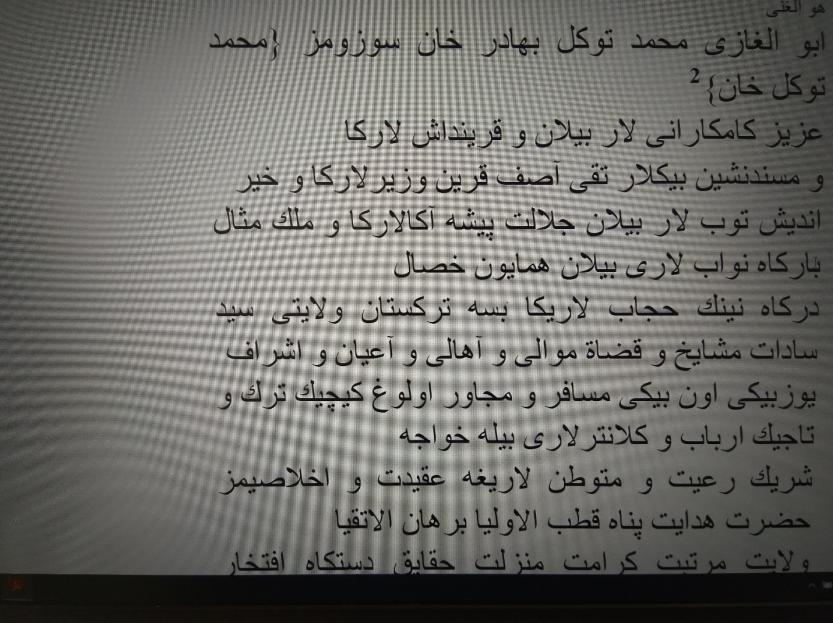 Қазақ ханы Тәуекелдің Қожа Ахмет Ясауи мазарының шайқын тағайындау туралы 1598 ж. жарлығының мәтіні. Мәтін бөлігі Муминов А.К., Кумеков Б.Е., Султонов У.А., Шуховцов В.К., Д.Т. Кенжетаев, Кабылов А.С., Утепбергенова У.А., Айбасов А.А. (Исторические документы мавзолея Ходжа Ахмада Йасави. - Астана, 2017) зерттеуінен алынды. 4. Орыс және батыс деректері. Қазақстан тарихын зерттеуде XIV-XVII ғғ. орыс құжаттары мен мұрағат материалдарының зор маңызы бар. Орыс жерлері Алтын Ордаға бағынған кезең жылнамаларында орыс князьдарының Ордамен қарым-қатынастарының көптеген жақтары көрсетілген. Оларда Орданың ішкі қоғамдық-саяси жағдайы туралы, XIV ғ. 60-70 жылдарындағы Орда шонжарлары топтарының өзара қырқысқан күресі туралы айтылады. XVI ғ. аяғынан бастап қазақ-орыс елшілік байланыстарының, сауда миссияларының, экспедицияларының материалдары өлкедегі саяси-экономикалық оқиғаларды көрсетіп, Қазақстан аумағында ноғайлардың, башқұрттардың, қарақалпақтардың орналасуы туралы мәліметтер берген. XVI ғ. аяғында орыстың тұңғыш ресми жиынтық картасы «Үлкен Сызба» жасалды. «Үлкен Сызба» жоғалып кеткен, бірақ «Үлкен Сызбаға Кітап» сақталған, онда қазақ жерлері туралы мәліметтер тұтас тарауға жетеді. XIV-XVII ғғ. дипломаттардың, саудагерлердің, миссионерлердің (Г. Клавихо, С. Герберштейн, И. Барбаро, А. Контарини, А. Дженкинсон, Ф. Авриль, А. Олеарий) Азия елдері мен Московияға саяхаттары мен сапарлары жаңа нарративтік деректердің жасалуына негіз болды. Оларда қазіргі Қазақстан аумағындағы саяси-этникалық бірлестіктер, әмір Темір билік еткен кезеңдегі әскери-саяси оқиғалар, оның Тоқтамыспен және Едігемен қарым-қатынастары, ноғайлар мен қазақтардың одақтастық қатынастары туралы тарихи-этнографиялық мәліметтер бар. ОБСӨЖ тапсырмалары:1-тапсырма. Талқылауға арналған сұрақтар.1. Орта ғасырлардағы Қазақстан тарихы жөніндегі археологиялық деректер және олардың зерттелуі.2. Көне түрік руналық жазба ескерткіштерінің ашылуы, зерттелуі, олардың деректанулық маңызы жайлы айту.3. Орта ғасырлардағы Қазақстан тарихы бойынша араб деректерінің түрлеріне, олардағы тарихи мәліметтерді сипаттау.4. Орта ғасырлардағы Қазақстан тарихы бойынша парсы деректерінің түрлеріне, олардағы тарихи мәліметтерді сипаттау.5. Қазақстан тарихы бойынша түркі тілінде жазылған шығармаларға сипаттама беру.6. Орта ғасырлардағы Қазақстан тарихы жайлы мәліметтер беретін қытай деректеріне, олардың ерекшеліктеріне сипаттама беру.7. Қазақстан тарихы бойынша орыс және батыс деректерінің түрлері, олардағы тарихи мәліметтерді сипаттау.8. Қазақ хандарының жарлықтары мен хаттарының деректанулық маңызын ашу.9. Орта ғасырлардағы Қазақстан тарихы жөніндегі картографиялық деректерді сипаттау.2-тапсырма. Кестемен жұмыс. 3-тапсырма. Рефераттар мен баяндамалар жазу.1. «Тарих-и Рашидидің» Қазақ хандығының тарихы бойынша дерек ретіндегі маңызы.2. «Шыңғыс-нама» – қазақ халқының қалыптасу тарихын зерттеудегі дерек ретінде. 
Әдебиеттер:1. Қазақстан тарихы. Көне заманнан бүгінге дейін. І-ІІ том. - Алматы, 1996, 1998.2. Қазақстан тарихы туралы түркі деректемелері І Том. - Алматы, 2005.3. Қазақстан тарихы туралы түркі деректемелері ІІ Том. - Алматы, 2005.4. Султанов Т.И. Поднятые на белой кошме. Потомки Чингиз-хана.        - Алматы, 2001. 5. Муминов А.К., Кумеков Б.Е., Султонов У.А., Шуховцов В.К.,       Д.Т. Кенжетаев, Кабылов А.С., Утепбергенова У.А., Айбасов А.А. Исторические документы мавзолея Ходжа Ахмада Йасави. - Астана, 2017. 6. Эпистолярное наследие казахской правящей элиты. 1675-1821 гг. Сборник исторических документов в двух томах. Т.І. Составитель и ответственный редактор Е.И. Ерофеева. - Алматы, 2014.7. Абусеитова М.Х., Баранова Ю.Г. Письменные источники по истории и культуре Казахстана и Центральной Азии в ХІІІ-ХVІІІ вв. - Алматы: Дайк-Пресс, 2001.8. Жандарбек З.З.  «Насаб-нама» нұсқалары және түркі тарихы. - Алматы: Дайк-Пресс, 2002.9. Есмағамбетов К. Көне Қазақстанды көргендер. - Алматы: Мектеп, 1979.10. Юдин В.П. Центральная Азия в ХІV-ХVІІІ веках глазами востоковеда.      - Алматы: Дайк-Пресс, 2001.11. Сыздықова Р., Қойгелдиев М. Қадырғали би Қосымұлы және оның жылнамалар жинағы. - Алматы: Қазақ университеті, 1991.12. Әбдрахман Өзкенди. Қисса-дастан Шыңғыс хан. Алматы: Қазақ университеті, 2020.Дәріс № 3Түркі қағанаты және Батыс Түркі қағанатыЖоспар:1. Түркі қағанатының құрылуы.2. Түркі қағанатының сыртқы саясаты.3. Батыс Түркі қағанаты. Этникалық құрылымы және саяситарихы. 
	1. Түркі қағанатының құрылуы. VI ғ. билеушілері түркі тайпасының ашина руынан шыққан Түркі қағанаты құрылды. Түркі (тюцзюе) этнонимі 542 жылғы қытай деректерінде алғаш кездеседі. Дереккөздер «түркі» этнонимінің шығу тегі туралы әртүрлі түсіндірмелер береді. Н.Я. Бичурин түрк этникалық атауы «Ашина» руы басқарған ерте түркілердің мекен-жайынан алынды деп санайды: «Алтай тауларының табиғи жағдайы дулығаға ұқсайды, сондықтан олар дулыға сөзін – монг. Тукюе – үйінің аты етіп алды. Этногенеалогиялық аңыздар негізінде этноним түркілердің бірінші билеушісінің атынан шықты: ​​билік құрушы рудың ұрпақтарының бірі Ичжини-нишыду, Надулу шад  атты қасқыр ұлы, тылсым қабілеттерінің арқасында өз халқын суықтан құтқарғаны үшін «ортақ келісім арқылы Тукюені өздерінің аға әміршісі етіп көтерді», яғни Түрк». Қытай жазбаларында түркілерді ғұңдардың ұрпақтары деп есептеген. 546 жылы Солтүстік Монғолиядан Әмударияның жоғарғы ағысына дейінгі жерлерді мекендеген телэ тайпалары қазіргі Монғолияда үстемдік еткен аварларға (жуань-жуаньдарға) қарсы жорық жасады. Осы кезде күтпеген жерден шабуылдаған түркілердің көсемі Бумын телэ тайпаларын жеңіп, олардың 50 мың әскерін тұтқынға алады. Даланың әдеттегі құқығына сәйкес тұтқынға алынған жауынгерлер өзінен-өзі жеңуші жақтың әскеріне қосылатын еді. Сол уақыттан бастап бұрын аварларға  тәуелді болған түркілер енді олардың бәсекелестеріне айналды. Түркілердің билеушісі Бумын аварлардың  билеушісіне елшілік жіберіп қағанынын қызын әйелдікке беруін талап етеді. Авар қағаны Анағұй мұңы басынғандық деп танып «Сен менің қызметші-теміршімсін. Бұлай деуге қайтіп дәтін барды?» деп өкілдер арқылы жауап береді. Авар билеушісінің түркілердің күшін бағалай алмағанын көрсетеді. Бұл түркілерге бұрыңғы әміршілеріне қарсы соғыс ашуға негіз болды. Түркілер 552 жылы аварлардың ордасына шабуыл жасап, оларды күйрете жеңеді. Авар билеушісі өзін өлтірді. Түркі билеушілері енді қаған атағын иеленіп аварлардың күш-қуатынын, барлық иеліктерінің мирасқоры екенін паш етті. Алтай таулары айналасында қуатты Түркі қағанаты дүниеге келді.2. Түркі қағанатының сыртқы саясаты. Мұқан қаған (553-572) түркілердің үстемдігін түпкілікті бекітіп, Оңтүстік-Батыс Маньчжуриядағы қидандарды,  отыз-татарларды, каи тайпаларын, Тува мен Минусин ойпатындағы Енисей қырғыздарын бағындырды. Түркілердің батыс бағыттағы жорықтарын басқарған Иштеми қаған «он түмен әскерімен» басқарған Иштеми қаған «он түмен әскерімен» 552 ж. Жетісуды, 555 ж. Орталық Қазақстанды және Хорезмді бағындырды. 563-567 жж. Орта Азиядағы эфталиттер мемлекетін талқандап, Әмударияға дейін билік жүргізді.Түркі-эфталит соғысы аяқталғаннан кейін түріктер мен Иран арасында араздық туындады. Түркілер Византия императоры ІІ Юстинге Маниах бастаған елшілікті аттандырып, олардың арасында жібек саудасын жүргізу және Иранға қарсы бірлесіп қимылдау жайлы сөз болды. Әлеуметтік қайшылықтардың шиеленісуі, Суй әулеті басқарған Қытайдың шабуыл жасауы, аудандардың автономиялану үрдісі 582-603 жж. қағанаттың Шығыс Түркі және Батыс Түркі қағанаттары болып бөлінуіне әкелді.3. Батыс Түркі қағанаты. Этникалық құрылымы мен саяси тарихы. Батыс қағандық Оңтүстік шығысында Іле, Шу өзендерінен бастап, Солтүстік батысында Еділ мен Кубан өзенінің төменгі жағына дейін, ал Солтүстік шығыснда Есіл мен Ертіс өзендерінің жоғарғы аралығын алып жатты. Ал Оңтүстік батысында Тарым, Амудария өзендеріне дейінгі аймақты билеген ел болды. Ал дәлірек қысқарта айтқанда Алтай тауынан Тәңір (Тянь-Шань) тауына дейін, шығыста Баркөлден бастап, батыста Арал теңізімен Каспи теңізіне дейінгі аралықты алып жатты. Батыс Түркі қағанатының  қысқы астанасы Жетісудағы Суяб қаласында, жазғы ордасы кәзіргі Түркістан қаласына жақын жердегі Мыңбұлақта болды.  Қағанаттың халқы орхон жазбаларында «он оқ бұдун» - «он тайпа» деп аталады. Батыс түркілер әрқайсысында бес тайпадан болған одақтарға – дулулар мен нушибилерге топтасты. Шегуй қаған (610-618) қағанаттың шығыс шекараларын Алтайға дейін жеткізді. Тон-жабғу (618-630) солтүстікте Испиджаб пен Шаштан Оңтүстік Ауғанстанға дейінгі аумақта бақылау орнатты.  Осы кезде Түркістан деген атау пайда болды. Түркістан сөзінің ең ескі атауы 639 жылғы құжатта қамтылған, ол соғды тілінде жазылған. VIІ ғ-ға қарай армян тарихшысы Себеос өзен  «Түркістаннан ағып жатқан Вехрот» деп атайды. Византиямен келісімдерге сай Тон-жабғу император Ираклийдің Кавказға жасаған үшінші жорығына қатысты. Түркілер Дербент пен Тбилисиді басып алғанда үлкен олжаға кенелді.  Тбилиси іргесінде Византия императоры түркі қағанының басына өз тәжін кигізді және өз қызын Евдокияныоған тұрмысқа беремін деп уәде берді. Тон-жабғу шын мәнінде тәуелсіз болып бұрын тек алым-салық төлеп тұрған орта азиялық мемлекеттерге қатаңдау саяси бақылау орнатты. Барлық иеліктерге қағанның өкілдері – тудундар жіберілді. Олар алым-салық жинау мен оларды қаған ордасына жіберуге бақылау жүргізді. Жергілікті билеушілерге түркі атақ-лауазым беріліп олардын қағандық әкімшілік иерархиясына қосты.  Осымен қоса Тон-жабғу ең ірі жеке билеушілермен жеке байланыстарын күшейтті. Ол өз қызын Самарқан билеушісіне тұрмысқа берді. Тон-жабғу қызметіне баға бере отырып қытай тарихшысы «Бұдан бұрын батыс жабайлар осыншалықты күшті болған емес» деп түйіндейді. 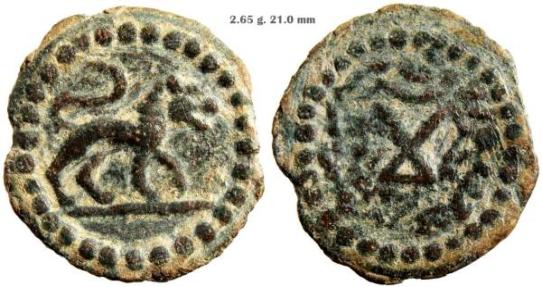 Қазақстанда соғылған алғашқы ақшалар. Отырар. VIІ ғ. Тон-жабғу дүние салғаннан кейін дулулар мен нушибилер арасында күрес басталды. 630-634 жж. аралығында батыс түркілер Сырдария өзенінен батысқа қарай орналасқан барлық ортаазиялық иеліктерінен айырылып қалды.  Жетісуға қытай әскерлері басып кірді. Соңғы тәуелсіз қаған Нивар Ышбара тұтқынға алынғаннан кейін (659 ж.) Батыс түркілері Қытайға тәуелділікке түсті. 
ОБСӨЖ тапсырмалары: 
1-тапсырма.Негізгі ұғымдарға анықтама беріңіз: Түркі, теле, ашина, қағанат, қаған, жуань-жуань, эфталит, «он оқ бұдун», «он оқ елі», дулу, нушиби, елтебер, шад, бұйрықтар мен тархандар, Суяб.2-тапсырма. Талқылауға арналған сұрақтар:1. Түркілер жайлы мәлімет беретін тарихи деректерді сипаттау.2. Түркі қағандары Жуань-жуань хандығымен, эфталиттермен күрес барысында қандай аймақтарды жаулап алды ?3. Түркі қағанаты қай мемлекеттермен дипломатиялық қарым-қатынастар орнатты?4. Түркі қағанатында шаруашылықтың қандай түрлері дамыды ?5. Түркі қағанатының қуатты мемлекет дәрежесіне көтерілгенін қандай фактілер дәлелдейді ?6. Батыс түркі  қағанатының құрамында қандай тайпалар өмір сүрді?7. Батыс түркі қағанатының басқару жүйесіне сипаттама беру.8. Батыс түркі қағанатында ішкі қайшылықтардың шиеленісуі оның саяси жағдайына қандай әсерін тигізді ?9. Батыс түркі қағанатының әлсіреуі мен құлауының себептерін анықтау.3-тапсырма. Кестемен жұмыс: кестені толтырыңыз.4-тапсырма. Сызбаны толтыру.
Түрік қағанатының ыдырау себептері:









5-тапсырма. 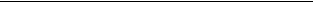 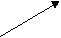 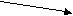 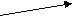 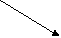 Картамен жұмыс.Картадан Түрік қағанатының және Батыс түрік қағанатының территорияларын анықтап, бұл мемлекеттердің аумағын, әскери шабуылдарының және елшіліктерінің бағыттарын контурлық картаға түсіріңіз.Әдебиеттер:1. Аманжолов К., Рахметов Қ. Түркі халықтарының тарихы. - Алматы, 1994.2. Кляшторный С.Г., Султанов Т.И. Казахстан. Летопись трех тысячелений. - Алматы, 1992.3. Гумилев Л.Н. Көне түріктер. - Алматы, 1994.4. Кляшторный С.Г., Савинов Д.С. Степные империи древней Евразии. - Санкт-Петербург, 2005.5.  Байпақов К.М. Батыс түрік және Түргеш қағанаттары, түркілер және соғдылар, дала мен қала. - Алматы, 2010. 6. Зуев Ю.А. Ранние тюрки: очерки истории и идеологии. - Алматы, 2002.7. История Центральной Азии. Учебное пособие. Т.І.  – М., 2015. Дәріс № 4Түргеш және Қарлұқ қағанаттарыЖоспар:1. Түргеш қағанатының саяси тарихы.2. Қарлұқ қағанатының саяси тарихы.3. Қарлұқ қағанатының этникалық-тайпалық құрамы.
	1. Түргеш қағанатының саяси тарихы. Батыс Түркі қағанатының құрамына кірген, Жетісудағы керуен жолдарын бақылауында ұстаған түргештер VIІ ғ. аяғында күшейді. Түргеш көсемі Үшелік (Учжилэ) 699-жылы бұрынғы Батыс Түрік қағанатының аумағында өз билігін орнатты.   Түргештер шығыста Шығыс Түркі қағанатымен, батыста соғды князьдіктерімен, оңтүстік-шығыста Қытаймен шектесті. Шу мен Іле өңірінде қаған ордалары пайда болды, мемлекет аймағы 7000 сарбаз әскер бере алатын 20 ауданға (түтүкке) бөлінді.  711-жылы Жетісуға басып кірген көк түркілер сары түргештерді талқандағаннан кейін, мемлекеттегі үстемдік қара түргештерге ауысты. Қаған тағына отырған Сұлық 717-жылы Қытайға табысты дипломатиялық сапар жасады. Сондай-ақ ол Шығыс Түрік қағанатымен, Тибет патшалығымен әулеттік некелесу арқылы одақтасты. Оңтүстік шекараларда түргештер арабтарға қарсы күресті, бірақ табысқа жете алмады. 738-жылы Сұлық қаған қаза тапқаннан кейін, сары және қара түргештер арасында өзара күрес басталды. VIІI ғ. ортасында Жетісуға ықпал орнату үшін қытайлар мен арабтардың бәсекелестігі күшейді. 751-жылы Тараз маңында (Атлах) арабтар мен қытайлар арасында ірі шайқас болып өтті. Қытай тылындағы қарлұқтардың арабтар жағына шығуы нәтижесінде қытайлар зор шығынға ұшырады. Атлах шайқасында 50 мың қытай қаза тауып, 20 мыңы тұтқынға алынды. Қытай әскері Жетісу мен Шығыс Түркістаннан кетіп, арабтар Шашқа қарай шегінді. Осындай күрделі саяси жағдайдан әлсіреген Түргеш қағанатындағы билік 756-жылы қарлұқ тайпаларының қолына көшті. 	2. Қарлұқ қағанатының саяси тарихы. Қарлұқ тайпалары 746-жылы Ұйғыр қағанатынан бөлініп шығып, Жетісуға қоныстанған болатын. 751-жылғы Атлах шайқасынан кейін қарлұқтар өз жағдайын нығайтып алды. VIII-Х ғғ. қарлұқ тайпалары Жоңғар Алатауынан Сырдарияның орта ағысына дейінгі, Балқаш көлі мен Ыстықкөл аралығындағы жерлерде қоныстанды. 766 ж. қарлұқ билеушісінің қолына Жетісумен қатар түргеш қағандардың Таразбен Суябтағы ордалары өтті. 840-жылы Енисей қырғыздары Ұйғыр қағанатын талқандағаннан соң, бұрын ұйғырларға тәуелділікте болған қарлұқ көсемі Білге Күл Қадыр хан өзінің жабғу атағын тастап, қаған атағын иеленді. Қарлұқтардың мемлекеттік құрылысы үлестік-тайпалық басқару жүйесінің болуымен сипатталады. Ірі тайпалардың үлестік басқарушылары өздерінің жартылай дербес және іс жүзінде тәуелсіз иеліктерін нығайтуға ұмтылды. Қарлұқ қағанатындағы үлестік-тайпалық басқару жүйесі орталық билік жолындағы күрестің күшеюіне себепші болды. Соның салдарынан қарлұқтардың билеуші әулетін жойған күштер олардың өз ортасынан шықты. 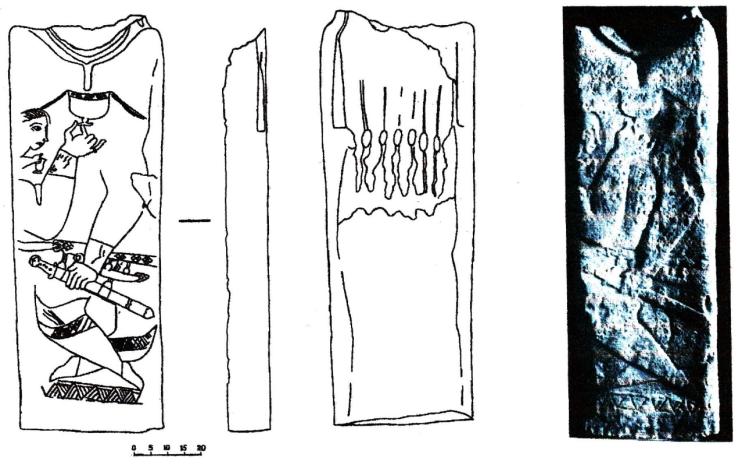 Көне түркі  мүсіні. VI- VIІ ғғ.  Түркістан облысы. Сызба мен фотосурет М.Қожаның (Оңтүстік Қазақстан облысы аумағындағы көнетүркі ескерткіштерін зерттеу мәселелері // Изучение историко-культурного наследия Центральной Евразии. Караганда ,2009.) мақаласынан алынған. 
	3. Қарлұқ қағанатының этникалық-тайпалық құрамы. «Таншу» әулеттік хроникасының (VII ғ.) деректеріне сәйкес, қарлұқтар (гэлолу) көне түркілердің бір тармағы болған. Көне түркілік сыналық жазбаларда «үш қарлық» деп белгіленді. Қытай дерегінде жазбаларды талдау олардың бұлақ, жікіл, ташлық тайпалар екенін көрсетті. Араб парсы деректері олардың құрамында біртоп рулар болғанын көрсетеді. Қарлұқтардың құрамында жікіл, бұлақ, ташлық, түргеш, азкиши, шарұқ, аргу, барсхан, халаж тайпалары кірді. Бұлардан басқа олардың құрамында оғыздардың Жетісу аумағында қалған кейбір топтары, сондай-ақ түркіленіп кеткен Жетісу соғдылары болды. Кейін қарлұқтар отырықшы халықтармен араласқан және ислам дінін қабылдаған тобын және оларға тәуелді оғыздарды түркмен деп аталды.  Қарлұқтар түркі тілінің түрлі диалектілерінде сөйледі. Араб-парсы деректері олардың бір бөлігі «ж» дыбысты, екінші тобы «й» дыбысты диалектіде сөйледі.  ОБСӨЖ тапсырмалары:1-тапсырма. Негізгі ұғымдарға анықтама беру: Гэлолу, бұлақ, жікіл, ташлық, ұйғыр, Енисей қырғыздары, тухси, яғма, жабғу, Тохарыстан, Мауараннахр.2-тапсырма. Кестемен жұмыс: оқиғаларды жазыңыз.№ 1-кесте.№ 2-кесте.
3-тапсырма. Талқылауға арналған сұрақтар:1. Түргеш қағанаты туралы мәліметтер беретін деректерге сипаттама беру.2. Түргештер мен арабтардың қарым-қатынастары туралы тарихи мәліметтер.3. Сұлық қаған Шығыстағы көршілес елдермен қарым-қатынастарда қандай жетістіктерге қол жеткізді?4. 751-жылғы Тараз маңындағы Атлах шайқасының тарихи маңызы қандай?5. Қарлұқтардың Ұйғыр қағанатымен, арабтармен қарым-қатынастарына сипаттама беру.6. Қарлұқ қағанатындағы саяси биліктің орталықтану деңгейі қандай болды?7. Қарлұқ қағанатында отырықшы мәдениеттің дамығанын қандай мәліметтер дәлелдейді?8. Қарлұқ қағанатының этникалық және тайпалық құрамына сипаттама беру. 
4-тапсырма. Картамен жұмыс: Картадан Түргеш және Қарлұқ қағанаттарының территорияларын анықтап, бұл мемлекеттердің аумақтарын, 751-жылғы Талас шайқасы болған жердің орнын контурлық картаға белгілеу.Әдебиеттер:1. Кляшторный С.Г., Султанов Т.И. Казахстан. Летопись трех тысячелений. - Алматы, 1992.2. Кляшторный С.Г., Савинов Д.С. Степные империи древней Евразии. - Санкт-Петербург, 2005.3. Сыздықов С.М. Қарлұқ мемлекеті. - Алматы, 2000.4. Зуев Ю.А. Ранние тюрки: очерки истории и идеологии. - Алматы, 2002.5. История Центральной Азии. Учебное пособие. - Т.І. - М., 2015. 6. Дәулетхан Ә. Түргеш қағанаты. – Алматы, 1998.Дәріс № 5Оғыз мемлекеті. Қимақ қағанатыЖоспар:1. Оғыз мемлекетінің саяси тарихы.2. Қимақтардың этникалық құрамы және саяси тарихы.3. Оғыздар мен қимақтардың шаруашылығы.1. Оғыз мемлекетінің саяси тарихы. VIII ғ. орта кезінде түргештер мұрасы үшін қарлұқтармен болған күресте оғыздардың едәуір бөлігі Жетісуды тастап, тау баурайлары мен Шу алқабына кетіп қалған болатын. IX ғ. бас кезінде оғыздардың көсемдері қарлұқтармен және қимақтармен одақтасып, қанғар-печенег бірлестігін күйретеді де, Сырдарияның төменгі ағысы мен Арал өңірі даласын басып алады.  Печенегтермен ұзақ уақытқа созылған күрес-тартысы олардың саяси бірлігін күшейтіп, тайпалардың оғыздық одағын құруға себепші болады. Оғыздар құрамына Сырдария алқабы мен Арал-Каспий далаларын ілкі замандардан мекен етіп келе жатқан тайпалар кірді. Оғыздардың этникалық қауымдастығының құрылуы ұзақ және күрделі процесс болды. Әуел баста оғыз тобының өзегі Жетісуда ұйымдасады, алайда батысқа қарай жылжу барысында Оңтүстік және Батыс Қазақстан жерінің көшпелі және жартылай отырықшы халқының есебінен едәуір дәрежеде толығады. IX  ғ. аяғы мен XI ғ. бас кезінде оғыз тайпалары Сырдарияның орта ағысынан Еділдің төменгі бойына дейінгі орасан кең аумақты мекендейді. Оғыздардың қоныс өрістері ЬІрғыз, Орал, Ембі, Ойыл өзендерінің бойларында, Сырдариялық Қаратау баурайлары мен Испиджаб шегіне дейін жайылып, шашырап жататын. Олар Сырдарияның орта және төменгі ағысы бойында, Арал өңірі мен Шығыс Каспий аймағында шоғырланып қоныс тепкен-ді. Тіпті Орталық Қазақстанға дейін де жеткендігін археологиялық ескерткіштер (Аяққамыр, Басқамыр, т.б. қалалар, Домбауыл кесенесі, т.б.) нақты дәлелдеп отыр. Оғыз тұрақтары мен бекіністерінің шекарасы Оңтүстік Орал мен Төменгі Еділ бойына дейін жететін. Оғыздар отырықшы облыстармен, Хорезммен, Мауераннахрмен және Хорасанмен шектесіп жататын. X  ғ. сонау Хазарияға дейін созылып жататын ұланғайыр дала, сол сияқты Солтүстік Каспийдің құла түзі, Орталық Қазақстан, Оңтүстік-шығыс Қарақұм шөлі мен Арал аймағының Кызылқұмы Оғыз даласы деп аталатын. Демек осы өңірлер белгілі бір кезеңдерде оғыздарға түгелдей дерлік қараған болатын.  Әл-Якубидің (ІХ ғ.) жазбаларында оғыздарда қалыптасқан мемлекеттің болуы, олардың қарлұқ, тоғыз-ғұз, қимақ тайпаларымен соғыстары туралы мәліметтер бар. Оғыз мемлекетінің астанасы Янгикент (Жаңа Гузия) Хорезммен және Мауараннахрмен түйісіп жатқан керуен жолының бойында орналасты. Жоғарғы билік иесі – жабғудың билігін ірі әскери-тайпалық ақсүйектердің кеңесі шектеп отырды. Оғыз мемлекеті саяси және әлеуметтік табиғаты жағынан ерте феодалдық мемлекет болды. Оғыздар Еуразияның ерте ортағасырлық тарихында маңызды рөл атқарды. 965-ж. оғыздар Киев Русімен одақтасып, Хазар қағанатын талқандады, 985-ж. Еділ бұлғарларына қарсы жорық жасады. Шахмәлік жабғудың тұсында Оғыз мемлекеті күшейіп, 1041-ж. Хорезмді басып алды. Деректерде Шахмәліктің салжұқтар қолынан қаза тапқаны туралы айтылады. Оғыз мемлекеті ХІ ғ. ортасында қыпшақтардың соққысынан құлады. Олардың кейбір топтары қыпшақтардың ығыстыруымен Кіші Азияға, Шығыс Еуропаға кетті. Бір бөлігі Мауараннахрдағы Қарахан әулеті мен Хорасан салжұқтарының қол астына көшті. 2. Қимақтардың этникалық құрамы және саяси тарихы. VІІІ ғасырда Қимақ (Кимек) мемлекетінің қалыптасу мен күшеюі басталады. Қимақтар тарихының ерте кезі Солтүстік-Батыс Моңғолиямен тығыз байланысты. VІІ ғасыр орта тұсында олар Алтай тауларынан солтүстікте жатқан Ертіс алқабындағы аудандарға қоныс аударады. VІІІ ғасырдың екінші жартысы мен ІХ ғасырдың бас кезінде қимақ тайпалары солтүстік-батысқа – Оңтүстік Оралға, оңтүстік-батысқа – Жетісуға, Сырдария алабы мен Оңтүстік Қазақстанға қарай жылжиды. Батыс Алтай, Тарбағатай және Алакөл ойпаты аумағында қоныстанған қимақтардың үлестік басқаруға негізделген  мемлекеті ІХ-Х ғғ. қалыптасты. Орталығы Имақия қаласында болды. Парсы тарихшысы Гардизи (ХІ ғ.) өз еңбегінде қимақ конфедерациясына эймур, имек, татар, байандұр, қыпшақ, ланиказ, ажлар тайпаларының кіргенін мәлімдейді. Кимек тайпалары басшысының байғу (жабғы) деген атағы (титулы) болған. Кимек тайпалары қағанатында ең күшті әрі ықпалды тайпа қыпшақтар болған еді. VІІІ ғасырдан ХІ ғасыр бас кезіне дейін қимақтар шығыста Алтай мен  Ертістен, батыста Оңтүстік Орал таулары мен Еділге дейінгі орасан зор аумақта тіршілік етті. 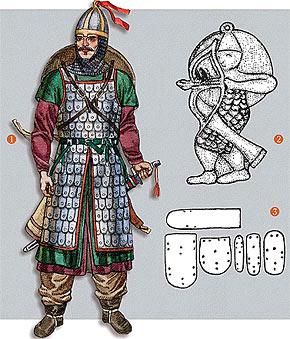 Қимақ жауынгері. IX–XI ғасырларда өмір сүрген Қимақ қағанаты аса куатты мемлекет болды. Қимақтардың «қамалдары, сәулетті  құрылыстары», қолөнер дамыған елді мекендері болды, олар руна жазуын пайдаланды. Әл-Идриси былай деп жазады: «Қимақтар патшасы – ұлы патшалардың бірі, өзінің  қабілеті жағынан даңқы шыққандардың бірі... Түркі патшалары қаған өкіметінен хауіптенеді, ол кегін алады деп қорқады, оның күшінен сақтанады, оның шапқыншылықтарынан  қашқақтайды». Қимақ қағанаты 11 облыстан тұрған. «Худуд ал-алам» еңбегінде жазылғанындай, «қимақтар хаканының  он бір басқарушысы болды, ал олардың басқаруындағы  жерлер мұрагерлік бойынша сол басқарушылардың балаларына мирас болады», әл-Идрисидің айтуынша, қағанның астанасы және 11 қаласы бар.Қимақ мемлекеті күшейген уақытта тоғыз-ғұздарға, Енисей қырғыздарына қарсы әскери жорықтар жасағаны белгілі. ХІ ғ. Қимақ мемлекеті ыдырай бастады. Оның себептері – 1) мемлекет құрамындағы қыпшақтардың орталық билікке бағынбай, өз мемлекеттілігін құруға ұмтылуы; 2) Орталық Азия тайпалары қоныс аударуының ықпалымен болған сыртқы оқиғаларға байланысты. Қимақтар саяси үстемдігінен айырылып, қыпшақтарға тәуелді болып қалды. 3. Оғыздар мен қимақтардың шаруашылығы. Оғыздар мен қимақтардың басты кәсібі көшпелі мал шаруашылығы болды. Оғыздардың бір бөлігі Сырдарияның төменгі ағысы бойында қыстап, жайлауға Каспий маңындағы далаларға көшетін. Қимақтар қысты Жайық пен Жем арасында өткізіп, жазда Ертіс жағасындағы далаларда мекендеді. ІХ-Х ғғ. кедейленген қауым мүшелерінің бірқатары егіншілікке көшті, сауда айырбасының ұлғаюы нәтижесінде көшпелілердің отырықшы егіншілік өңірдің халықтарымен экономикалық байланыстары күшейді. Жазбаша деректерде Сырдарияның орта ағысында оғыздардың отырықшы мекендері: Қарнақ, Сүткент, Фараб, Сығанақ және Сауран болғаны туралы мәліметтер бар.ОБСӨЖ тапсырмалары: 1-тапсырма. Негізгі ұғымдарға анықтама беріңіз: Жабғу, сюбашы, кұл-еркіндер, инал, кангар-печенегтер, яньмо, Янгикент, Имақия.2-тапсырма. Талқылауға арналған сұрақтар:1. «Оғыз» этнонимінің пайда болуы туралы қандай болжамдар бар?2. Оғыздар туралы мәліметтер ерте ортағасырлық қай тарихи деректерде кездеседі?3. Оғыздардың этникалық-тайпалық құрамы туралы қандай мәліметтер    бар?4. Оғыздар қоғамындағы жоғары лауазым иелеріне және олардың атқарған қызметіне сипаттама беру.5. Оғыз мемлекетінің құлау себептері қандай болды?6. Қимақтардың шығуы туралы қандай ғылыми болжамдар бар?7. Қимақ қағанатының қоғамдық басқару құрылымына сипаттама беру.8. Қимақтардың көрші елдермен қарым-қатынастарына сипаттама беру.9. Қимақ қағанатының әлсіреуіне және құлауына қандай ішкі және сыртқы факторлар әсер етті?3-тапсырма. Картамен жұмыс: Картадан оғыз және қимақ тайпаларының мекендеген жерін, олардың ІХ-ХІ ғғ. мемлекеттерінің аумағын анықтап, контурлық картаға түсіру.4-тапсырма. Кесте толтыру.№ 1-кесте.№ 2-кесте.Әдебиеттер:1. Қазақстан тарихы. Көне заманнан бүгінге дейін. І том. - Алматы, 1996. 2. Агаджанов С. Очерки истории огузов и туркмен Средней Азии ІХ-     ХІІІ вв. - Ашхабад, 1969. 3. Кумеков Б.Е. Государство кимаков ІХ-ХІ вв. по арабским источникам.      - Алматы, 1972. 4. Зуев Ю.А. Ранние тюрки: очерки истории и идеологии. - Алматы, 2002.5. История Центральной Азии. Учебное пособие. - Т.І. - М., 2015. 6. Кляшторный С.Г., Савинов Д.С. Степные империи древней Евразии.        - Санкт-Петербург, 2005.Дәріс № 6VI-ІХ ғ.ғ.  бірінші жартысындағы отырықшы және көшпелі мәдениетЖоспар:1. Көшпелі өркениеттің дамуы.2. Ерте ортағасырлық қалалардағы қолөнер және сауда.3. Дін, тіл және жазу.1. Көшпелі өркениеттің дамуы. Көшпелі түркі тілдес тайпалардың мәдениеті олардың ең басты кәсібі – мал шаруашылығының қажеттіліктерімен анықталды. Мал шаруашылығының көшпелі, жартылай көшпелі және отырықшы түрлері дамыды. Түркі шеберлері аттың ер-тұрман әбзелдерін, қару-жарақтарды, тұрмыстық заттарды шебер жасаған. Шаруашылық пен тіршілік жағдайы көшпелілерді жиналмалы киіз үйді жетілдіре түсуге мәжбүр етті. Дала шонжарлары ақ және көгілдір туырлықты киіз үйлерді пайдаланды. Киіз үйдің қасиетін түркі тайпаларымен қатар, олардың көршілері – қытайлар мен арабтар жоғары бағалады.       Жазба және археологиялық деректер VI-ІХ ғғ. тайпалардың материалдық мәдениетін сипаттауға мүмкіндік береді. Түркі шеберлері алғаш рет үзеңгіні ойлап тауып кең түрде пайдалана бастады. VI ғ. түркі тайпалары пайдаланған темір үзеңгілі ертоқым келесі ғасырларда бүкіл Еуразияға тарады. Көнетүркілер кезінде жаңа шыққан түрі - қылыш. Қылыш қайқы келеді, бұрыңғы тік жасалған қарудан тиімдірек болған. Отырықшы елдер көшпелілердің қару-жарағына, киіміне еліктеді. Мысалы, VII-VIII ғ. түркілердің кісе белдіктері Қытайдан Иракқа дейінгі аралықта пайдаланылған. Таң әулеті кезіндегі Қытайда көшпелілердің киімі кең тараған, Еуропада славян, венгр ақсүйектері киім киісінде, шаш қоюында көшпелілер үлгісіне еліктеді. Ұлы Қытай қабырғасынан Қара теңіз жағалауы даласына дейін, Монғолия, Оңтүстік Сібір, Шығыс Түркістан, Қырғызстан және Қазақстан тауларынан ежелгі түркілердің антропоморфты мүсіндерін көруге болады. Дала мен тау аңғарындағы бір кездері жасалған осы ежелгі мүсіндер мыңдаған жылдар бойына Орта Азияның көптеген елдерінің тарихи-мәдени ландшафтының бөлінбес бір бөлігі болып отыр. Тас мүсіндер ежелгі Қазақстанның ескерткіштері қатарынан ерекше орын алады, мәнділігі мен тартымдылығы жағынан зерттеудің нысаны ретінде көптеген саяхатшылар мен ғалымдардың назарын өздеріне аударып отыр. Қазақстан аумағында көне түркі дәуірінде  әруақтар күльті кең тарады. Ақсүйектерге, әйгілі ата-бабаларға арнап арнайы құрылыстар салынды. Олар «дың» немесе «діңгек» деген атаумен белгілі болды. Мұндай ескерткіштер туралы алғашқы хабарды 1253–1255 жылдары Монғолияның астанасы Қарақорымға дипломатиялық тапсырмамен даланың Ұлы белдеуінің орталық бөлігі арқылы өткен Гильом де Рубрук берді. Қыпшақтар тұрғызған ескерткіштерді атай келіп, ол былай деп жазды: «Олар сондай-ақ байлар үшін пирамидалар, яғни төбесі үшкір үйлер тұрғызады, мен кей жерлерде кірпіштен қалаған үлкен мұнаралар, кей жерлерде тас жоқ болса да  тастан қаланған үйлер көрдім». «Дің» үлгісіндегі ескерткіштердің жоспары мен композициясы жағынан бір-бірімен ұқсас болып келеді. Олардың ерекшелігі құрылыс материалы ретінде тас плиталарды пайдалану болып табылады. Егер де кейбір Түркі қағанатының ескерткіштерін қытай шеберлері тұрғызған болса, «дің» үлгісіндегі сәулеттік ескерткіштер, олардың бірі Қозы Көрпеш кесене, өзіндік келбеті бар көне түркі құрылыс өнерінің бір бөлігі болып табылады. Қозы Көрпеш – Баян сұлу монументтік құрылысы бір камералы, жоспарда шаршы тәрізді, ғимараттың көлемі 7,1 х  және оның жоғарғы бөлігі биік пирамидаға ұқсас. А.И. Левшиннің айтуынша, XIX ғасырдың бірінші жартысында ескерткіштің ішінде «үш тас мүсін болған, оның екеуі, қырғыз-қайсақтардың айтуынша, ғашықтар ертегісінде аталатын Баян сұлу мен Қозы Көрпешті, үшіншісі – олардың қызметші қызын бейнелейді». Тас мүсіндерде бет әлпетіне дейін көрсетілген шошақ бас киімді, малдас құрып отырған ер кісілер және олардың біріне сүйеніп тұрған әйел бейнеленген.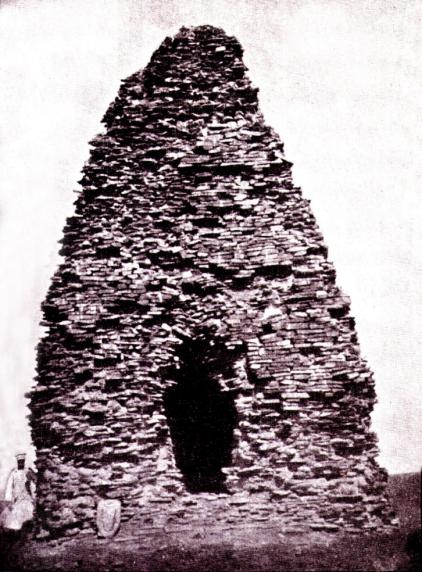 Қозы Көрпеш Баян сұлу монументтік құрылысы.  VIІІ-ІХ ғғ. Фотосурет Н. Пантусовтың (Древности Средней Азии. Казань, 1902) кітабынан алынды.Шошақ бас киімді, қолдарында ыдыс ұстап тұрған болып бейнеленген  мүсіндер IX–XII ғасырларға  жатады. Қозы Көрпеш - Баян сұлу құрылысы ішінде бірнеше тас мүсін болу факті Қазақстан үшін аса сирек және бірегей жағдай. Аналогтардың ізденісі бірінші кезекте Монғолиядағы көне түркі ескерткіштеріне алып барады. Көне түркі ақсүйектерін еске алу құрылыстарына қайтыс болған адамның мүсіні, сонымен қатар еркек пен әйелдің жұбын бейнелейтін көрікті мүсіндер тән болған. Жұп мүсін Монғолиядағы Күлтегіннің құрметіне қойылған ескерткішті қазу барысында және Тувадағы Сарығ Бұлұн, Қызыл Мажалық атты адамдарды еске алу құрылыстарын ашу кезінде табылған болатын. Қозы Көрпеш - Баян сұлу ескерткіші дәстүрлі жерлеу құрылысы емес. Ол көне түркілік ғибадатхана үлгісіндегі есте қалдыру ескерткіші. Қозы Көрпеш-Баян сұлу ғимараты Қазақстан тарихының исламға дейінгі кезеңінен қалған сирек кездесетін сәулетті өнер ескерткіштері қатарына жатады. Ол ІХ–XII ғғ.  Қимақ қағанатының билеуші әулетінің бір мүшесінің құрметіне арнап тұрғызылған еске алу ғибадатханасы. Қозы Көрпеш – нақты тарихи тұлға, нақтырақ айтсақ, қимақтардың ханзадасы болуы әбден мүмкін.2. Ерте ортағасырлық қалалардағы қолөнер және сауда. Ерте орта ғасырларда Испиджаб, Отырар, Тараз, Суяб және т.б. қалалардың қолөнер мен сауда орталықтары ретінде дамуы қолөнердің ауыл шаруашылығынан бөлініп шығу үрдісіне байланысты болды. Жетісу қалаларының маңынан күйдіру пештерінің және құмырашылар махаллаларының қалдықтарының табылуы VIII-ІХ ғғ. қыш-құмыра жасау ісінің дамығанын дәлелдейді. Ерте ортағасырлық қолөнершілер негізінен көлемі әр түрлі ыдыстар, шырағдандар, оссуарийлер, т.б. бұйымдарды өндірді. Талас аңғарының қала тұрғындары күміс, мыс сияқты пайдалы қазбаларды өндірумен және өңдеумен айналысты. Қалалар сауда жүргізу орталықтары ретінде де белгілі болды. Сауда елдер арасында, қала мен оның төңірегі арасында, қала мен дала арасында жүргізілді. Халықаралық және аймақаралық саудада ақша қолданылды, ал көшпелілермен айырбас сауда дамыды. Қазақстан аумағында алғаш рет төл ақша жасалды. Отырар мен Тараз қалаларында VI-VIII ғғ. түркі және түргештік теңгелер соғылды.  
	3. Дін, тіл және жазу. Ерте орта ғасырларда көшпелілер мен отырықшы халықтың арасында тәңіршілдік, шамандық дәстүр наным-сенімдер үстемдік етті.  Көне түркілердің құдайларының ішінде ең жоғары құдайы Көк Тәңірі болған. Тәңірі түркі халқын ел етті, яғни, мемлекет етті, оларға қаған етіп Ашина тектілерді қойды, оларға қуат беріп жеңіске жетеледі. Ұмай құдайы отбасының, балалардың қорғаушысы, байлықтың, молшылықтың құдайы болған. Отырар алқабынан археологиялық қазбалар барысында табылған күйген ағаштардағы Көк Тәңірі мен Ұмай құдайларының бейнелері салынған. Түркі тайпалары арасында дүниежүзілік діндер: алдымен буддизм, несториандық ілім, манихей діні, зороастризм, ал VIII ғ. бастап ислам діні таралды. манихейлік дін көне түркі тайпалары арасында кең тарады. Манихейлік байырғы түркілік наным-сенімдермен ұштасып қабысып кеткен. VI-ІХ ғғ. Қазақстан мен көршілес аумақтарда ертедегі түріктердің бұлғар-хазар, оғыз, қарлұқ, кимек-қыпшақ тілдік топтары қалыптасты. Түрік қағанатының құрамына кірген Орталық Азия мен Қазақстанның тайпалары өз жазуын пайдаланған. Жазудың қажеттігі әкімшілік және дипломатиялық тәжірибе мен мемлекеттік құжаттарды жүргізу қажеттігінен туындады. Қазақстан аумағында түркі дәуірінде сына (руна) жазуынын үш түрлі үлгісі пайдаланылды. Оларды ғалымдар енесейлік, таластық және ашықтастық деп белгілейді және оларды жергілікті халық VIII-Х ғғ. қолданған деп санайды. Сырдарияның орта және төменгі ағысы аймағындағы қалалардағы археологиялық зерттеулер барысында құмыра беттеріне ашықтастық үлгімен түсірілген жазулар кездескен. Осы айғақтар олардың мұсылмандық тараған кезде де жергілікті қала тұрғындары пайдаланғанын көрсетеді. Оңтүстік Қазақстан жеріне арабтардың басып алып ислам діні ене бастағаны туралы  шығыстық тарихи шығармаларында мәлімет өте аз айтылады. Тек ал-Балазури ғана арабтардың 712/713 ж. Шашқа жорығы барысында Кутайба Исфиджабқа жетті деген ақпарат береді. Араб деректерінде Сырдарияның орта бойындағы өлкелерге қарсы жорықтар жөнінде нақты мәліметтер аз. Оңтүстік Қазақстанға ислам дінінің келу мен таралу тарихы, осы аймақта христандар (тарса) болғаны «Насаб-нама» атты деректе айтылады. VIІІ ғ. ортасында Оңтүстік Қазақстан аймағының бір бөлігі Халифат құрамына енді. Осы кезде мешіттер салынып ислам діні жергілікті халық арасында тарала бастады.  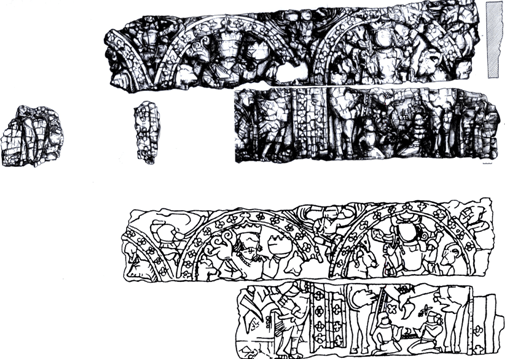 Көк Тәңір мен Ұмай – көне түркі құдайлары бейнеленген ағаш тақталар. VIІ- VIІІ ғ.ғ. Құйрықтөбе қалашығы. Сызба мен фотосурет К.Байпаков, Г. Терновая (Религии и культы средневекового Казахстана. Алматы, 2005) кітабынан алынды.ОБСӨЖ тапсырмалары:1-тапсырма. Негізгі ұғымдарға анықтама беріңіз: Руналық жазу, «Күлтегін» жазуы, «Тоныкөк» жазуы, Бугут жазбалары, Талас жазулары, балбал, сардоба, ташнау, Ұмай ана.2-тапсырма. Талқылауға арналған сұрақтар:Көшпелі және отырықшы өркениеттер арасындағы байланыстың қандай тиімді жақтары болғанын ашып көрсету. Көне түркі жазуы ескерткіштерінің ашылуы, табылған жерлері және зерттелуі мәселесі. Ерте ортағасырлық қалалардың құрылысына сипаттама беру. Көшпелілерде әскери өнердің үнемі жетілдіріліп отыруына әсер еткен факторларды анықтау. Көшпелілердің діни наным-сенімдерін және оның ерекшеліктерін сипаттау. Ерте орта ғасырлардағы кен өндіру технологиясына сипаттама беру. 3-тапсырма.Сызбаны толтырып аяқтау. Көшпелі өркениеттің басталған кезі 


Көшпелі өркениеттің болғанының дәлелі 



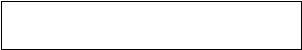 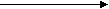 4-тапсырма. Кестені толтыру. Әдебиеттер:1. Айдаров Ғ. Көне түркі жазба ескерткіштерінің тілі. - Алматы, 1986. 2. Қазақстан тарихы. Көне заманнан бүгінге дейін. І том. - Алматы, 1996. 3. Зуев Ю.А. Ранние тюрки: очерки истории и идеологии. - Алматы, 2002.4. Жандарбек З.З.  «Насаб-нама» нұсқалары және түркі тарихы. - Алматы: Дайк-Пресс, 2002.5. Исламизация и сакральные родословные в Центральной Азии: Наследие Исхак Баба в нарративной и генеалогической традициях. - Алматы-Берн-Ташкент-Блумингтон, 2008.6. Кызласов И.Л. Памятники рунического письма на территории Казахстана // От Тюркского эля к Казахскому ханству. - М., 2015. 7. История Центральной Азии. Учебное пособие. - Т. І. - М., 2015. Дәріс № 7Қарахан мемлекетіЖоспар:1. Қарахан мемлекетінің құрылуы.2. Феодалдық қатынастардың дамуы.3. Сыртқы саясаты. 1. Қарахан мемлекетінің құрылуы.  Қарахан мемлекеті Х ғ. ортасында Жетісу аумағы мен Шығыс Түркістанның бір бөлігінде пайда болды. Мемлекеттің құрылуында қарлұқ, жікіл және яғма тайпалары зор рөл атқарды. Қарахандық аңыз бойынша қарахан әулетінің алғашқы билеушісі Білге Күл Қадыр 840 ж. өзін қаған деп жариялады. Қарахан әулетінің негізін салушы деп әдетте Сатұқ Боғра хан (915-955) есептеледі. Ол Білге Күл Қадыр қағанның баласы Оғылшаққа қарсы шығып оны жеңеді.  Сатұқ Боғра хан 942 ж. өзін жоғарғы қағанмын деп жариялайды. Ол әуелі Тараз бен Қашғарды бағындырды, ал 942 ж. Баласағұн билеушісін құлатып, жоғарғы қаған атанды. Сатұқ Боғра ханның мұрагері Мұса 960 ж. исламды мемлекеттік дін деп жариялады. Оның астанасы Қашғарда орналасты. Х ғ. соңына қарай Қарахандар саманидтердің Орта Азиядағы иеліктерін, астанасы Бұхарамен бірге жаулап алады. Қарахандар мен Қыпшақ хандығының шебі Тараз қаласына жуық өтетін. Ал солтүстік-шығыс бетте Қарахандар шекарасы Балқаш көлі мен Алакөл шетінен аспайтын. Шығыста олар ұйғырлармен шектелетін. ХІ-ХІІ ғғ. Қараханидтер мемлекетінің иелігі батыста Мауреннахрдан шығыста Жетісу мен Қашқарға дейін созылатын. 2. Феодалдық қатынастардың дамуы. Қарахан мемлекетінің құрылымы феодалдық үлестік жүйеге негізделді. Мемлекет өз билеушілері басқарған бірқатар ірілі-ұсақты өңірлерге – үлестік жерлерге бөлінді. Округтердің орталығы болған Тараз, Испиджаб және Баласағұн ірі үлестер еді. Мемлекет басшысы – хақанның билігін іс жүзінде «ілек» деп аталатын үлестік билеушілер шектеп отырды. Хақанның төңірегінде сарай адамдарының: уәзірлердің, сарай күзеті бастығының, қазынашылардың, хат жүргізушілердің, елшілердің, т. б. болғаны белгілі. Отырықшы және көшпелі аймақтардың халқын басқару иерархиялық ұстанымдарға негізделгенімен, әрқайсысының өзіндік ерекшеліктері сақталды. Қарахан мемлекетінде феодалдық қатынастардың дамуы – Қазақстан аумағында феодалдық құрылыстың нығаюының маңызды кезеңі болып табылады.3. Сыртқы саясаты. Х ғ. аяғында Қарахан мемлекетінің билеушілері Мауараннахрда үстемдік еткен, бірақ кейін бытыраңқылыққа ұшыраған Саманилер мемлекетімен соғыстар жүргізді. Осы соғыстардың барысында қарахандық билеушісі Хасан Богра хан 990 ж. Испиджабты қайтарды, екі жылдан соң Бұқараны басып алды. Алайда таяу арада Хасан басып алған Бұқара мен Самарқанды тастап Жетісуға кетуге мәжбүр болды. Насыр ибн Әли 999 жылы Саманилердің астанасы болған Бұхараны басып алды, ал 1004-жылы Мауараннахр Қарахандардың иелігіне қосылды. Үлестік жүйеде негізі қаланған Қарахан мемлекеті шығыс және батыс иеліктерінен тұрды. Шығыс иелігіне Жетісу мен Шығыс Түркістан, батыс иелігіне Мауараннахр кірді. Шығыс иелігінің астанасы Баласағүн қасындағы Орда (Қарорда, Күзорда), кейін Қашғар болды. Батыс иелігі астанасы Ферғанадағы Өзкент, кейін Самарқанда болды. Екі иеліктің билеушілері арасындағы өзара тартыстар ХІ ғ. 40-жылдары Қарахан мемлекетінің екі дербес қағанатқа – Шығыс Қарахан және Батыс Қарахан болып бөлінуіне әкелді. 1089-жылы Салжұқ мемлекетінің билеушісі Мәлік шах Батыс Қарахан мемлекетіне басып кіріп, Самарқандты басып алды. Ал Шығыс Қараханның билеушісі Боғра хан өзін Мәлік шахтың вассалы ретінде мойындауға мәжбүр болды. Салжұқ сұлтандары Қарахан әулеті мүшелерінен өздеріне қолайлы хандарды тағайындап отырды. ХІІ ғ. басында Тараз бен Баласағұнның билеушісі Қадыр хан Жабырайылдың салжұқ үстемдігіне қарсы бас көтеруі сәтсіздікпен аяқталды. ХІІ ғ. 30-жылдары Шығыс Қарахан иелігінде, Қазақстанның оңтүстік-шығысы мен Жетісуда шығыстан келген қарақытайлардың әскери-саяси үстемдігі орнатылды. 
ОБСӨЖ тапсырмалары:1-тапсырма. Негізгі ұғымдарға анықтама беріңіз: Яғма, жікіл, ихта, ихтадар, вакуф, музари немесе барзигар, коммендация, Газневилер, Саманилер.2-тапсырма. Талқылауға арналған сұрақтар:1. «Қарахан» терминінің шығуы туралы қандай болжамдар бар?2. «Қарахан» терминін ғылыми ортаға қай ғалым және қашан енгізді?3. Қарахан мемлекетінің этникалық-тайпалық құрылымына сипаттама беріңіз.4. Қарахан мемлекетінде қандай жоғары лауазым иелері болды?5. Қарахан мемлекетінің алғашқы билеушілері және олардың мемлекеттің саяси жағдайын нығайту жолындағы әрекеті жайлы айту.6. Қарахан мемлекетінің екіге бөліну себептерін көрсетіңіз. 3-тапсырма. Кестені толтырыңыз.№1-кесте№2-кесте4-тапсырма. Картамен жұмыс: Картадан Қарахан мемлекетінің құрылған жер аумағын, оның Батыс және Шығыс хандықтары болып екіге бөлінгеннен кейінгі территориясын анықтап, контурлық картаға түсіру.Әдебиеттер: 1. Абусеитова М.Х. и др. История Казахстана и Центральной Азии. - Алматы, 2001.2. Бартольд В.В. История турецко-монгольских народов // Сочинения. - Т. V. - М., 1968. 3. Қазақстан тарихы. Көне заманнан бүгінге дейін. І том. - Алматы, 1996. 4. Караев О. История Караханидского каганата. - Фрунзе, 1983. 5. Кляшторный С.Г., Савинов Д.С. Степные империи древней Евразии. - Санкт-Петербург, 2005. 7. История Центральной Азии. Учебное пособие. Т.І. - М., 2015. Дәріс № 8Қыпшақ хандығыЖоспар:1. Қыпшақ тайпалары туралы деректер.2. Қыпшақтардың қоныстануы.3. Қыпшақтардың Хорезммен саяси байланыстары. 1. Қыпшақ тайпалары туралы деректер. Деректанушылардың пікірі бойынша, «қыпшақ» этнонимі алғаш рет Ұйғыр (Тоғыз-Оғыз) қағанатының негізін салушы Моин-Шорға арналған көне ұйғыр руналық жазбасында кездеседі. Онда «түркілер мен қыпшақтар бізге елу жыл үстемдік жүргізді» деп айтылады. Осы және бірқатар өзге дәлелдердің негізінде зерттеушілер қыпшақтар үшін бастаушы субстрат болып сеяньто теле тайпасы табылады деген қорытындыға келді. Мұсылман жазба деректерінің мәліметтеріне қарағанда, ХІ-ХІІ ғғ. қыпшақ тайпаларының халық саны түркі тілдес халықтар ішінде ең көбі, ал олардың қоныстанған аймағы ең көлемдісі болған.2. Қыпшақтардың қоныстануы. IX ғ. бас кезінде Қимақ қағанаты құлағаннан кейін Қазақстан аумағындағы әскери-саяси күш қыпшақ хандарының қолдарына өтеді. Қыпшақтар Қазақстан аумағына Жоңғария далаларынан, ал ол жаққа Батыс Монғолиядан келген болатын. Алдымен қыпшақтар Сырдарияның орта және төменгі ағысын, Арал мен Каспий өңірлерін мекендеген оғыздарды ығыстырды. Этникалық-саяси жағдайдың өзгеруіне қарай ХІ ғ. 2-ширегінде ширегінің бас кезінде Дешті Қыпшақ (Қыпшақ даласы) атауы бұрын жазба дереккөздерінде қолданылып келген Мафазат әл-ғұз (Оғыз даласы) атауын ығыстырып шығарады. ХІ ғ. ортасында қыпшақтар Еділден өтіп, батысқа қарай жылжыды. ХІІ ғ. Алтай мен Ертістен бастап Карпат пен Дунайға дейін созылған үлкен аумақты мекендеген халықтардың бәрі қыпшақтар деп аталды. ХІ ғ. екінші жартысында қыпшақ тайпалары Маңғыстау мен Үстіртте оғыз тайпаларының топтарымен бірге көшіп жүрді. Осы уақыттан бастап «қыпшақ» сөзі этникалық мағынасын жойып, этномәдени семантикаға ие бола бастады. Қыпшақ деген ұғым аумағы кеңейіп өзіне қыпшақ, сондай-ақ қимақ, куман, ежелгі башқұрт және оғыз тайпаларын сіңірді. Оған ХІІ ғасырда Арал далалары шебін мекендеген көптеген қаңлы тайпалары, сонымен қатар қарлұқтар мен шігілдер де кірген еді. Қыпшақ хандары оңтүстікте өз мемлекеттерінің шекарасын кеңейтіп, Тараз қаласының шетіне дейін жетті, мұнда Қанжиек, Сеңгір бекіністерін тұрғызған. Балқаш көлі қыпшақтар мен қараханидтер арасындағы табиғи шекара болды. Шығыста, Алтай мен Ертістің жоғарғы ағысында қыпшақ жерлері қаңлы, найман және керейіт иеліктерімен шекараласты. Қыпшақ хандығының солтүстік шекарасы қазіргі қазақ даласын Сібірден бөліп тұрған орманды-далалы аймақтан өтті. Батыста қыпшақтардың көршілері Еділ мен Орал маңындағы бұлғар және башқұрт халықтары болды. Қазақстан аумағындағы қыпшақтардың көшіп-қонып жүретін жерлері Есіл, Тобыл, Нұра, Елек пен Сарысу қойнаулары болған еді. Маңғыстау мен Үстірттегі қыстақтарынан олар жаздыгүні Жем, Сағыз, Ойыл, Қобда, Жайық (Орал) өзендерінің алабындағы жайлауларына көшті. Қыпшақтар екіге бөлініп, Еділ өзенінің шығыс жағында Шығыс Дешті Қыпшақ, ал батысында Батыс Дешті Қыпшақ тайпалар одағы құрылды. ХІ-ХІІ ғғ. қыпшақтар кейіннен қазақ халқының қалыптасуына негіз болды. Қыпшақтардың ханы болып ел-бөрілі руынан шыққандар ғана мұрагерлік жолмен сайланды. Әскери-әкімшілік жүйе көшпелі өмірге ыңғайлы болды. Негізгі байлық жылқымен өлшенді. Дегенмен, мал шаруашылығымен қоса егіншілік те дамыды.3. Қыпшақтардың Хорезммен саяси байланыстары. ХІІ ғ. ортасынан Хорезмшахтар әулетінің өкілдері қыпшақ хандарының қолында болған Аралдың оңтүстік өңірін, Сырдария бойындағы қалалар мен Маңғыстауды қаратып алуға күш салды. Хорезмшах Мұхаммед (1200-1220) қыпшақтардың Сырдария бойындағы иеліктерін өзінің ықпал аясына қосып, қыпшақ хандарының оңтүстік ордасы Сығанақ қаласын бағындырып алды. Сығанаққа деген иелігін жоғалтқан қыпшақ хандары Хорезммен күресін тоқтатқан жоқ. Осы кезден бастап Қыпшақ хандығы әлсірей бастады. Өйткені, қыпшақ ақсүйектердің бір бөлігі Хорезм шахына қызмет етуге көшті, әрі ішкі тақ тартысы күшейді. Монғол шапқыншылығы қарсаңында Қыпшақ хандығы ыдырау алдында тұрды. ОБСӨЖ тапсырмалары:1-тапсырма. Негізгі ұғымдарға анықтама беріңіз: Дешті-Қыпшақ, елбөрілі, тоқсоба, ұран, половец, куман.2-тапсырма. Талқылауға арналған сұрақтар:1. «Қыпшақ» этнонимі туралы алғашқы мәліметтер қай ескерткіштерде кездеседі?2. «Дешті Қыпшақ» атауы қашан пайда болды және оның мағынасы қандай?3. Қыпшақ тайпалары конфедерациясының құрамына қандай тайпалар кірді?4. Қыпшақ тайпаларының қазақ халқының этникалық негізінің қалыптасуында алатын маңызды орны жайлы қандай деректер белгілі?5. Қыпшақтарда әскери-әкімшілік ұйымдарға баса мән берілгенін неден байқауға болады?6. Қыпшақтар қоғамында әлеуметтік теңсіздіктің қандай белгілері болды?7. Қыпшақтардың этникалық жер аумағы туралы мәлімет беретін Әл-Идрисидың, Махмұд Қашғаридың, Закария Казвинидың және т.б. картографиялық деректеріне сипаттама беру.8. ХІ-ХІІ ғғ. қыпшақтардың Хорезмшах мемлекетімен, салжұқтармен және қарахандықтармен қарым-қатынастарына деректерге сүйене отырып, сипаттама беру. 3-тапсырма. Хронологиялық кестемен жұмыс: Әдебиеттер:1. Кляшторный С.Г., Султанов Т.И. Казахстан. Летопись трех тысячелений.  - Алматы, 1992.2. Ахинжанов С.М. Кыпчаки в истории средневекового Казахстана.      - Алматы, 1989.3. Қазақстан тарихы. Көне заманнан бүгінге дейін. І том. - Алматы, 1996. 4. Плетнева С.А. Половцы. - М., 1990. 5. Кляшторный С.Г., Савинов Д.С. Степные империи древней Евразии.       - Санкт-Петербург, 2005.Дәріс № 9Қарақытайлар. Наймандар, керейіттер, жалайырларЖоспар:1. Қарақытайлар Жетісуда.2. Найман, керейіт және жалайыр ұлыстарының құрылуы.3. Шыңғыс ханның наймандар мен керейіттерді бағындыруы. 1. Қарақытайлар Жетісуда. Қарақытайлардың құрылуы Қытайдың солтүстік жағында Маньчжурия мен Уссурий өлкесінің аумағын мекендеген б.з. IV ғ. бастап жазба деректерде моңғол тілді тайпалар ретінде аталатын Орталық Азияның қидан тайпаларымен тығыз байланысты. 924 ж. Алтайдан бастап, Тынық мұхитқа дейінгі аса кең жер Қидан мемлекетінің (Ляо империясы) қол астына өтеді. Қидандардың билеуші әулеттері Солтүстік Қытайды мекен етті. 1125 ж. Сунь Кытайы мен Чжурчжень мемлекетінің біріккен күші Ляо империясын құлатады. Қидандардың бір бөлігі (40 мың түтін) Елюй Дашы қолбасшымен бірге Еміл өзенінің бойына жетеді де, сол арадан қала салады. Жетісуда қидандарды қарақытайлар деп атайды. 1128 ж. Қарахандар әулетінен шыққан Баласағұн билеушісі өздеріне қысым жасап, тыныштық бермеген қаңлылар мен қарлұқтарға қарсы аттануга шақырады. Қарақытайлар көсемі Елюй Дашы Баласағұнды басып алып, Қарахандар әулетінің билеушісін тағынан тайдырып, Жетісуға өз мемлекетін орнатады. Бірқатар жаулау жорықтарын жасап, мемлекет шекарасын Енисейден Таласқа дейін кеңейтеді. Содан кейін қарақытайлар қаңлыларды бағындырып, Шығыс Түркістанды қосып алады. 1137 ж. олар Ходжент жанында Мауераннахрдың иесі Махмұд-ханды талқандады, ал 1141 ж. салжық-қарахандар әскерін күйретеді. Сөйтіп, қарақытайлар Бұхараны және күллі орталық Мауераннахрды басып алады. Жетісу, Оңтүстіқ Қазақстан, Мауераннахр мен Шығыс Түркістан қарақытай мемлекетінің құрамына енеді. Қарақытай мемлекетінің басшысы гурхан деп аталды. Қарақытайлар Орта Азияның егіншілік аймақтарындағы қалалар мен қоныстарды қиратпай, тұрғындардан салық жинаумен шектелді. Жергілікті жерлерде бұрынғы әулеттер өкілдерінің билігі сақталды. Жетісудың (Іле аңғары) Іле өзенінен солтүстікке қарай жатқан бір бөлігі бұрынғысынша қарлұқ хандарына тиесілі болып қала берді, олардың арасында қарақытай билеушісінің өкілі өмір сүрді. Қарақытай гурханының ордасы Баласағұн түбіндегі Ғұз-ордада орналасты. Жоғары билікті мұраға қалдыру жүйесінің ерекшелігі – гурхан тағына отыруға әйелдер де құқылы болды. Мәселен, 1143-жылы Елюй Дашы гурхан дүние салғаннан кейін қарақытайларға оның жесірі Табуян билік жүргізген. ХІІ ғ. аяғында қарақытайлар Ауғанстан жеріндегі гурид билеушілерінен жеңіліске ұшырады. ХІІІ ғ. басында Хорезм, Бұхара және Самарқанд билеушілері гурханның үстемдігіне қарсы күресті. Нәтижесінде қарақытай гурханы Мауараннахрды хорезмдіктерге қалдырып, Қашғарға шегінді.        1211 ж. қарақытай мемлекетінде қалыптасқан жағдайды оңтайлы пайдаланған Күшлік-хан өз одақтастарымен бірге гүрханды тұтқындап, биліктен тайдырады. Сөйтіп, Қарақытай мемлекеті өмір сүруін тоқтатады. Жетісудағы билік наймандардың басшысы Күшлік-ханның қолына өтеді.   2. Найман, керейіт және жалайыр ұлыстарының құрылуы. Наймандардың, керейіттердің, жалайырлардың ерте феодалдық мемлекеттерінің Қазақстан тарихына қатысты жақтары бар. Наймандар ұлысының да ұзын-сонар тарихы бар. Олар Орталық Азиядағы ірі мемлекеттік құрылым болды. Наймандардың шығу тегі мен ертедегі тарихы күрделі де, қиын мәселе. Ғылыми әдебиеттегі соңғы мәліметтер олар түркі тілдес болды дегенді нақты дәйектейді. Ғалымдар «найман» терминінің түпкі мәні моңғол тілі тұрғысынан алғанда ашылады, ол конфедерацияға енген тайпалар санына қарап, «сегіз» деген сөз деп болжам жасайды. Көне түркі жазуларында айтылатын «сегіз-оғыздарды» зерттеушілер наймандармен теңдестіреді. VIII ғасырда оғыз тайпаларының бірлестігі Орхон өзенінен бастап, жоғары Ертіске дейінгі жерді алып жатқан. Кейінірек наймандар да сол араны мекен еткен болатын.  Жалайырлар ХІІІ ғ. басында Орхон өзенінің Селенгаға құятын сағасы маңында мекендеген. Деректерде керейіттер мен наймандардың көшпелі тайпалармен ғана емес, отырықшы Таңғұт және Ұйғыр мемлекеттерімен саяси-мәдени байланыстар жасағаны туралы мәліметтер бар. Наймандар мен керейіттердің билеушілері ұйғырлардың ықпалымен несториан бағытындағы христиан дінін қабылдап, ұйғыр жазуын пайдаланды. 
	3. Шыңғыс ханның наймандар мен керейіттерді бағындыруы. Орталық Азиядағы билік үшін күрес барысында Темучиннің монғолдары керейіт ұлысының ханы Тоғұрылмен (Ван-хан) одақтасып, 1185 ж. меркіттерді, 1198 ж. татарларды талқандады. Найман ұлысындағы билік үшін өзара қырқысты пайдаланған Темучин мен Ван хан 1199 ж. наймандарға жорық жасады. 1202 ж. Темучин монғолдары керейіттер ұлысын талқандады. 1204 ж. Темучин 45 мың атты әскерімен Даян ханның басқаруындағы наймандардың көпшілігін бағындырды. Күшлік хан бастаған наймандардың бір тобы алдымен Алтайға, кейін Жетісуға қоныс аударды. Монғолдар талқандаған наймандардың, керейіттер мен жалайырлардың бір бөлігі қазақ даласына келіп, қазақ халқының қалыптасу үрдісіне араласты.ОБСӨЖ тапсырмалары:1-тапсырма.Талқылауға арналған сұрақтар:1. Қарақытайлардың ХІІ ғ. 1-жартысында Жетісуға қоныстануының себептерін анықтаңыз.2. ХІІІ ғ. 1-жартысындағы араб авторы Ибн әл-Асирдің деректерінде қарақытайлардың Орта Азияға таралуы қалай сипатталады ?3. Қарақытай гурханының билігін мұрагерлікпен иеленудің қандай ерекшеліктері болды ?4. Чжилугу билік жүргізген кезде қарақытай гурханының жергілікті жерлердегі билігінің әлсіреу себептерін анықтаңыз.5. Наймандар және керейлер туралы мәліметтер қандай тарихи деректерде кездеседі ?6. Наймандар, керейіттер мен жалайырлардың шаруашылығына сипаттама беру.7. Шыңғыс ханның монғол мемлекетін құру барысындағы наймандардың, керейіттер мен жалайырлардың атқарған ролін анықтаңыз.8. Наймандар, керейіттер мен жалайырлардың этникалық тегі туралы зерттеушілердің (В. Бартольд, Б. Владимирцов, И. Петрушевский, С. Мураяма, Н. Аристов, т.б.) ғылыми көзқарастарына тоқталу. 2-тапсырма. Картамен жұмыс.1) Картадан қарақытайлардың ХІІ-ХІІІ ғғ. әскери-саяси ықпалы орнатылған аумақты анықтап, контурлық картаға түсіру.2) Картадан ХІ-ХІІ ғғ. наймандардың, керейіттердің және жалайырлардың мекендеген территориясын анықтап, контурлық картаға түсіру. 3-тапсырма. Кестені толтыру. 4- тапсырма. Негізгі ұғымдарға және адам есімдеріне анықтама беріңіз: Гурхан, пайцза, Ғұз-орда, сегіз-оғыз, чжурчжэндер, қидандар, Елюй Дашы, Чжилугу, Даян-хан, Бұйрық хан, Ван хан, Жамұқа, Күшлік хан.Әдебиеттер:1. Қазақстан тарихы. Көне заманнан бүгінге дейін. І том. - Алматы, 1996.2. Кляшторный С.Г., Султанов Т.И. Казахстан. Летопись трех тысячелений. - Алматы, 1992.3. Кадырбаев А.Ш. Очерки истории средневековых уйгуров, джалаиров, найманов и кереитов. - Алматы, 1993.4. Зуев Ю.А. Ранние тюрки: очерки истории и идеологии. - Алматы, 2002.5. Кляшторный С.Г., Савинов Д.С. Степные империи древней Евразии.        - Санкт-Петербург, 2005.Дәріс № 10ІХ ғ. екінші жартысы – ХІІІ ғ. басындағы материалдық 
және рухани мәдениетЖоспар:1. Қалалардың дамуы.2. Қолөнер мен сауданың дамуы.3. Дін, ғылым және әдебиет.1. Қалалардың дамуы.  ІХ ғ. 2-жартысы – ХІІІ ғ. басында Сырдарияның төменгі ағысы мен Қаратудың теріскей беткейлерінде қалалардың қалыптасу үрдісі жеделдеп, олардың аумағы ұлғайды. Егер осының алдындағы кезеңнің жазба деректерінде 6 қала ғана аталса, осы уақытта олардың саны 33.  Нақты деректерге сүйене отырып, Оңтүстік Қазақстан мен Солтүстік-Шығыс Жетісудағы қала мәдениеті ескерткіштерін бірнеше түрге бөліп қарастыруға болады: 1) Көлемі 30 га-дан асатын қала жұрттары. Бұл қалалар аймақтардың, жеке иеліктердің орталықтары немесе жай ірі қалалар болған. 2) Көлемі 15-30 га-ға дейінгі орташа қалалар. Орта ғасырлар авторларының бұл қалалар туралы сипаттамалары үстірт болып келгенімен, оларда мешіттер мен базарлардың болуы атап өтіледі. 3) Шағын қалалардың, қалашықтар мен керуен-сарайлардың қалдықтары. Бұл кезеңде қалалардың құрылысында жаңа элементтер – мешіттер мен моншалар пайда болып, рабадтар қалыптасты және махаллалардың көлемі ұлғайды. Археологтардың есептеуінше Испиджабта 40 мыңдай адам өмір сүрген.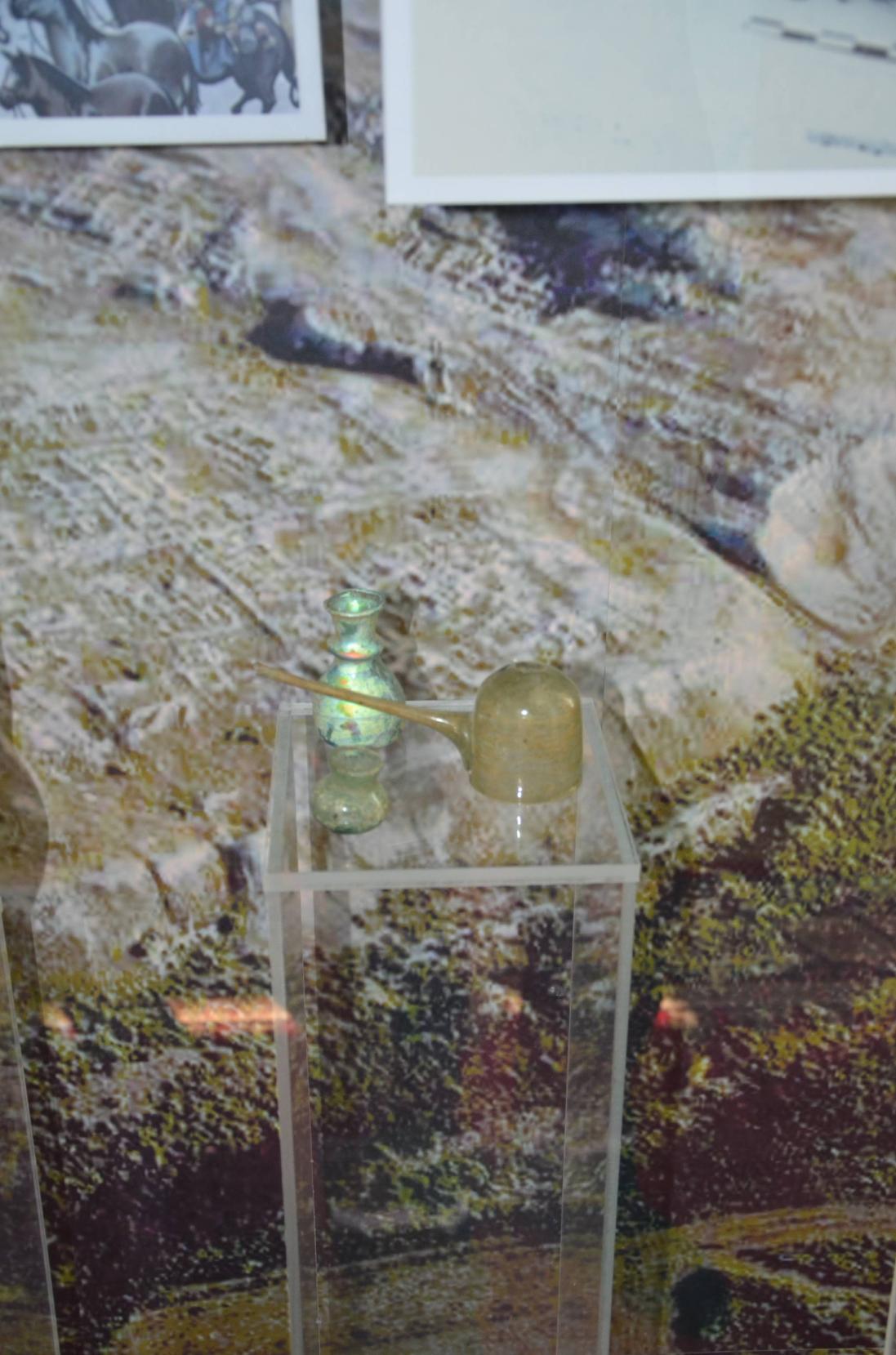 Қазақстанның қалашықтардан табылған шыны ыдыстары. ІХ ғ. – ХІІІ ғ. М.Қожаның фотосуреті. Астаналық орталықтар мен неғұрлым ірі қалаларда 4 мыңна 10 мыңға шейінгі адамдар өмір сүрді, ал Отырарда 16 мыңдай адам болды. Орташа қалаларда 1,5 мыңнан 3 мыңға дейін адам болса, ұсақ қалаларда 1,5 мыңдай тұрғындар болды.2. Қолөнер мен сауданың дамуы. Қалалардың көбеюі және аумағының кеңеюі қолөнер мен сауданың дамуына игі әсерін тигізді. Қолөнерде кең тараған қыш-құмыра кәсіпшілігі туралы Құйрықтөбе, Тараз қалаларынан табылған пештер мен шеберханаларды зерттеу барысында білуге болады. ІХ-Х ғғ. керамика ісінде қолмен домбаздау тәсілі азайып шарықта жасалынатын болды, сырлы керамика кең тарады. Әр түрлі шыны бұйымдарының кездесуі орта ғасырлардағы қалаларда шыны өндірісінің жоғары деңгейге жеткенін дәлелдейді. Кең таралған кәсіптердің қатарына мата тоқу, темір, мыс және қола бұйымдарын жасау, зергерлік кәсіп, сүйек пен тас өңдеу кәсіптері жатқызылады. ІХ-ХІІ ғғ. сауда бұрынғысынша Ұлы Жібек жолы мен оның тармақтарының бойында қызу жүргізілді. Қазақстанның оңтүстігінде Испиджаб, Отырар, Тараз және Баласағұн, Кедер, Солтүстік-Шығыс Жетісуда Талғар мен Қаялық ең ірі сауда орталықтары болды. Қала өмірінде даламен сауданың маңызы зор, ол қалалардың өзінше бір ауылдық өңірі болды. Сауда қала мен даланың екеуіне де пайда келтіріді, бұл жөнінде салжұқ құжаттарының бірінде айтылады: «Олардың (көшпелілердің) пайда келтіретін тауарлары мен заттары отырықшы адамдардың байлығын, игілігі мен пайдасын арттырудың бір көзі болып табылады. Шонжарлар мен жай халық осы игіліктер мен артықшылықтардан өз үлесін алады». Қазақстан мен Орта Азияның ортағасырлық тарихында маңызды рөл атқарған қалалардың бірі Отырар, Тараз, Испиджаб болды. Отырар алқабы жөнінде деректерде «Фараб – бай өңір, оның басты қаласы  Кедер деп аталады... – бұл көпестер жиналатын жер» делінген. Тараз транзиттік ірі сауда орталығы болып қала берді, ол жөнінде деректерде «мұсылмандардың түркілермен сауда жасайтын орны» және «көпестер қаласы» деп жазылады. Испиджабта  жабық базар және мата базары жұмыс істеді. Испиджаб көпестері Бағдатқа дейін тауар апарып, онда Мервтен, Балхтан, Бұхара мен Хорезмнен барған көпестермен бірге Харб ибн Абдаллах әл-Балхи рабадында тұрған. Тауар-ақша қатынастары өсіп, қарахандар мен хорезмшахтар кезінде Испиджаб, Отырар, Тараз, Ясы қалаларында теңге сарайлары жұмыс істеді. 3. Дін, ғылым және әдебиет. Қарахан әулетінің билігі тұсында мемлекеттік дін ретінде жарияланған ислам қала мәдениетінің дамуында маңызды рөл атқарды. Мұсылман діні бірінші кезекте қалаларда кең тарады. Ибн Хордадбек Фарабтың бас қаласы Кедердегі мұсылман топтары туралы айтады. Ибн-Хаукаль Фараб, Кенже мен Шаш  аралығында  көшіп жүрген мұсылман түркілері туралы хабарлайды. Әл-Макдиси Оңтүстік Қазақстан мен Жетісудың Х ғасырдың аяғындағы қалаларын атай келіп, мешіттерді қалалардағы  міндетті құрылыстардың  бірі ретінде  атайды. Археологиялық зерттеулер барысында Құйрықтөбе, Баласағұн, Тараз қала жұрттарынан мұсылман сәулет өнерінің құрылыстары табылды.        ХІІ ғ. Қазақстанның оңтүстігінде мұсылмандық сопылықтың түркі бағыты дүниеге келді. Қожа Ахмет Ясауи ислам дінін таратушы, сопылық  бірлестіктің негізін қалаушы болды. Түркі әлемінде оның хикметтері атты шығармасы кең тарады. Онда ислам құндылықтары насихатталып, қоғамдағы олқылықтар  әшкереленген. Оның жырлары мен діни уағыздары халықты әділеттілікке, қайырымдылыққа, сабырлыққа, адалдыққа шақырды. Аңызға қарағанда Қожа Ахмет Мұхаммед пайғамбар жасына жеткен соң, күнделікті күйбең тіршіліктен баз кешіп, Аллаға қызмет ету үшін қалған ғұмырын жер астында өткізген. 1166/1167 жылы  қайтыс болды. Яссы қаласындағы ол жерленген жер кейіннен мұсылмандардың тәу етіп, зиярат жасайтын кесенеге айналды. Қожа Ахмет Яссауидің даңқы өзінен кейін ғасырлар бойы өшкен емес, оны түркі тілді халықтар пір тұтып, «Әзірет сұлтан» деп атады. Оның шығармаларында сопылық жолдың текпішектері, Аллаға деген махаббат бейнеленеді. Хикметтерде қарапайым халықтық түркі тілінде көпшілікті имандылыққа шақырып, барға қанағат тұтуға үйретті, екіжүзділікті, өтірікті, пайдакүнемділікті мінеді.Исламның таралуымен қатар, Жетісуда зороастризм, несториандық ілім, көшпелілер арасында ертедегі түркілердің діни дәстүрлері сақталып қалды. Исламның таралуына байланысты араб тілі мен жазуы кең өріс алды. ХІ-ХІІ ғғ. тарихи-әдеби шығармалардың ең маңыздылары – Жүсіп Баласағұнидың «Құтадғу білік», Махмұд Қашғаридың «Диуан лұғат ат-түрк». Мұсылман әлемінің біртоп ұлы ғалымдары Қазақстан аумағында дүниеге келді. Отырар қаласы Әбу Насыр әл-Фарабидің отаны ретінде әлемге танымал. Араб жазбагері Ибн Халликан ғалымның ныспысына байланысты келесі түсініктер берген: «Әл-Фараби деген ныспы оның казір Отырар деп аталатын Фараб қаласынан шыққандығын білдіреді ... көп жағдайда осындай болады. Ол аш-Шаштың арғы жағында және Баласағұн төңірегінде... Ол түркілердің астаналық қалаларының бірі». Қазақстанның оңтүстігіндегі аймақтардан көптеген фарабилік, испиджабилік, түркістанилік және т.б. ғалымдар шыққан. Фараб аймағында дүниеге келген Исмаил әл-Жауһари мұсылман әлемінде алғаш рет жасанды қанатпен ұшуға әрекет етіп қаза тапты. Қазақстанда ХІ-ХІІ ғғ. шахмат ойыны тарағанын көрсететін айғақтар Алматы қаласы іргесіндегі Талғарды қазғанда табылды. Көне қала орнынан піл сүйегінен жасалған 9 шахмат тасы кезікті. ОБСӨЖ тапсырмалары:1-тапсырма. Негізгі ұғымдарға түсініктеме беріңіз: материалдық мәдениет, рухани мәдениет, суфизм, миссионер, хисар, цитадель, шахристан, рабад, кесене.2-тапсырма. Талқылауға арналған сұрақтар:1. Х-ХІІ ғғ. қалалар санының өсуіне қандай жағдайлар себебін тигізді?2. Көлемі жағынан ортағасырлық Қазақстан жеріндегі қалаларды қандай топтарға бөліп қарастыруға болады?3. Х-ХІІ ғғ. қалалардың құрылысында қандай жаңа ғимараттар пайда болды?4. Бабаджа-хатун, Айша бибі және Қарахан кесенелеріне сипаттама беріңіз.5. Дамыған орта ғасырларда қолөнердің қандай түрлері кең таралды?6. Х-ХІІ ғғ. бастап қала тұрғындарының арасында ислам дінінің кеңінен тарала бастағанын қандай деректер дәлелдейді?7. Дамыған орта ғасырларда ғылым салаларының дамуына қандай себептер болды?3-тапсырма. Кестені толтыру. 4-тапсырма. Рефераттар мен баяндамалар жазу.1. Ахмет Йассауи – сопылық поэзияның көрнекті өкілі.2. «Құтадғу білік» – даналық сөз, ғибрат.3. «Диуани лұғат ат-түрк» – түркі халықтарының құнды мұрасы.Әдебиеттер:1. Абусеитова М.Х. и др. История Казахстана и Центральной Азии.        - Алматы, 2001. 2. Байпаков К.М. Средневековые города Казахстана на Великом Шелковом пути. - Алматы, 1998.3. Байпаков К.М. Қазақстанның ежелгі қалалары. - Алматы, 2005.4.  Қазақстан тарихы. Көне заманнан бүгінге дейін. ІІ том. - Алматы, 1998. 5. Байпаков К.М. Древняя и средневековая урбанизация Казахстана. Кн. ІІ.     - Алматы, 2013.6. История Центральной Азии. Учебное пособие. Т.І. - М.,2015. 7. Дербісалиев Ә. Қазақ даласының жұлдыздары. - Алматы, 1995.8.  Қожа М. Ортағасырлық Отырар тарихы. Тарихи-археологиялық деректер негізінде. - Алматы, 2017.Дәріс № 11Қазақстан аумағындағы Ұлы Жібек жолыЖоспар:1. Ұлы Жібек жолының Қазақстандағы тармақтары.2. Сауда және тауар алмасу.3. Мәдениеттердің өзара бір-біріне әсері. 1. Ұлы Жібек жолының Қазақстандағы тармақтары. Ұлы Жібек жолы, дәлірек айтсақ, жібек жолдары көне дәуір мен ортағасырдағы Қытайдың ішкі аудандарынан (Ганьсу провинциясынан) шығып Жерорта теңізіне дейінгі керуен жолдардың жиынтығы, шоғыры. Оның жалпы ұзындығы 6 мың км-ден асады. Ұлы Жібек жолы Еуразияның шығыс пен батыс елдерінің өзара экономикалық, мәдени және саяси байланыстарына негіз болды. VI-VII ғғ. Қытайдан батысқа Жетісу мен Оңтүстік Қазақстан арқылы өтетін жол жандана түсті. Оның себептері: 1) Жетісуда түркі қағандарының ордалары болды; 2) Түркі қағандары мен олардың төңірегіндегілер теңіздің арғы жағының тауарларын ірі мөлшерде тұтынушылар болатын. Жібек жолы Жетісу мен Оңтүстік Қазақстан қалалық мәдениетінің дамуында маңызды рөл атқарды. Оңтүстік Қазақстан мен Жетісу арқылы өтетін Жібек жолының негізгі торабынан солтүстік пен шығысқа қарай жолдар шығып, Орталық және ШығысҚазақстан аудандарына, Ертіс жағалауына беттеген. Дешті Қыпшақтың мал өнімдеріне, металға бай аудандары сауда байланыстары жүйесіне тартылып, керуен жолдарымен Жібек жолы жүйесіне қосылды.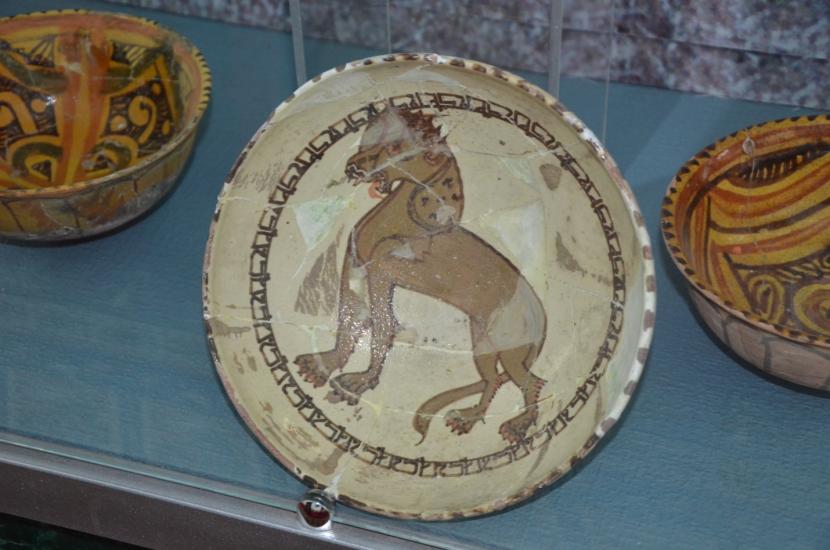 Арыстан бейнеленген сырлы тостаған. Х-ХІІ ғғ. Тараз қалашығы.  М.Қожаның фотосуреті. Орталық Азия мен Қазақстанның шөлді мен құмды аймақтарынан өту, аса биік таулардан асу қиынның қиыны болды. Осындай жерлерден тек жергілікті халық өкілдері – жолсеріктер ғана жол сілтеп керуендерді алып өтіп Ұлы Жібек жолы дамуына үлес қосты. 2. Сауда және тауар алмасу. Жібек жолы бастапқыда қытай жібегін Батыс елдеріне шығаруға қызмет етті. Алтынмен бірге жібек халықаралық төлем құралына айналды, ол патшалар мен елшілерге сыйға тартылды, жалдамалы әскерге ақы және мемлекеттік қарыз ретінде төленді. Өз кезегінде Жібек жолы бойымен Римнен, Византиядан, Үндістаннан, Ираннан, Араб халифатынан, кейінірек Еуропа мен Русьтен осы елдерде өндірілетін тауарлар тасылды. Археологиялық зерттеулер барысында Жібек жолы бойымен тасылған тауарлардың түрлері анықталды. Қазақстанда Отырар алқабындағы Мардан қорымынан табылған қытайдың «У-шу» теңгелерін, византиялық алтын солидті, Талғар қаласының жұртынан табылған қытай және жапон фарфор тостағандарды, Отырарда табылған күміс бұйымдар көмбесін (ХІІІ ғ. 40-60 жылдары), т.б. сауда байланыстарды көрсетіп туратын айғақтар. Көшпелілер мен қала, отырықшы аймақтар арасында сауда манызды болды. Ол айырбастау мен ақшаға сату үлгісінде жүрді. Көшпелілер жүн, киіз қой саудалады, не болмаса айырбастады. Қалаға ет пен мал шаруашылығы өнімдері көшпелі оғыздар мен қарлықтардан жеткізілді. Мал терісі қалаға жеткізіліп өңделді, олардан түрлі бұйымдар жасалды. Оғыз тайпаларының сауда байланыстары «қонақтық» үлгісінде жүрген екен. Оғыздардың тұрағына келген кез келген мұсылмандық саудагер қадірлі қонақ болып саналатын. Әрбір саудагер «тамырына» баратын. Саудагерге арнайы қара үй тұрғызылды, азық-түлік дайындалды. Саудагер үй иесіне және оның әйеліне түрлі сыйлықтар берді. ХІ ғ. әйгілі ақыны Жүсіп Баласағұн көшпелі тайпалармен жасалынатын сауданың пайдасын айтады. Қала тұрғындарымен қатар көшпелілер де Отырардың егістік алқаптарында өсірілген дақылдарды пайдаланды. Көшпелілер мал өнімдерін бидай мен басқа да қажетті егіншілік өнімдерге айырбастап отырды. 3. Мәдениеттердің өзара әсері. Ұлы жібек жолы - адамзат өркениетінің дамуына ерекше серпін берді. VI-Х ғғ. Ұлы Жібек жолының халықаралық маңызы арта түсті. Елдер арасында сауда-экономикалық байланыстармен қатар мәдени байланыстар дамыды. Шығыс пен Батыс елдеріне қолданбалы және сәулет өнеріндегі мәдени үлгілер, музыка мен би өнері, қызықты ойын-сауықтар кең таралды. Жібек жолы бойындағы ескерткіштерді зерттеу барысында түрлі жерлерде музыка және театр мәдениеті саласындағы өзара байланыстың дамығанын айғақтайтын көптеген материалдар табылды. Бұлар – Қытайдағы Тан әулеті тұсындағы бишілердің, актерлердің, музыканттардың бейнелері бар терракоталар жиынтығы, қабырғаларда суреттелген бейнелер, ағаш мүсіндер, бетперделер, т. б. заттар. Ұлы жібек жолы бойымен өнер, техника саласындағы жаңалықтар тарады. Қытайда алғаш пайда болып әлемге порох, компас, кітапбасу, шай, күріш, жібек тарады.  Осымен қатар көршілер де Қытайдың дамуына ықпал етіп отырған. Индиядан Қытайға будда діні тарады, осы діннің ықпалымен қытай философиясы, әдебиеті, ғылымы, сәулет, мүсін, сурет өнерлері дамыды, ал Қытай түркі мен иран тектес халықтардан жылқы ұстап бағуды, баптауды, жүзім, жоңыршқа егуді үйренді. Жүзімді Қытайға алғаш Чжан Цянь алып келді. Шарап жасайтын жүзімді түркі жабғуы 647 ж. қытай императорына салып жібереді. Қазақстанның қалаларында ислам дінінің таралуымен сәулетті мешіттер мен моншалар салына басталды. Қазақстан аумағында бізге жеткен ең ерте исламдық ескерткіштердің бірі Сайрам қаласындағы Ыдырыс пайғамбар мешітінің тас тіреуі болып табылады. Ұстынның биіктігі екі жарым метр және ол сары құмтастан қашалған. Тіреудің жоғары және орта бөлігіне жағында араб әріптерімен жасалған жазулар ойылған. Онда арабша «Алладан басқа Құдай жоқ»,  «Алла жалғыз, Алла әмірші» - деп жазылған. Зерттеушілер тас бағананы VIIІ-ІХ ғғ. жатқызады.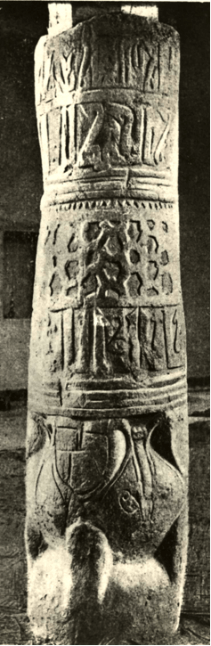 Сайрамдағы жұма мешітінде болғантас бағана. VIIІ- ІХ ғғ. Фотосурет М.Е. Массонның мақаласынан (Старый Сайрам // Известия среднеазиатского комитета по делам музеев и охраны памятников старины, искусства и природы. Вып.3. Ташкент,1928) алынды.ОБСӨЖ тапсырмалары:1-тапсырма. Талқылауға арналған сұрақтар:1. Ұлы Жібек жолының пайда болуы және халықаралық сауда жолы ретінде қалыптасуы туралы тарихи деректерге тоқталыңыз.2. Жібек жолының орта ғасырлардағы Қазақстан аумағында сауданы, қала мәдениетін, халықаралық қарым-қатынастарды дамытудағы тарихи маңызына баға беріңіз.3. Ұлы Жібек жолы бойында дамыған сауданың түрлеріне және саудаға шығарылған тауарлардың түрлеріне сипаттама беру.4. Ұлы Жібек жолының Қазақстан аумағындағы басты тармақтарын анықтаңыз.5. Ұлы Жібек жолының халықаралық сауда жолы ретіндегі маңызының жоғалуына әсер еткен факторларды анықтаңыз.2-тапсырма.Рефераттар мен баяндамалар жазу.1. Орта ғасырлардағы Қазақстанның әлеуметтік-экономикалық дамуындағы Ұлы Жібек жолының рөлі.2. Ұлы Жібек жолы және халықаралық мәдениет.3-тапсырма. Сызбаны толтыру. 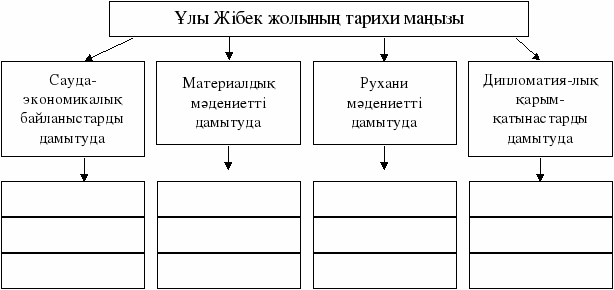 Әдебиеттер:1. Байпақов К., Нұржанов А. Ұлы Жібек жолы және орта ғасырлық Қазақстан қалалары. - Алматы, 1992.2.Қазақстан тарихы. Көне заманнан бүгінге дейін. ІІ том. - Алматы, 1998.3. Байпаков К.М. Средневековые города Казахстана на Великом Шелковом пути. - Алматы, 1998.4. Байпаков К.М. Қазақстанның ежелгі қалалары. - Алматы, 2005.5. Байпаков К.М. Древняя и средневековая урбанизация Казахстана. Кн. ІІ.        - Алматы, 2013.Дәріс № 12Монғол шапқыншылығы кезіндегі ҚазақстанЖоспар:1. Монғолдардың Қазақстан мен Орта Азияны жаулап алуы.2. Ұлыстардың құрылуы.3. Монғол жаулап алуының әлеуметтік-экономикалық салдары. 1.  Монғолдардың Қазақстан мен Орта Азияны жаулап алуы. Моңғол, керейіт, найман, татар, қоңырат және басқа да көптеген моңғол және түркі тайпалары арасындағы толассыз қақтығыстар мен соғыстар ХІІІ ғасыр бас кезінде Шыңғысхан басқарған Моңғол мемлекетінің қалыптасуына алып келді. 20 жылдай аяусыз күрес жүргізген Темучин барлық моңғол тайпаларын біріктіріп, жеке дара билеушіге айналды. 1206 жылы Құрылтайда моңғол шонжарлары Темучинді жоғарғы билеуші етіп, Шыңғысхан деген атпен хан сайлады. ХІІ ғ. аяғы – ХІІІ ғ. басында монғолдарың көсемі Орталық Азия тайпаларын біріктіріп, 1206-ж. көшпелі шонжарлардың құрылтайында ұлы хан болып жарияланды. Мұхаммед (1200-1220 жж.) басқарған Хорезмшах мемлекетінің әскерлері 1216 ж. қыпшақтардың басшысы Қадыр-ханға қарсы жорықтардың бірінде Ырғыз өзеніне дейін жетеді де, Торғай даласында қыпшақтарға қашқан меркіттерді қуып келе жатқан Шыңғысхан әскерімен кездесіп қалады. Бұл моңғолдардың Қазақстан аумағына бірінші рет келуі еді. Осыдан кейін көп ұзамай-ақ моңғол шапқыншылығы басталды. Тарихи деректерде жаулап алушылар әркелкі аталды: «моңғолдар», «татар-моңғолдар», «татарлар», «моңғол-татарлар». «Татар» этнонимі шығыс моңғол тайпаларының бір бөлігіне ғана қолданылды. Моңғолияның барлық тұрғындары Қытайда «татарлар» деп аталынды, Қытай деректері арқылы ол араб, парсы, орыс және батыс-еуропалық жазба ескерткіштеріне өтті. Шыңғысхан мен оның айналасындағылар өздерін «моңғол» деп атады, ал мемлекетін «моңғолдық» деп көрсетті. «Татар-моңғол», «моңғол-татар» сөздері кейіннен қалыптасқан. Қытайға басып кіргеннен кейін және оны жаулап алғаннан соң (1211-1215) моңғол армиясы қытай әскери техникасымен – қабырға бұзатын қарумен қаруланды. Монғол әскерлерінің Жетісуға келуі 1218-ж. жатады. Моңғолдар Жетісуды ешбір қарсылықсыз басып алады. Сегіз жыл ел басқарған найман билеушісінің (Күшлік-хан) Хорезмшах Мұхаммедпен және қарлұқ билеушісімен болған соғыстары Жетісу тұрғындарын қажытқан еді. Күшліктің мұсылмандарды қудалауы да халықтың ашу-ызасын туғызды, сондықтан да дінге қысым көрсетпейміз деген моңғолдар құтқарушы ретінде қарсы алынды. Мұхаммед Хайдар Дулати келтірген мәліметтерге қарағанда, Күшлік-хан исламды уағыздаған бір ғұламамен айтысады. Ол исламның хақ дін екендігін Күшлікке дәлелдеп береді. Бұған ыза болған әрі христиан ілімінің артықшылықтарын қорғай алмаған Күшлік ислам құндылықтарын мойындағысы келмей, ғұламаны қала қақпасына айқыштап керіп өлтіреді де, оның денесін алуға ұзақ уақыт рұқсат бермейді. Мұндай оқиғалар әрине жергілікті халықтың наразылығын туғызған еді.  Моңғолдарды халық азат етуші деп қабылдады. Бұдан бұрынырақ 1210-1211 жж. қарлұқ билеушісі Арыслан хан Шыңғысханның қоластына өткен болатын. 1217 ж. ұйғырлардың билеушісі Бұзар да моңғол ханының вассалына айналған еді. 1218 ж. Баласағұн қаласы моңғолдарға соғыссыз беріледі. Шығыс Түркістан мен Жетісуды басып алу моңғолдарға Оңтүстік Қазақстан арқылы Орта Азияға шапқыншылық жасауға жол ашты. Бұхараға қарай негізгі күшпен жылжыған Шыңғысхан Отырарды алу үшін Шағатай мен Үгедейге бірнеше түмен әскер қалдырып кетеді, алты айдан кейін Отырар күйрейді. Сырдарияның жоғарғы және төменгі жағына, сондағы қалаларды бағындыруға, егер қарсылық көрсеткен жағдайда қиратуға бұйрық алған моңғолдардың бірнеше отряды жіберілді, нәтижесінде Сығанақ, Асанас, Жент, Янгикент қалалары басып алынды. Сөйтіп, 1219-1224 жж. моңғол басқыншылығы салдарынан Қазақсан Шыңғысхан империясының құрамына енеді. Бес жылға созылған шапқыншылықтың барысында Қазақстан мен Орта Азия аумағы Шыңғыс хан империясының құрамына енгізілді.2. Ұлыстардың құрылуы. Басып алған жерлерді, олардың ішінде Қазақстанның кең-байтақ аумағын Шыңғыс хан ұрпақтары арасына бөліске салды. Қазақстан аумағы үш моңғол ұлысының құрамына енді: оның дені (далалық жағы) – Жошы ұлысына, Оңтүстік және Оңтүстік-Шығыс Казақстан – Шағатай ұлысына, Солтүстік-Шығыс бөлігі – Үгедей ұлысына кірді. Жошының еншілігі Ертістің батысынан Жетісудің теріскейін қамтып, Дешті-Кыпшақтың бүкіл шығысын Төменгі Еділ бойына дейін алып жатты. Шағатай ұлысы жоғарыда айтылған жерлер үстіне Шығыс Түркістан мен Мауераннахрды қосып алды, Үгедей – Батыс Моңғолия мен Жоғарғы Ертіс, Тарбағатай аудандарын биледі. Уақыт өте келе ұлыс билеушілері өз әулеттерін дербес етіп алуға ұмтылып, империя бірнеше иеліктерге ыдырап кетті. Оның ыдырауына жергілікті халықтардың монғол езгісіне қарсы күресі, көптеген елдерді қарудың күшімен бағындырған империя іргесінің әлсіздігі, өзара қырқыстар, экономикалық байланыстардың, ортақ мәдени-тарихи дәстүрлердің болмауы себеп болды. 3. Монғол жаулап алуының әлеуметтік-экономикалық салдары. Шағатай ұлысында, ең алдымен Жетісу аумағында билікке үміткер Шағатай мен Үгедей ұрпақтары арасында толассыз соғыстар болып тұрды. Өзара қырқыстарға Шыңғыс тұқымдарының бірін қолдаған көшпелі феодалдардың топтары да қатысты. ХІҮ ғ. бірінші жартысындағы Хайду мирасқорлары арасындағы өзара қырқыстар Жетісуға экономикалық зардаптар алып келді. Бұл үрдіс одан бұрын басталған болатын. Моңғол шапқыншылығы қалалық мәдениетті қиратпағанымен, оған біршама ауыртпалықтар әкелді. Орасан зор армияның өңір жерімен жүріп өтуі егіншілік алқаптардың гүлденіп тұра беруіне кері әсерін тигізді.  Жазба және археологиялық деректер монғол үстемдігі орныққаннан кейін Жетісуда отырықшы мәдениеттің құлдырап, егістік жерлердің жайылымдарға айналдырылғанын дәлелдейді. Ондаған жылдар бойы Орталық Азиядан көшпелілердің ағылып келуі егістік үшін өңделетін жер көлемінің қысқаруын туғызды. Монғол жаулап алуы Қазақстанның әлеуметтік-экономикалық құрылысына айтарлықтай кері әсер етті. Монғолдар бағындырған аймақтарда құл иеленушілік тәртіп кеңінен тарады, феодалдық қатынастардың артта қалған түрлері орнықты. Бағындырылған халыққа алымдар (құшыр, харадж, тағар, т.б.) салынып, әскери міндеткерлік жүктелді. Отырықшы-егіншілік аймақтардың халқын қанауды жалғастыра беру мүмкін еместігіне уақыт өте келе көз жеткізген монғол билеушілері жерді пайдалану тәсілдерін үйренуге мәжбүр болды. Моңғол басқыншылығының апатты зардаптарымен бірге, кейбір жағымды жақтары да болғандығы белгілі. Моңғол үкіметтері сауда-саттық пен халықаралық байланыстың дамуына жағдай жасайды, жер-жердің бәрінде пошта және көлік қатынасы қызметінің тұтас жүйесін енгізеді. Бұрын алыс қиянда жатқан халықтар арасында сауда және мәдени байланыстар орнатылады. Ұлыстар аумағымен сауда керуендері, елшілік миссиялары ағылып жатады, саяхатшылар ит арқасы-қияндағы өлкелерге сапар шегіп, Еуропаға Азияның бұрын құлақ естіп, көз көрмеген елдері мен халықтары туралы мәліметтер жеткізеді.ОБСӨЖ тапсырмалары: 1-тапсырма. Негізгі ұғымдар мен адам есімдеріне анықтама беріңіз: Керейіт, найман, қият-боржиген, меркіт, татар, қоңырат, жалайыр, нойан, құрылтай, «Яса» «Жасақ»), Темучин, Жошы, Шағатай, Үгедей, Төлей, Жебе, Қайыр хан Иналшық.2-тапсырма. Талқылауға арналған сұрақтар:1. Монғол ақсүйектерінің көрші елдерге әскери жорықтар ұйымдастыруының қандай себептері болды?2. Монғол мемлекетінің қоғамдық құрылысына талдау жасаңыз.3. Шыңғыс хан монғолдары мен Хорезмшах мемлекеті арасындағы қарым-қатынастарға сипаттама беріңіз.4. Қазақстан аумағындағы халықтардың этностық құрылымына монғол шапқыншылығы әкелген өзгерістерді анықтаңыз.5. Монғол жаулап алуының Оңтүстік Қазақстан мен Жетісу аумағындағы қалалардың экономикасына тигізген салдарын ашыңыз.3-тапсырма. Хронологиялық кестемен жұмыс. 4-тапсырма. Сызбаны толтырыңыз:Жошы ұлысының алып жатқан аймағы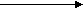 
	Шағатай ұлысының алып жатқан аймағыҮгедей ұлысының алып жатқан аймағыӘдебиеттер:1. Бартольд В.В. Туркестан в эпоху монгольского нашествия // Сочинения. – Т. І. – М., 1963.2. Қазақстан тарихы. Көне заманнан бүгінге дейін. ІІ том. - Алматы, 1998.3. Кляшторный С.Г., Султанов Т.И. Казахстан. Летопись трех тысячелений. - Алматы, 1992.4.Султанов Т.И. Поднятые на белой кошме. Потомки Чингиз-хана.     - Алматы, 2001. 5. История Центральной Азии. Учебное пособие. Т.І. – М., 2015.6. Қинаятұлы З. Шыңғыс хан және Қазақ мемлекеті. – Алматы, 2010.7. Қазақстан тарихы туралы монғол деректері. І том. – Алматы, 2006.Дәріс № 13Алтын Орда
Жоспар:1. Алтын Орданың құрылуы және күшеюі.2. Алтын Орданың мемлекеттік құрылысы.3. Этникалық құрамы. 1. Алтын Орданың құрылуы және күшеюі. Жошы қайтыс болғаннан кейін (1225 жылы) оның орнын ұлы Бату (Батый) басады. Ол Дешті-Қыпшақ пен Еділ бұлғарларының жеріне, одан әрі Батыс елдеріне жаулау жорығын жасайды. Орыстың аса ірі кінәздіктері талқандалып, Польша, Венгрия, Чехияны және басқа елдерді талап, құлазытады. Жеті жылдық жорық нәтижесінде (1236-1242) Батыйдың қоластына Еділдің батысынан Дунайдың төменгі жағына дейінгі жерлер қарайды, әрине оның ішінде Қырым, Солтүстік Кавказ бен Батыс қыпшақ (половцылар) даласы да кіреді. Еділдің төменгі бойына қайта оралған Бату бұл арада жаңа мемлекеттің негізін салады, ол кейінірек Алтын Орда деп аталады. Оған Жошы ұлысының аумағы Шығыс Дешті-Қыпшақ, Хорезм мен Батыс Сібірдің бір бөлігі, сол сияқты жаңадан жаулап алынған жерлер кіреді. ХІІІ ғ. 2-жартысы – XIV ғ. басында Алтын Орда хандары орыс князьдіктеріне бірнеше мәрте жорық жасап, Ирандағы Хулагу әулеті билеушілерімен Әзербайжанды және Каспийдің оңтүстік бойындағы жерлерді иелену үшін соғыстар жүргізді. Менгу-Темір хан тұсында (1266-1280) Алтын Орда Монғол империясының орталығынан біржола оқшауланып, өз атынан теңге шығара бастады. Өзбек ханның (1312-1342) және оның ұлы Жәнібек ханның (1342-1357) билігі тұсында Алтын Орданың қуаттылығы күшейді.2. Алтын Орданың мемлекеттік құрылысы.  Алтын Орданың мемлекеттік құрылымы тұтас алғанда Шыңғысхан енгізген үлгінің ізімен жүрді. Мемлекет Жошы ұрпағынан шыққан хандардың меншігі саналды. Аса маңызды мемлекеттік мәселерді шешу үшін билеуші әулет мүшелері бастаған ақсүйектердің жалпы жиналысы-құрылтай шақырылды. Жошы ұрпақтарының мемлекеті саяси құрылысы жағынан ұлыстарға бөлінген, өз кезегінде ұлыстары үлес-иеліктерге бөлшектенген көшпелі мемлекет болған еді. Алтын Орданың ішкі басқару жүйесінде көшпелі, әскери шонжарлардан құралған әкімшілік аппарат маңызды орын алды. Мемлекеттің ішкі істерін және әскерді тікелей басқару үшін ерекше лауазымдар белгіленді. Ханның атынан бүкіл әскери істі беклер-бек басқарды, азаматтық биліктің басында «хандар мен сұлтандардың кеңесшісі» – уәзір тұрды. Алтын Ордадағы басқару жүйесінде маңызды орын алған даруғалар мен басқақтар салық жинаумен айналысты және жергілікті халыққа әскери бақылауды жүзеге асырды. Бағындырылған елдердің көшпелі және жартылай көшпелі жұрты Шыңғыс әулетінің ұлыстарына енеді, сөйтіп ондық, жүздік, мындықтарға және басқаларға бөлінеді жөне бұл істе жергілікті халықтың рулық-тайпалық құрылымы қатты ескеріледі, бұл әрине оның жаңа орынға ұзақ уақыт тұрақтап бекіп қалуын қамтамасыз ететін манызды фактор болатын.3. Этникалық құрамы.        Алтын Орда көп ұлтты мемлекеттік құрылым еді. Ол қоғамдық-экономикалық дамуының деңгейі жағынан бір-бірінен айырмашылығы үлкен, өзіндік мәдениеті мен әдет-ғұрыптары бар әралуан халықтар мен тайпалардан құралды. Алтын Ордадағы халықтың басым бөлігін түркі халықтары, Дешті-Қыпшақ даласындағы көшпелілердің басым көпшілігі ең әуелі қыпшақтар, сосын барып қаңлылар, қарлұқтар, наймандар, Хорезм мен Еділ Бұлғариясының тұрғындары құрады. Сондай-ақ ежелгі хазарлардың ұрпақтары, армяндар, орыс князьдіктерін мекендеушілер, олардың арасында шығыс славяндары және ішінара сіңісіп кеткен угро-финдер болды. Қыпшақ және өзге де түркі тайпаларының ел басқаруда, әскери істерде атқаратын рөлінің басымдығы байқалды. Ақсүйектерді және азын-аулақ таңдаулы әскерді құраған монғолдар тез арада өздерінің неғұрлым мәдениетті бодандарының ықпалына түсіп, ХІІІ ғ. аяғында түркі тіліне көшті, ал кейін ислам дінін қабылдады. 
ОБСӨЖ тапсырмалары:1-тапсырма. Негізгі ұғымдарға анықтама беріңіз: Ұлысбегі, беклер-бек, уәзір, даруға, басқақ, диуан, бітікші, Сарай-Бату, Сарай-Берке, Сарай әл-Джадид.2-тапсырма. Талқылауға арналған сұрақтар:1. Жошы әулеті иелігіндегі жерлердің басқару жүйесіне сипаттама беріңіз.2. Бату ханның батыс елдеріне жасаған әскери жорығы, Алтын Орданы құруы жайлы деректерге талдау жасаңыз.3. Бату ұлысының (Алтын Орданың) мемлекеттік және әкімшілік құрылысы қандай болды?4. Алтын Орданың этникалық-тайпалық құрылымына сипаттама беріңіз және оның ерекшеліктеріне тоқталыңыз.5. Алтын Орданың хандары қай аймақтарды тәуелділікте ұстап, қай жерлерден өз пайдасына салықтар жинады?6. Алтын Орда мемлекеті халқының тілі, діни наным-сенімдері мен әдебиетінің дамуы.7. ХІV ғ. соңғы ширегінде Алтын Ордадағы саяси биліктің әлсіреуінің қандай белгілері байқалды?8. Алтын Орданың түменбасы Мамай басқарған әскерінің Куликово шайқасындағы жеңілісі туралы айтыңыз.9. Тоқтамыс ханның Алтын Орда тағына отыруы туралы әңгімелеңіз.3-тапсырма. Картамен жұмыс: Картадан ХІІІ ғ. бірінші жартысындағы Жошы ұлысының, ХІІІ-ХIV ғғ. Алтын Орданың құрамына енген аймақтарды анықтап, контурлық картаға түсіріңіз.4-тапсырма.Кестені толтырыңыз. Әдебиеттер:1. Қазақстан тарихы. Көне заманнан бүгінге дейін. ІІ том. - Алматы, 1998.2. Сафаргалиев М.Г. Распад Золотой Орды. - Саранск, 1960.3. Султанов Т.И. Поднятые на белой кошме. Потомки Чингиз-хана.     - Алматы, 2001. 4. История Центральной Азии. Учебное пособие. Т.І. – М., 2015.5. Золотая Орда в мировой истории. - Казань, 2016.6. Трепавлов В.В. Степные империи Евразии. Монголы и татары. - М., 2018.7. Жошы хан. Ұлы Дала. Алтын Орданың 750 жылдығына арналған ұжымдық еңбек. Editions du JIPTO, 2020. – 324 б.Дәріс № 14Ақ Орда мемлекетіЖоспар:1. Ақ Орданың құрылуы, этникалық құрамы.2. Ақ Орда Алтын Орданың ыдырауы кезінде.3. Ақ Орданың құлдырауы.1. Ақ Орданың құрылуы, этникалық құрамы. Шығыс Дешті Қыпшақ аумағын ХІІІ ғасыр мен ХV ғасыр бас кезінде Ақ Орда мемлекеті алып жатты.    Алғашқы билеушісі – Жошының үлкен ұлы Орда Ежен болған. XIV ғ. Орда Ежен ұрпақтарының билігі Шайбан ұлысына да тарады. Рашид әд-Диннің жазуына қарағанда (XIV ғ.), Жошы ұлысының шығыс бөлігін (сол қанатын), әкесінің көзі тірісінде, үш інісімен бірге, Жошының үлкен ұлы Орда (Орда Ежен, Орда Ичен) алады. Бату хан ұрпақтарына номинальды түрде вассал болғанымен, Орданың мирасқорлары іс жүзінде дербес билеушілер еді. Орда Еженнің ұлысына әуелгі кезде Жетісудің солтүстік-шығыс бөлігі, Ертіс өңірі, Ұлытау мен Кентауға дейінгі дала кіреді. Жайық, Ырғыз, Торғай, Тобыл мен Сарысу өзендері алқаптарында, Арал өңірінің даласы мен Төменгі Сырдария бойында Жошының тағы бір ұлы – Шәйбанның ұлысы болды. Бірқатар зерттеушілер Қазақстан жеріндегі осы бір мемлекетті Көк Орда деп атайды. Тегі, Орда Ежен иелігінің аты бастапқы кезде Көк Орда, ал Шәйбанның ұлысы – Ақ Орда деп аталса керек (бәлкім, Бату ханның бүкіл иелігі – Шәйбан ұлысын да қоса – Ақ Орда деп аталған шығар). Шәйбан ұлысы Орда ұрпақтары иелігі құрамына кіргеннен кейін, бүкіл мемлекет Ақ Орда деп аталып кетеді. Тарихи деректерде бұл атау XV ғ. бастап белгілі. Ақ Орда халқының этникалық 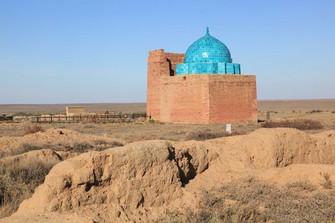 Жошы хан кесенесі. XIV ғ. Ұлытау. Фотосурет интернеттен алынды.құрамында монғолдар өте аз болды. Мұнда монғол жаулап алуынан бұрын қыпшақ бірлестігінің құрамына кірген түркі тілдес тайпалар мекендеді. Сонымен бірге, Ақ Ордада Шыңғыс хан шапқыншылығы кезінде Қазақстанның шығысы мен Алтайдан қоныс аударған тайпалар өмір сүрді. Ақ Орданың астанасы алғашында Ертіс өзенінің жоғарғы ағысы бойында, Алакөл маңында болды. XIV ғ. Ақ Орда хандарының әкімшілік орталығы мемлекеттің оңтүстігіне, Сығанақ қаласына ауыстырылды. Мұсылман әулеттерінің хронологиялық кестелерінде Ақ Орда хандарының есімдері мынадай ретпен келтіріледі: Орда Ежен, Сартақ, Қоныша (Күйінші), Баян, Сасы-Бұға, Ерзен, Мүбарак-қожа, Шымтай,  Орыс, Қойыршақ және Барақ.XV ғ. 1-ші жартысында Ақ Орда хандары Алтын Ордадан тәуелсіз болуға ұмтыла бастады. Мүбарак-қожа хан (1320-1344) өз атынан теңге соқтырып, экономикалық және саяси жағынан тәуелсіздігін сақтап қалуға тырысты. Оның әрекеті Алтын Орда ханы Өзбектің (1312-1342) қарсылығына ұшырап, нәтижесінде Мүбарак-қожа хан Ақ Ордадан кетуге мәжбүр болды.2. Алтын Орданың ыдырауы кезеңіндегі Ақ Орда. 1359-1379 жж. Алтын Ордада орын алған «ұлы дүрбелең» тұсында Ақ Орда хандары өз иеліктерін күшейтуді жалғастырды. Мәселен, Орыс хан (1361-1376) Ақ Ордадағы хан билігін күшейтіп ғана қоймай, Алтын Орданың тағына от   ыруға әрекет жасады. Ол Еділ бойындағы жерлерге жорық ұйымдастырып, XIV ғ. 70-ші жылдарының ортасында Қажы-Тархан, Сарай қалаларын бағындырды. Алайда, көп ұзамай Ұрұс хан Сырдария бойындағы иеліктеріне қайтып оралып, Орта Азияның күшейіп келе жатқан билеушісі Әмір Темірдің басқыншылығына қарсы күресуге мәжбүр болды. 3. Ақ Орданың құлдырауы. XIV ғ. 70-ші жылдары Әмір Темірдің бірнеше жорықтарының нәтижесінде Ақ Орданың саяси және экономикалық дербестігіне алғашқы әрі шешуші соққы берілді. Әмір Темірдің қолдауына сүйенген Тоқтамыс (1379-1395) Ақ Орданың ханы тағына отырды. Тоқтамыс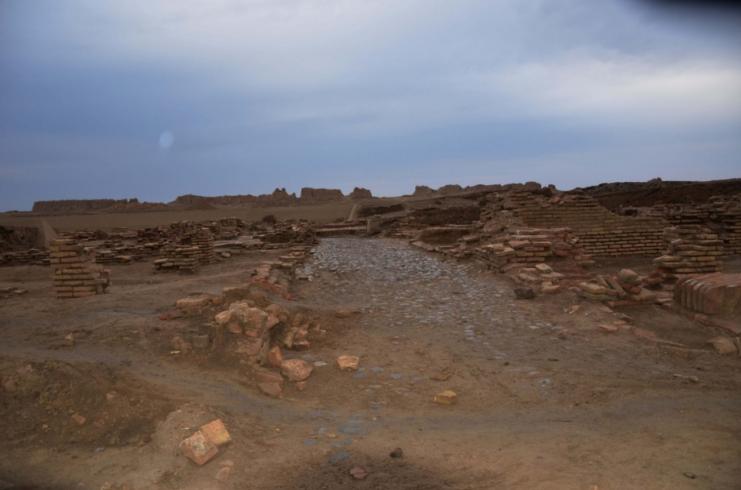 Тас төселген көше. XIV-XV ғғ. Сауран қалашығы. М.Қожаның фотосуреті. ханның Алтын Орда тағын иелену үшін жүргізген соғыстары, орыс князьдіктеріне, Кавказ сырты мен Қырымға, Хорезм мен Еділ бойына шапқыншылықтар жасауы Ақ Орданың құлдырауын тереңдете түсті. Яғни, мемлекеттің материалдық және адам қоры зардап шекті.       Әмір Темірдің Ақ Ордаға қарсы саясаты этникалық бірлесуді және мемлекеттілік дамуды тежеді. XIV ғ. аяғынан бастап деректерде Ақ Орда Өзбек ұлысы деп атала бастаған. Темірдің басқыншылық соғыстары мен ішкі талас-тартыстан XIV ғасыр аяғы мен XV ғ. бас кезінде Ақ Орда әлсіреп қалады. 1423-1428 жылдары Орыс-ханның немересі Барақ біраз уақыт бойы Ақ Ордадағы өз әулетінің билігін қалпына келтіреді, бірақ ол көп ұзамай қаза табады, сосын Ақ Орданың басым бөлігінің билігі Шайбан ұрпағы Әбілхайырдың қолына көшеді. Саяси жағынан іс жүзінде дербес, экономикалық жағынан тәуелсіз болған, сыртқы саясатта өзіндік бағыт-бағдары, билеуші хандарының әулеттік жөн-жосығы бар Ақ Орда мемлекеттік бірлестігі XIV-XV ғасырларда Қазақстан аумағындағы этникалық топтардың, тайпалар мен халықтардың бастарын қосып, біріктіруде маңызды рөл атқарды.ОБСӨЖ тапсырмалары. 1-тапсырма. Талқылауға арналған сұрақтар.1. Ақ Орданың құрылуы туралы қандай тарихи деректер мәлімет береді?2. Ақ Орданың саяси тарихындағы үш кезеңді анықтаңыз.3. Ақ Орданың Алтын Ордадан саяси және экономикалық тәуелсіздігін алуға ұмтылысын неден байқауға болады?4. Ақ Орда астанасының Қазақстанның шығысынан Сырдария бойындағы Сығанақ қаласына ауыстырылуына себеп болған жағдайларды анықтаңыз.5. Ұрұс ханның және оның мұрагерлерінің XIV ғ. 70-жылдары Ақ Ордадағы биліктен айырылып қалуының қандай себептері болды?6. XIV ғ. 80-90 жж. Ақ Орданың құлдырауын тереңдете түскен саяси факторларды анықтаңыз.7. Барақ ханның Ақ Орданы саяси жағынан нығайтуға бағытталған әрекеттеріне сипаттама беріңіз.2-тапсырма. Кестені толтыру. 3-тапсырма. Сызбаны толтыру. 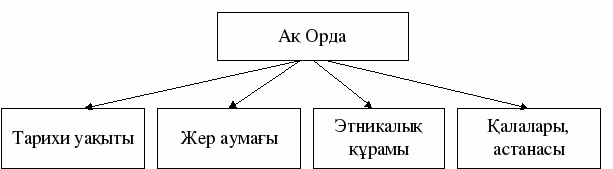 Әдебиеттер:1. Қинаятұлы З. Қазақ мемлекеті және Жошы хан. – Алматы, 2014.2. Абусеитова М.Х. и др. История Казахстана и Центральной Азии. - Алматы, 2001.3. Қазақстан тарихы. Көне заманнан бүгінге дейін. ІІ том. - Алматы, 1998.4. Султанов Т.И. Поднятые на белой кошме. Потомки Чингиз-хана. - Алматы, 2001. 5. История Центральной Азии. Учебное пособие. - Т.І. – М., 2015.6. Золотая Орда в мировой истории. - Казань, 2016.7. Трепавлов В.В. Степные империи Евразии. Монголы и татары. - М., 2018.8. Уық шаншылған Ұлытау. – Алматы, 2017.Дәріс № 15Моғолстан мемлекетіЖоспар:1. Моғолстанның құрылуы, аумағы, этникалық құрамы.2. Алғашқы моғол хандарының билігі.3. Әмір Темірдің жорықтары кезіндегі Моғолстан.1. Моғолстанның құрылуы, аумағы, этникалық құрамы. Моғолстанның құрылуы Шағатай ұрпақтары мемлекетінің XIV ғ. ортасында шығыс және батыс бөліктерге ыдырауына байланысты болды. Шағатай мемлекетінің шығыс аймақтары, Оңтүстік-Шығыс Қазақстан Моғолстанның құрамына енді. Мұнда Жетісудағы ірі дулат тайпалардың көсемдері саяси ықпалға ие болды. 1348-ж. дулат әмірі Полатшы бастаған моғол шонжарлары Шаға       тай ұрпағы Тоғылық Темірді Моғолстан ханы етіп қойды. Моғолстан мемлекетінің шекаралары ол өмір сүрген кездері үнемі өзгеріп тұрды. Олар батыстағы Ташкент пен Түркістан уәлаяттарынан шығыстағы Баркөл мен Хами қаласына шейін, солтүстікте Балқаш, Тарбағатай мен Қара Ертістен оңтүстіктегі Ферғана мен Қашғарияның егінді аймақтарына дейін созылып жатқан «7-8 айлық жол» еді. Тоғылық Темір хан иелігіне Моғолстанмен қоса Шығыс Түркістанның бір бөлігі кірді. Кейін Шығыс Түркістан бірде әмір Темір ұрпақтарының мемлекетіне, бірде қайтадан Моғолстан хандарының қол астына қарады. 1480-ж. бастап Моғолстанның құрамына Ташкент пен Сайрам енді, бірақ Жетісу кірмей қалды. Ал XVI ғ. басында Моғолстанның ыдырауы кезінде оның аумағы Қашғариямен ғана шектелді. «Моғолстан» тарихи-географиялық термині «моғол» атауынан шыққан. «Моңғол» есімі Орта Азия мен Қазақстанда түрік және парсы тілдеріндегі тарихи туындыларда «моғол» деп айтылып, жазылатын болған. Оңтүстік-Шығыс Қазақстанның, Қырғызстанмен Шығыс Түркістанның теріскей бөлігіндегі орасан мол аймақты Шағатай ұлысының кезінде де тап осылай деп атайтын, өйткені отырықшы-егінші Мауераннахрға қарағанда, мұнда көшпелілердің салт-дәстүрі берік сақталғанды және бұл араға ауып келген моңғолдар саны басқа аудандардан гөрі көбірек болатын.Моғолстан халқының құрамында түркі (дулаттар, қаңлылар (бекшіктер), керейіттер (керейлер), үйсіндер және т.б.) және түркіленген моңғол тайпалары бар болатын, олар «моғолдар» атты түркі тілді этникалық-саяси қауымдастықты құрайтын. Мемлекеттің өзегін ұзақ уақыт дулаттар құрады. Дулат әмірлері Моғолстан хандарынан «он екі артықшылықтар» алған. 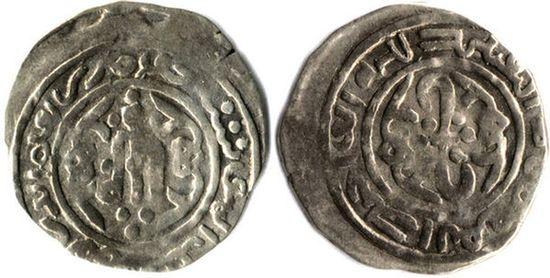 Күміс дирхемдер. ХІІІ ғ. Алматы  қаласындағы жасалған. Фотосурет интернеттен алынды.2. Алғашқы моғол хандарының билігі. Моғолстан аумағында ұлыстық басқару жүйесі сақталып қалды, ал ханның ордасы Алмалықта орналасты. Тоғылық Темір хан ислам дініне қолдау көрсету арқылы билігін нығайтты. XIV ғ. 60-шы жж. Тоғылық Темір, кейін Ілияс Қожа хан өз биліктерін Мауараннахрға да орнатпақ болып, ондағы өзара жауласып жатқан иеліктерді бағындыруға аттанды. Орта Азияның болашақ билеушісі әмір Темір (1370-1405) Тоғылық Темірге бағынышты екенін мойындап, сол үшін Кеш қаласын үлесті жерімен бірге басқаруға алды. Моғол хандарының Мауараннахрды бағындыру әрекеттері моғол әскербасыларының өзара араздасуы салдарынан тоқтап қалды.1365-ж. Ілияс Қожа хан Шағатай ұрпақтарының мемлекетін біріктіруге жаңа әрекет жасады. Ол Сырдария жағалауында болған «Батпақ шайқасында» әмір Темір әскерін шегінуге мәжбүр етті. Бірақ, моғол әскері Самарқанд тұрғындарының кескілескен қарсылығына ұшырады. Моғолстан ханының билігі шектеулі, моғол ру-тайпалары көсемдерінің еркіне тәуелді болған еді. Мұны Ілияс Қожа ханнан кейін мемлекетте дулат әмірі Қамар ад-Диннің ықпалының күшеюінен байқауға болады.3. Әмір Темірдің жорықтары кезіндегі Моғолстан. 1370-1390 жж. Моғолстан Орта Азия билеушісі әмір Темірдің шапқыншылығына ұшырады. Әсіресе, 1375-1377 жж. аралығында әмір Темір әскерлері Қамар ад-Дин басқарған моғолдарды қатты талқандап, көп олжа мен тұтқын алып қайтты. Тұтқындар Мауараннахрға апарылып, құлдыққа сатылды. Әмір Темірдің 1389-жылғы кезекті жорығынан кейін Моғолстанның ханы Қызыр Қожа әмір Темірге вассалдық қатынастарды мойындады, ал Моғолстанның өзінде саяси бытыраңқылық күшейіп кетті. ОБСӨЖ тапсырмалары:1-тапсырма.Талқылауға арналған сұрақтар:1. Моғолстанның тарихы туралы мәліметтер сақталған жазба деректерге сипаттама беріңіз.2. Моғолстан мемлекетінің құрылуы қарсаңында Шағатай әулетінің билігіндегі ұлыстарда қандай саяси жағдай орын алды ?3. Моғолстанның алғашқы хандары Тоғылық Темірдің, Ілияс Қожаның Мауараннахрға жасаған әскери жорықтарына сипаттама жасаңыз.4. Моғолстан мемлекетіндегі дулат тайпасы әмірлерінің атқарған қызметіне баға беріңіз.5. Моғолстан мемлекетінің этникалық құрамы, шаруашылығының дамуы туралы мәліметтер дайындаңыз.6. Моғолстан мемлекетінің XV ғ. аяғы мен XVІ ғ. Қазақ хандығымен жүргізген қарым-қатынастарын сипаттаңыз.7. Моғолстан мемлекетінің ыдырауының негізгі себептерін анықтаңыз.2-тапсырма. Картамен жұмыс: картадан XIV ғ. ортасы мен XVІ ғ. басындағы Моғолстан мемлекетінің орналасқан аумағын көрсетіп, контурлық картаға түсіріңіз.3-тапсырма. Кестемен жұмыс. Әдебиеттер:1. Қазақстан тарихы. Көне заманнан бүгінге дейін. ІІ том. - Алматы, 1998.2. Бартольд В.В. Очерки истории Семиречья. Сочинения. Т. ІІ. - М., 1963.3. Мұхаммед Қайдар Дулати. Тарих-и Рашиди. - Алматы, 2015.4. Материалы по истории Казахских ханств XV-XVIII веков. - Алма-Ата, 1969.5. Пищулина К.А. Юго-Восточный Казахстан в середине XІV- XVI веков.      - Алма-Ата,  1977.6. Султанов Т.И. Поднятые на белой кошме. Потомки Чингиз-хана.      - Алматы, 2001. 7. История Центральной Азии. Учебное пособие. - Т.І. – М., 2015.Дәріс № 16Әмір Темірдің Шығыс Дешті Қыпшақ пен Жетісуға 
әскери жорықтарыЖоспар:1. Әмір Темірдің Моғолстанға әскери жорықтары.2. Әмір Темірдің Ақ Ордамен және Алтын Ордамен соғыстары.1. Әмір Темірдің Моғолстанға әскери жорықтары. XIV ғ. соңғы үштен бірі – XV ғ. басында Қазақстан халқының шаруашылық және саяси өміріне әмір Темірдің жаулап алушылық, тонаушылық жорықтары зор қауіп төндірді. Монғолдың түркіленген барлас тайпасынан шыққан Тарағай бектің баласы Темір 1370-ж.   Мауараннахрдағы билікті өз қолына алды. Темірдің билік жүргізген отыз бес жылы көрші елдерге жасаған басқыншылық жорықтарға толы болды. Бұл соғыстарды әмір Темір Мауараннахрдың үстем тап өкілдері арасында өз билігін нығайту үшін, көшпелі шонжарларға жаулап алынған елдердің халқын тонау және қанау есебінен баюға мүмкіндік беріп, оларды бүлік шығару мен өзара қырқыстан тыю үшін жүргізді. Моғол билеушілерін әлсіретуді көздеген әмір Темір XIV ғ. 70-90 жж. Оңтүстік-Шығыс Қазақстан мен Қырғызстанға үздіксіз шапқыншылықтар ұйымдастырды. Деректерде Моғолстанға жорық жасаған әмір Темір әскерлерінің орасан көп олжа, негізінен жылқы мен қойды, сансыз көп адамдарды тұтқындап әкеткені айтылады. Моғолстанға 1375, 1377, 1383, 1389 жылдары ірі жорықтар жасаған әмір Темір бұл мемлекетті тонап, Қамар ад-  Дин, Енге-төре, Қызыр Қожа хан сияқты билеушілерін қуып шықты. Әмір Темірдің 1389-1390 жылдары Моғолстанға жасаған жорығының нәтижесінде Моғолстан ханы Қызыр Қожа оған вассалдық қатынастарды мойындады. 2. Әмір Темірдің Ақ Ордамен және Алтын Ордамен соғыстары. Ақ Орда билеушілері мен әмір Темір арасындағы соғыс қимылдары Жошы әулеті ішіндегі талас-тартыстардан және оған Темірдің араласуынан басталды.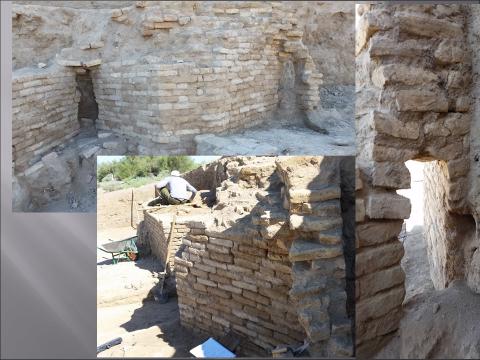 Қорғандағы оқ ататын ойықтар. ХІV – ХV ғғ. Сығанақ қалашығы. М.Қожаның фотосуреттері. XIV ғ. 70-жылдары әмір Темір өзіне Орыс ханнан қашып келген Тоқтамысты пайдалана отырып, Орыс ханның мұрагерлерін жеңіп шықты және Ақ Орданың оңтүстігінде өзінің ықпалын күшейтті. Ақ Орда ақсүйектері мен әмірлерінің қолдауына ие болған Тоқтамыс 1380-жылы Алтын Ордадағы билікті басып алды. Тоқтамыстың Ақ Орда мен Алтын Ордада Жошы ұрпақтарының билігін қалпына келтіруді көздеген ұлы державалық ниеттері Темірдің қарсылығын туғызды. Соған байланысты Темір мен Тоқтамыс арасында ұзаққа созылған күрес басталды. Темірдің Шығыс Дешті Қыпшақ, Жетісу және Тянь-Шань өңірі аумағындағы мемлекеттерге жасаған басқыншылық әрекеттеріне қарсы XIV ғ. 80-жылдары Ақ Орда мен Моғолстан билеушілері арасында одақ құрылды. Алайда, Моғолстан хандарына күйрете соққы бергеннен кейін 1391-жылы Темір 200 мың әскермен Құндызша деген жердегі шайқаста Тоқтамысты талқандады. Алтын Ордадағы Тоқтамыстың билігіне шешуші соққы берген 1395-жылы Солтүстік Кавказдағы Терек өзені бойындағы жеңіліс болды. Тоқтамысты қудалаған әмір Темір әскерлері Алтын Орданың қалаларын, оның ішінде Сарай-Беркені де ойрандады. 1405-жылы Темір дүние салғаннан кейін оның құрған империясы әулеттік күрес нәтижесінде бөлшектене бастады. ОБСӨЖ тапсырмалары:1-тапсырма. Хронологиялық кестемен жұмыс.2-тапсырма. Талқылауға арналған сұрақтар:1. Тарихи деректердегі Әмір Темірдің шыққан тегі туралы мәліметтер.2. Әмір Темір мемлекеті қашан және қандай тарихи жағдайларға байланысты құрылды?3. XIV ғ. 70-90 жж. Әмір Темір қай елдерге қарсы әскери жорықтар ұйымдастырды?4. XIV ғ. 90-жылдары Әмір Темір қай елдерді өз билігіне бағындырды?5. Темір мен Тоқтамыс арасындағы қайшылықтар қандай себептерге байланысты туындады?6. Әмір Темірдің Моғолстанға қарсы жасаған жорықтарына және оның салдарына сипаттама беріңіз.7. Әмір Темір өз билігін нығайтудың тірегі ретінде нені пайдаланды?3-тапсырма. Картамен жұмыс: Картадан 1370-1405 жж. Әмір Темір мемлекетінің территориясын, Әмір Темірдің әскери жорықтарының бағыттарын көрсетіп, контурлық картаға түсіріңіз.Әдебиеттер: 
1. Абусеитова М.Х. и др. История Казахстана и Центральной Азии. - Алматы, 2001. 2. Қазақстан тарихы. Көне заманнан бүгінге дейін. ІІ том. - Алматы, 1998. 3. Пищулина К.А. Юго-Восточный Казахстан в середине XІV- XVI веков. - Алма-Ата,  1977.4. Султанов Т.И. Поднятые на белой кошме. Потомки Чингиз-хана. - Алматы, 2001. 5. История Центральной Азии. Учебное пособие. Т.І. - М., 2015.Дәріс № 17Көшпелі өзбектер мемлекеті. Ноғай Ордасы. Сібір хандығыЖоспар:1. Көшпелі өзбектер мемлекеті (Әбілхайыр хандығы).2. Ноғай Ордасы. 3. Сібір хандығы. 1. Көшпелі өзбектер мемлекеті. Ақ Ордада талас-тартыстар белең алған кезде Шайбани ұрпағы Дәулет-Шайхтың баласы Әбілхайыр түркі тілдес тайпалар өкілдерінің қолдауымен 1428-ж. Шайбани ұлысында билік басына келді. XV ғ. 20 жж. Қазақстанның байтақ даласында Шайбан ұрпағы Әбілхайырдың хандығы қалыптасады. Тарихи әдебиеттерде бұл мемлекеттің «Көшпелі өзбек хандығы», «Өзбек хандығы» деген басқа да атаулары бар. Әбілхайыр өзінің қарсыластары – Махмұд Қожа ханды, маңғыт әмірі Уақас биді талқандап, XV ғ. 40-жылдары өз иеліктерін кеңейте түсті. Хандықтың аумағы Батыс Сібірдің оңтүстігінен Сырдария жағалауы мен Қаратау бөктеріне дейінгі, Жайықтан Ертіс пен Балқаштың солтүстігіне дейінгі жерлерді алып жатты. Мемлекеттің астанасы алдымен Чимга Турада, Орда-Базарда, кейін Сығанақ қаласында болды. Хандықтың этникалық құрамы, Ақ Орда халқының құрамы сияқты, күрделі болды. Бұған, негізінен, жаңағы саяси бірлестікке кірген тайпалар кірді. Олардың ішінен деректемелер қыпшақ, найман, маңғыт, қарлұқ, қоңырат, қаңлы, үйсін, ұйғыр, т.б. атап кетеді. Олардың арғы тегі ерте ортағасырлардағы Дешті Қыпшақ пен Оңтүстік-Шығыс Казақстан тұрғындары еді. Көшпелі аудандарының халқы үшін маңызды кәсіпшілік және сауда орталықтары болған Сырдария бойындағы қалаларды бағындырғаннан кейін Әбілхайыр хандығы нығая түсті. Сығанақ хандықтың орталығына айналады. Мауараннахрдағы Темір әулетінің өкілдері арасындағы қырқыстарға араласа отырып, Әбілхайыр хан Хорезмге, Түркістан қалаларына және Самарқандқа әскери жорықтар ұйымдастырды. 1457 ж. Сығанақ түбінде қалмақтардан күйрей жеңілген Әбілхайыр Шығыс Дешті Қыпшаққа шегінді. ХV ғ. 50-жж. аяғы мен 60-жж. бас кезінде Әбілхайыр қарауындағы тайпалардың едәуір бөлігі Жәнібек пен Керей сұлтандардың бастауымен қопарыла көшіп, Моғолстанның батыс жағына келіп қоныстанады, ол 1468 ж. бұларға қарсы қанды жорыққа шығады, бірақ жолай қайтыс болады. Әбілхайыр дүние салғаннан кейін Шайбани әулетінің Шығыс Дешті Қыпшақтағы билігі тоқтады. Әбілхайыр хандығы тарап кетеді. Мемлекеттің жеке-жеке иеліктерінің арасында іштей баянды байланыстың орнатылмағаны, жер-суды бөлісу үшін ұдайы болып жататын әулеттік араздық пен өзара қырқыстар және қатардағы көшпелілердің рақымсыз қанау мен езгіге көрсететін қарсылығы, сөйтіп қыруар халықтың басқа жерге дүрлігіп көшіп кетуі – осының бәрі қосылып, хандықты әлсіретіп, оның құлауына апарып соққан еді. Әбілхайыр ханның ұрпағы Мұхаммед Шайбани біршама жылдар бойы қазақ хандарымен күресіп, ақырында оңтүстікке ығысады, мұнда Темір әулетінің иеліктерін тартып алады. Онымен бірге кеткен көптеген ру-тайпалар «өзбек» атауын өздерімен бірге ала кетті.   2. Ноғай Ордасы - Алтын Орда ыдырау кезінде пайда болған аса ірі мемлекеттік бірлестіктің бірі. Ноғай Ордасындағы үстем тайпа маңғыттар болуы себепті көрші халықтар ноғайлардың ұлысын «Маңғыт жұрты» деп атаған. Зерттеушілер С.Е. Малов, Р.Г. Кузеев Ноғай Ордасы тұрғындарының шығу тегін Жошы әулетінің өкілі, ХІІІ ғ. Алтын Орданың түменбасы Ноғайға қараған тайпалармен байланыстырады. XIV ғ. аяғы – XV ғ. басында әмір Едіге басқарған Маңғыт жұрты Алтын Ордадан бөлектенді. Ноғай Ордасының аумағы Еділ - Жайық өзендері аралығындағы даланы қамтыды, орталығы Жайық маңындағы Сарайшықта орналасты. Басқа да көшпелі мемлекеттер сияқты, Ноғай Ордасының шекарасы да сыртқы саяси жағдайға байланысты өзгеріп отырды. XV ғ. екінші жартысында ноғайлар Жайықтың сол жағалауы шебінен өтіп, Әбілхайыр хандығының өріс-қонысын басып ала бастайды. Ноғай Ордасының құрамы белгілі бір кезеңге дейін, сол аймақтың түркі халықтарының бас қосып, ынтымақтасуы аяқталғанға дейін Ақ Орда мен Әбілхайыр хандығының құрамына жақын болған еді. Ноғай Ордасының құрамына түркі және түркіленген моңғол тайпалары мен тайпалық бірліктер кірді: маңғыттар, қыпшақтар, қаңлылар, қоңыраттар, наймандар, үйсіндер, қарлұқтар, алшындар, тамалар, т. б. енді. Ноғай Ордасы этникалық-саяси бірлестік ретінде пайда болады. Оған кірген тайпалар XV ғ. аяғында ноғай халқының негізін қалады. Ноғай Ордасындағы саяси билік пен экономикалық жағдайға Едіге ұрпақтары бақылау жүргізді. XVI ғ. Ноғай Ордасы Қазақ хандығымен, Орыс мемлекетімен экономикалық және саяси байланыстарын қалыптастырды. XVI ғ. 2-жартысында Қазан мен Астрахань хандықтары Ресей құрамына қосылып алынғаннан кейін Ноғай Ордасы бірнеше дербес иеліктерге ыдырап кетті, халқының бір бөлігі қазақтың құрамына енді. 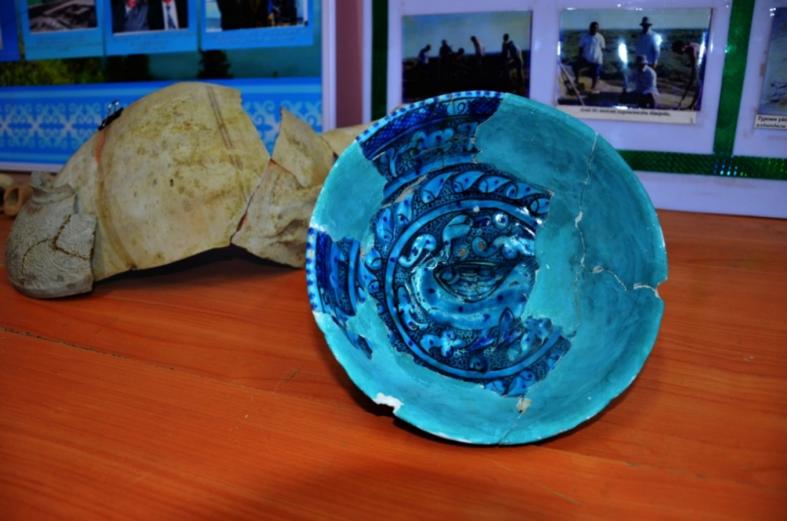 Сырлы кесе. XIV-XV ғғ. Сарайшық қалашығы. М.Қожаның фотосуреті. 3. Сібір хандығы. Монғол шапқыншылығынан кейін Ертістің орта ағысы, Тобыл, Есіл, Тура аумақтары Жошы ұлысының құрамына енгенімен, жергілікті билік Тайбұға ұрпақтары мен керейіт тайпасы басшыларының қолында қалды. XV ғ. 20-90 жж. Батыс Сібірде шайбанилік Махмұд Қожа, Әбілхайыр, Ибақ хандар билік жүргізді. 1495-жылы жергілікті феодалдардың қолдауымен Батыс Сібірдегі билік басына тайбұғалық Мұхаммед келді. Ол Сібір хандығының астанасын Чимга Турадан Ертістің оң жағалауындағы Искер (Сібір) қаласына ауыстырды. Сібір хандығының соңғы билеушісі – шайбанилік Көшім хан (1556-1598) биліктен тайдырылғаннан кейін Сібір хандығының жері Ресей патшалығының құрамына енгізілді. ОБСӨЖ тапсырмалары:1-тапсырма. Талқылауға арналған сұрақтар:1. XV ғ. 20-жылдарында Шайбани ұрпақтарының иелігіне Қазақстанның қай бөлігі қаратылды?2. Әбілхайыр ханның Сырдария бойындағы қалаларды алуға ұмтылуының Орда Ежен ұрпақтары мен Шайбани ұрпақтары арасындағы қатынастардың өзгеруіне тигізген әсері қандай болды?3. Әбілхайыр ханның 1457-жылы қалмақтармен болған шайқаста жеңілуінің себептерін анықтаңыз.4. 1431-жылы Екіретүп деген жерде Тоқай-Темір әулетінің мен Әбілхайыр хан арасындағы шайқастың нәтижелері қандай болды?5. Әбілхайыр ханның Түркістан қалаларын басып алуға ұмтылуы және табысқа жету себептерін анықтаңыз.6. Ноғай Ордасы мен Сібір хандығының этникалық құрамын сипаттау.7. Жазба деректердегі мәліметтерге сүйене отырып, Ноғай Ордасының XVI  ғ. Қазақ хандығымен қарым-қатынастарына сипаттама беру.8. «Сібір» сөзінің мағынасы туралы зерттеушілердің (В. Радлов, Г. Миллер, М. Абдиров, т.б.) көзқарастарына тоқталу.9. Көшім ханның билігі тұсындағы Сібір хандығының Қазақ хандығымен, Орыс мемлекетімен қарым-қатынастарына сипаттама беріңіз.2-тапсырма. Картамен жұмыс: картадан XV-XVI ғғ. Көшпелі өзбектер мемлекетінің, Ноғай Ордасының және Сібір хандығының территорияларын анықтап, контурлық картаға түсіру.3-тапсырма. Сызбаны толтыру.Сібір хандығында билік жүргізген хандар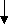 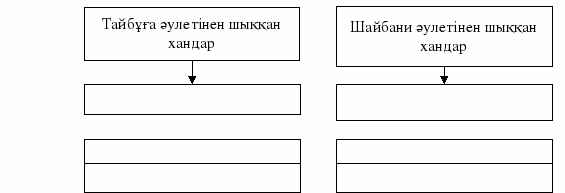 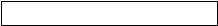 Әдебиеттер:1. Абуев К., Мухамадеева И. Султан Ураз-Мухаммед: жизнь и необычная судьба. - Астана, 2007.2. Ахмедов Б.А. Государство кочевых узбеков. – М., 1965.3. Қазақстан тарихы. Көне заманнан бүгінге дейін. ІІ том. - Алматы, 1998.4. Султанов Т.И. Поднятые на белой кошме. Потомки Чингиз-хана. - Алматы, 2001. 5. Трепавлов В.В. История Ногайской Орды. – М., 2002.6. Исин А. Казахское ханство и Ногайская Орда во второй половине ХV-ХVІ в. - Алматы, 2004. 7. История Центральной Азии. Учебное пособие. Т.І. – М., 2015.8. Мұхаммед Қайдар Дулати. Тарих-и Рашиди. - Алматы, 2015.9. Сарай Ә. Ноғайлы (зерттеу). – Алматы, 2009.Дәріс № 18XIV-XV ғғ. Қазақстан аумағындағы мемлекеттердіңэкономикасы мен мәдениетіЖоспар:1. Мал шаруашылығы мен егіншілік.2. Әлеуметтік-экономикалық қатынастар.3. Рухани мәдениеттің дамуы.4. Архитектура мен өнер. 1. Мал шаруашылығы мен егіншілік. XIV-XV ғғ. мал шаруашылығы Шығыс Дешті Қыпшақ пен Жетісу халқы шаруашылығының басты саласы болып қалды. Қазақстанда табиғи-географиялық жағдайдың ықпалымен мал шаруашылығының отырықшы, көшпелі және жартылай көшпелі түрлері қалыптасты. Отырықшы мал шаруашылығы Қазақстанның оңтүстігінде, Сырдария мен оның салаларының алқаптарында дамыды. Жартылай көшпелі мал шаруашылығы Қазақстан аумағындағы мал шаруашылығының дәстүрлі түрі болды. Жартылай көшпелілер мал өсірумен қатар ішінара егіншілікпен, мал азығын дайындаумен айналысты; олар көктемгі-жазғы-күзгі көштен кейін қыстайтын орынға қайтып оралатын. Шаруашылықтың бұл түрі Батыс Қазақстанның бірқатар өңірінде, Орталық, Оңтүстік Қазақстан мен Жетісу аймағына кеңінен таралды. Маңғыстаудың қуаң даласын, Арал маңын мекендеген мал өсірушілер жыл бойы мал азығы үшін жайылымнан жайылымға көшіп жүрді.Монғолдар жаулап алуынан кейін Жетісу мен Оңтүстік Қазақстанда мал шаруашылығының үлесі артып, қала мәдениеті мен егіншіліктің құлдырауы байқалды. XIV-XV ғғ. дала тұрғындарының мал шаруашылығы өнімдерін өткізіп, қолөнер мен егіншілік өнімдеріне сұранымын қанағаттандыруға ұмтылуы Оңтүстік Қазақстанда қала мәдениеті мен егіншілікті қайта жандандырды. Қалалар мен ауыл шаруашылығының қалпына келуіне әсер еткен маңызды фактор – Қазақстанның оңтүстігіндегі көне заманнан бері келе жатқан егіншілік дәстүрі еді.2. Әлеуметтік-экономикалық қатынастар. Қарастырылып отырған кезеңде Қазақстан аумағында өмір сүрген мемлекеттердің қоғамдық құрылысы феодалдық қатынастарға негізделді. Халықтың әлеуметтік құрылымы сословиелік-таптық сипатта болды. Мемлекеттердің жоғарғы билеушілері – хандар, сұлтандар мен оғландар ақсүйектерді құрады. Олар әмірлерден, бектерден, билерден, байлардан тұратын ру-тайпа көсемдеріне арқа сүйеді. Отырықшы және көшпелі қарапайым халық «қараша» деп аталды. Мемлекеттік жерлер Шыңғыс әулетінен шыққан билеушілердің ұжымдық иелігі болып есептелді. Әулеттің әр мүшесі осы иеліктің бір бөлігін – инжу алуға құқылы болды. Инжу (монғол тіліндегі алғашқы мағынасы – «инжу») жер мен онда тұратын адамдарды қоса мұрагерлікпен берілді. Феодалдық инжу еншілік жүйе сияқты алдымен Монғол империясын бөлшектеп, кейін ұлыстардың да ұсақ иеліктерге ыдырауына әкелді. Түркі-монғол ақсүйектері өкілдерінің әскери және мемлекеттік қызметі үшін шартты түрде берілетін ұлыстарды жерлерді, қалалар мен елді мекендерді иелену жүйесі қалыптасты. Шартты жер иеленудің сойырғал, тархандық, мильктік жерлер, вақфтық жерлер сияқты түрлері кеңінен үлестірілді. 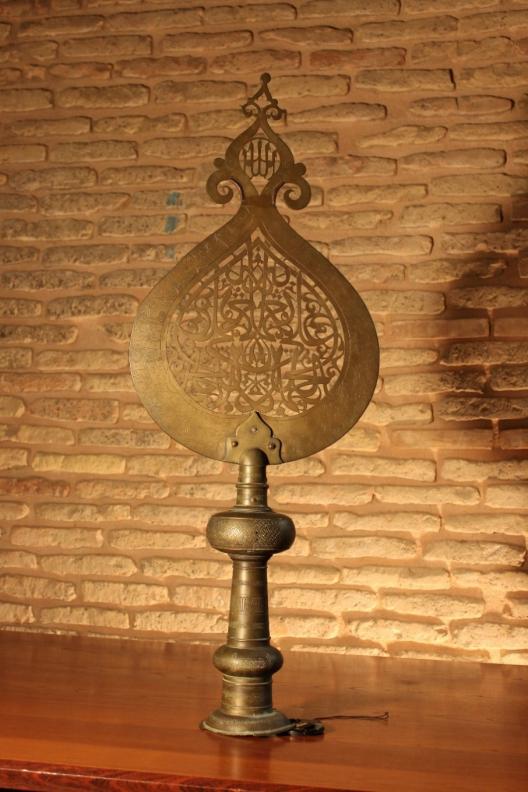 Қожа Ахмет Ясауи ханакасының туы. XIV ғ. Түркістан қаласы. М.Қожаның фотосуреті. Ақ Орданың, Моғолстанның, Әбілхайыр хандығының, Ноғай Ордасының көшпелі және отырықшы халқы ақсүйектер мен мемлекет пайдасына салық төлеп отырды. Салықтың тағар, қалан, құшыр, зекет, харадж, баж, т.б. түрлері белгілі болды.3. Рухани мәдениеттің дамуы. XIII-XV ғғ. рухани мәдениеті Дешті Қыпшақ аумағында түркі, монғол және ислам мәдениеті дәстүрлерінің өзара ықпалдастықта дамуымен сипатталады. Рухани мәдениеттің фольклор, ауыз әдебиеті, жазбаша әдебиет және музыка өнері түрлері дамыды. Халық шығармашылығының ежелден келе жатқан дәстүрлері феодалдық қоғам жағдайларында одан әрі жетілдірілді. Фольклор жанрларының арасында әдет-ғұрыптық өлеңдер, ертегілер, батырлық жырлар кеңінен қолданылды. Бытыраңқы жырлар циклдерге біріктіріліп, көп сюжетті іс-қимылдары мен кейіпкерлері бар эпикалық жырларға айналдырылды. Мәселен, «Қырымның қырық батыры» эпикалық топтамасы. Ауызша поэзияға суырып салма авторының болуы, мазмұнының нақтылығы, арналған адамының болуы тән. Оның өкілдері: Кетбұға (ХІІІ ғ.), Қодан (XIV ғ.) ақындар, Сыпыра жырау (XIV-XV ғғ.), Асан Қайғы (XIV-XV ғғ.), Қазтуған жырау (XV ғ.). Қарастырылып отырған кезеңде монғол-қыпшақ қос тілділігі орын алды, бірақ қыпшақ тілі неғұрлым кең таралған еді. Әдеби туындыларды негізінен сарай төңірегіндегі ақындар жазған. Олар әдетте мемлекеттік қызмет атқарған, өз туындыларын екінің бірінде өз билеушілеріне арнаған немесе оларға сыйға тартып отырған. Араб графикасындағы жазу, әдебиет мұсылмандықтың кең тараумен көп қолданылды. Отырар шахристанының солтүстік қақпасына жақын жердегі үйде бір қола сиясауыт пен керамикалық сиясауыт, қола айна астынан қолжазба қалдығы табылды. ХV ғ. бірінші жартысына жататын қабаттан табылған қолжазба географиялық трактат болып шықты. Сарайшықтан табылған бір ыдыс бетінде Жүсіп Баласағұнның «Құтты білік» поэмасынан үзінді жазылған. Шу аумағындағы қалашықтарда жүргізілген археологиялық барысында жаурын бетіне түскен жазбалар табылған.Сол кезеңде жазылған туындылардың арасынан авторы беймәлім «Кодекс Куманикус», «Оғыз-нама» ескерткіштерін, Хорезмидің «Мухаббат-наме», Сайф Сараидың «Гюлистан би-т-тюрки», Дүрбектің «Жүсіп-Зылиха» туындыларын көрсетуге болады. Кутбтың «Хұсрау-Шырын» атты шығарма 1330-1340 жж. Қазақстанның ортағасырлық Сығанақ қаласында жазылған. Шахмат ойыны Алтын Орда мен темірліктер билік құрған дәуірлерде ақсүйектер арасында кең тарай түсті. ХV ғ. басындағы Отырар билеушісі сарайының бір бөлігінен піл сүйегінен жасалған шахмат тасы табылды. Шахматты мұсылман елдерінде шатрандж деп аталды. Алтын Орда дәуірінің белгілі шығармаларының бірі «Хұсрау уа Шірін» атты поэмада шатрандж аталады. 4. Архитектура мен өнер. XIV-XV ғғ. сәулет өнері жоғары деңгейге жетті. Сәулет өнерінің шеберлері өз тәжірибелерін жаңалықтар табу арқылы байытып отырды. Осы кезеңде Түркістанда Ахмет Ясауидың кесенесі – аумағы 46,5×65,5 м болатын порталды-күмбезді ғимараты, Рабиға Сұлтан бегімнің кесенесі, Сығанақтағы Көккесене  салынды, Отырарға жақын жердегі Арыстанбаб кесенесінде жандану жұмыстары жүрді. Арыстанбаб кесенесіндегі ХІV-ХV ғғ. жәдігері - көне ағаш ұстындар. Отырар төбенің үстінде жүргізілген археологиялық қазбалар оның оңтүстік–шығыс бөлігінде күйдірген қыштан өрілген сәулетті архитектуралық кешеннің бір бөлігін ашты. Ол қыш қабырғамен қоршалған екі ғимараттан тұрады. Осылардың қасында болған тағы бір сәулетті құрылыс орны 20 ғ. 60 ж. белгілі болған. Бұл деректерде аталатын Әмір Темірдің қайтыс болған Бердібек сарайы деп санауға негіз бар. 1980-ші ж. Отырартөбедегі қазба жұмысы барысында жалпы ауданы 60 х  мешіт орны табылды. 1995 ж. қазба жұмыстары барысында мешітпен ортақ қабырғасы бар жаңа сәулетті құрылысы табылды. Отырардағыдай ірі архитектуралық кешен Қазақстан археологиясында алғаш рет қазылып жатыр.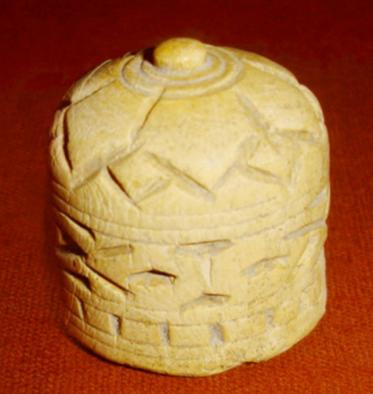 Шахматтың тасы. ХІV- ХV ғғ. Отырар қалашығы. М.Қожаның фотосуреті. Кешеннің жалпы қызметін анықтауда осы арада табылған заттарды талдау, осы ғимарттардың жалпы қалалық қорған жүйесінде орналасуы, қазылған ғимараттардың құрылымы көрсетеді. Жалпы Отырардың осы бөлігі қазбасынан аса сирек кездесетін қытай мен таяу шығыстық бұйымдар, піл сүйегінен жасалған шахмат тасы, зергерлік бұйымдар мен алтын дайындамалар, алтынмен жалатылған сырлы қыштардың табылуы аршылған құрылыстардың Бердібек сарайы деуге негіз береді. Шараф ад-дин Әли Йаздидің 1425 ж. аяқталған «Зафар-намесінің» жазбаларында мынадай сипаттама бар: «Сейхун жағасынан аттанған Темір сәрсенбі 12 раджаб күні Отырардағы Бердібектің сарайына келіп тоқтады. Барлық ханзадалар, әмірлер және Темірге жақын болып саналатындардың әрбірі жеке бөлмелерге орналасты. Сарайда арнайы қабылдау бөлмесі – көрінісхана болды. . Шараф ад-дин Әли Йаздидің жазуынша: «Осы кезде Темірге көптен бері Дешті Қыпшақ даласында бір жерге қаңбақтай тұрақтай алмай жүрген Тоқтамыстың ескі қызметшісі – Қарақожа келді. Сол күні Темір көрінісханаға салтанатты түрде кіріп, биік таққа жайғасты. Оның оң қол жағына Үгедей қағаннан тараған Танзи оғлан, Жошы ханнан тараған Бастемір оғлан мен Шекіре оғлан, сол жағына ханзадалар Ұлықбек, Ибраим сұлтан, Айджеля отырды. Тоқтамыс елшісін әмірлер Бердібек, оның ағасы Шайх Нұр ад-дин, Шах Мелик, Қожа Жүсіп алып кірді».Іргелі ғимараттар құрылысында шикі кірпіш пен күйдірілген кірпіш кеңінен пайдаланылды. Тасты іргетастарға, тіреуіштердің табанына төсеу үшін қолданды. Үйлердің қабырғаларын қаптау үшін мәрмәр тақталар пайдаланылған. Тіреуіштер мен аркалық бөренелер әр түрлі ағаштан жасалды. Сыртқы қаптамаларға ақ, көк, жасыл және қара түсті кірпіш қаланған. Бөлмелердің ішкі жағы әшекейлермен, бедерлі өрнектермен безендірілді. Археологиялық зерттеулер барысында ХІІІ ғ. екінші жартысы - ХІV ғ. жататын монша қалдықтары Сарайшықтан, Қаялықтан, Отырардан, Жайық қалашығынан табылды. ХІІІ ғ. екінші жартысы - ХV ғ. басында жұмыс істеген Отырар моншасы ортағасырлық сәулет өнерінің сирек үлгісі қатарына жатады. Ол күйдірген қыштан соғылған. 10 бөлмеден тұрған, төбесі күмбездермен көмкерілген. Іші сыртын әрлеуде тұрлі түсті сырлы қыштар пайдаланылған. ОБСӨЖ тапсырмалары.1-тапсырма. Талқылауға арналған сұрақтар:1. Монғол жаулап алушылығынан кейінгі кезеңде Қазақстан аумағындағы шаруашылықтың дамуында қандай өзгерістер байқалды?2. Ақ Орда, Моғолстан, Көшпелі өзбектер мемлекеттеріндегі феодалдық жер иеленудің түрлеріне (мемлекеттік жер, инжу, сойырғал, вакуф, т. б.) сипаттама беріңіз.3. XIV-XV ғғ. Қазақстан аумағындағы мемлекеттерде ақша реформасының жүргізілуі туралы мәліметтер дайындау.4. Қала мәдениетінің қайта жандануына қандай саяси және экономикалық факторлар әсерін тигізді?5. Қолөнердің дамыған түрлеріне: қыш-құмыра ісі, керамика, зергерлік, ұсталық кәсіптердің дамуына жан-жақты сипаттаңыз.2-тапсырма. Сызбаны толтыру. 



 
Күйлер 
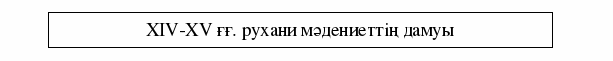 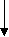 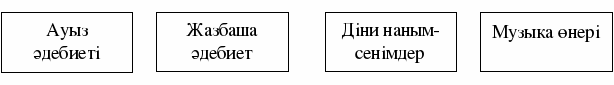 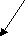 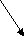 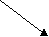 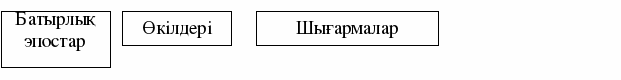 3-тапсырма. Картамен жұмыс: Картадан XIV-XV ғғ. Қазақстан аумағындағы қалаларды және сәулет өнері ескерткіштерін көрсетіп, контурлық картаға түсіру.Әдебиеттер:1. Қазақстан тарихы. Көне заманнан бүгінге дейін. ІІ том. - Алматы, 1998.2. Байпаков К., Нұржанов А. Ұлы Жібек жолы және ортағасырлық Қазақстан. - Алматы, 1992.3. Байпаков К.М. Қазақстанның ежелгі қалалары. - Алматы, 2005.4. Қазақстан тарихы. Энциклопедиялық анықтамалық. - Алматы, 2006.5. Мағауин М. Қобыз сарыны. - Алматы, 1968.6. Қожа М. Ортағасырлық Отырар тарихы. Тарихи-археологиялық деректер негізінде. - Алматы, 2017.7. Артыкбаев Ж.О. Среднее Прииртышье в контексте проблем истории Евразийских степей. – Т. 1. – Павлодар, 2007.Дәріс № 19Қазақ халқының қалыптасуыЖоспар:1. Қазақстан аумағындағы этникалық үрдістер.2. «Қазақ» этнонимі туралы.3. Қазақ жүздері: этникалық аумағы және тайпалық құрамы. 1. Қазақстан аумағындағы этникалық үрдістер. Қазақ халқының құрылуы халықтар қалыптасуының жалпы заңдылықтары негізінде, таптық, феодалдық қатынастардың нығаюымен, аумағының, тілінің, материалдық және рухани мәдениеті ортақтығының қалыптасуымен байланысты жүзеге асты. Қазақ халқының қалыптасу үрдісінің ұзаққа созылуына монғолдар жаулап алғаннан кейін Қазақстан аумағында пайда болған монғол ұлыстарының, Ақ Орданың, Моғолстанның, Әбілхайыр хандығының, Ноғай Ордасының бір орталыққа бағынбауы, көшпелі және жартылай көшпелі қоғамдық қатынастардың баяу дамуы салқынын тигізді. Халықтың құрылуына XIV-XV ғғ. Қазақстан аумағында дәстүрлі шаруашылықтың қайта өрлеуі, көшпелі және отырықшы шаруашылықтардың өзара әсері, монғол үстемдігіне дейінгі және олардан кейінгі көптеген тайпалардың тілдерінің сабақтастығы ықпал етті. Қазақ халқының негізгі этникалық топтары мен этникалық аймағының XV ғ. Екінші жартысы мемлекет болып бірігуі халықтың шоғырлану үрдісінің аяқталуын тездетті. Нәтижесінде қыпшақ, өзбек, өзбек-қазақ, қазақ деген жиынтық этносаяси терминдердің ауысуы арқылы қазақтар деген этникалық атау орнықты. 2. «Қазақ» этнонимі туралы. «Қазақ» терминінің шығуы туралы көзқарастар ауқымы кең, ғылыми болжамдардан бастап қиыстырылып шығарылған этимологияларға дейін бар. «Қазақ» терминінің бастапқы таралған жері Шығыс Дешті Қыпшақпен байланысты болған. ІХ-Х ғғ. Шығыс Дешті Қыпшақ қоғамында «қазақ» атауы әлеуметтік, ал ХІ-ХІІ ғғ. этникалық-әлеуметтік топтарды білдірді. 1245-жылы мамлюктік Мысыр мемлекетінде жасалған араб-қыпшақ сөздігінде «қазақ» терминіне «еркін», «кезбе» деген мән беріледі. Монғолдарға дейінгі уақытта қазақ этносының қалыптасуы туралы тұжырымдарды жасамаған жөн. Қазақтың жеке дара халық болып шаңырақ көтеруінде Керей мен Жәнібек бастаған халықтың Әбілқайыр хан басқарған мемлекеттен бөлініп шығуы аса маңызды оқиға болып табылады. Зорлық зомбылық жасап отырған биліктің тезіне түспей көшіп шығуды сол кездегі дәстүрмен қазақлық десе, көшіп кеткендерді қазақтар деп атаған. Бұл атау халқымыздың есіміне, этнониміне айналды. 3. Қазақ жүздері: этникалық аумағы және тайпалық құрамы. Соңғы уақытқа дейін қазақтың жүздері туралы алғашқы ақпарат 1616 ж. орыс дерегінде аталады деген пікір болды. Шығыстанушы Ж.Тулибаева жүздер туралы алғашқы хабарды XVІ ғ. парсы тілінде жазылған Сұлтан-Мұхаммед ибн Дәуіріш-Мұхаммед ал-Муфти ал-Балхидәі «Маджа´ ал-гараиб´иб» атты шығармасынан тапты: «Тарихи кітіптарда Ұлы жүз, Орта жүз және Кіші жүз аталмайды.  Қазақтардың дәстүріне сай өзеннің жоғары жағында мекендейтіндер Ұлы жүз, төменірек туратындар - Орта жүз, төменгі сағасында тұратындар - Кіші жүз деп аталады». Бұл кәзірге қазақ жүздері туралы ең ескі ақпар. Қазақ жүздерінін пайда болуы біртоп ғалымдардың пікірінше географиялық факторға негізделген. Қазақстанның географиялық кеңестікте Жетісу, Батыс Қазақстан, Шығыс Қазақстан болып ерекшеленеді. Осы аталған аймақтарға өзіндік мәдени-тарихи үдерістер тән болған. Жүздер - қазақтардың тарихи қалыптасқан этно-территориялық бірлестіктері. Зерттеушілердің пікірінше қазақтарды жүзге бөлуді бір қазақтың билеушісінің шешімімен заңдастырылған. Кейбір зерттеушілердің болжамы бойынша мұндай шешімді Хақназар шығаруы мүмкін.       Қазақ жүздеріне енетін тайпалар бір-бірімен ортақ көшу бағыттарымен байланысты болды. Ұлы жүз Жетісудан Сырдарияға дейінгі жерлерде орналасты. Құрамы: үйсін, қаңлы, дулат, албан, суан, сіргелі, ысты, шапырашты, жалайыр, т.б. тайпалар. Орта жүз Орталық, Солтүстік-Шығыс Қазақстан аудандарын мекендеді. Құрамы: қыпшақ, арғын, найман, керей, қоңырат, уақ тайпалары. Кіші жүз Батыс Қазақстанды, Сырдария сағаларынан Арал теңізі, Каспий теңізі жағалауының солтүстігіндегі жерлерді мекендеді. Құрамы: алшын, адай, байбақты, жаппас, қарасақал, қаракесек, т.б. тайпалар. Жүздердің тарихын зерттеушілер – С.А. Аманжолов, Н.А. Аристов, Ш. Уәлиханов, В. Бартольд,  М. Вяткин, , Г. Волконский, В.П. Юдин, Т. Сұлтанов, т.б. ОБСӨЖ тапсырмалары. 1-тапсырма. Талқылауға арналған сұрақтар:1. Қазақ халқының этникалық ұйытқысының қалыптасуының қыпшақтармен байланысы туралы мәселеге тоқталу.2. «Қазақ» этнонимі кездесетін орта ғасырлардағы жазба деректердегі мәліметтерге сипаттама жасаңыз.3. «Қазақ» атауының әлеуметтік мағынада қолданылуы қай кезге жатады және ол қандай ұғымды білдірген?4. Қазақ атауының этникалық мәнге ие болуы қай кезеңге жатады?5. Қазақ халқының қалыптасуының аяқталу үрдісін жылдамдатқан саяси, экономикалық, мәдени факторларды анықтаңыз.2-тапсырма. Сызбаны толтыру. 



 
2. 
3. 
4. 
Оңтүстік Қазақстанды, Жетісуды мекендеген тайпалар 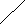 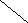 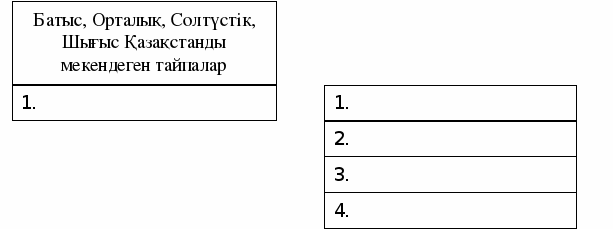 3-тапсырма.Кестені толтырыңыз. 4-тапсырма.  Рефераттар мен баяндамалар жазу.1. Қазақстан аумағындағы этникалық үрдістер: кезеңдері мен ерекшеліктері.2. Қазақ этногенезіндегі антропологиялық және тілдік дамудың үрдістері. 
Әдебиеттер:1. Қазақстан тарихы. Көне заманнан бүгінге дейін. ІІ том. - Алматы, 1998.2. Масанов Н.Э. и др. История Казахстана. Народы и культуры. - Алматы, 2001.3.Султанов Т.И. Кочевые племена Приаралья в  ХV-ХVІІ вв. - М., 1982.4. Султанов Т.И. Поднятые на белой кошме. Потомки Чингисхана. - Алматы, 2001. 5. Султанов Т.И., Сыздыкова Ж.С., Кадырбаев А.Ш., Зайцев И.В. История Центральной Азии. - М., 2015. 6. Атығаев Н. Қазақ хандығы тарих толқынында. - Алматы, 2015.7. Кәрібаев Б.Б. Қазақ хандығының құрылу тарихы. - Алматы, 2014.Дәріс № 20Қазақ хандығының құрылуыЖоспар:1. Қазақ хандығы құрылуының алғышарттары.2. Қазақ хандығының құрылуы.3. XV ғ. соңғы ширегінде қазақ хандары билігінің нығаюы. 1. Қазақ хандығы құрылуының алғышарттары. Қазақ хандығының құрылуы Шығыс Дешті Қыпшақтың, Жетісу мен Оңтүстік Қазақстанның аумағындағы әлеуметтік-экономикалық және этникалық-саяси үрдістердің қорытындысы болды. Алтын Орда әлсірегеннен кейін Шығыс Дешті Қыпшақ пен Жетісуда құрылған ұлыстар керуен жолдары мен жайылым жерлері үшін өзара соғыстар жүргізді. Қазақстанның оңтүстігінде қала мәдениеті мен отырықшы шаруашылықтың қайта жандануы, Орталық Қазақстанның көшпелі, жартылай көшпелі халықтарының отырықшы аудандармен шаруашылық байланыстарының дамуы шығу тегі, мәдениеті, тілі бір этникалық топтардың бірігуіне, қазақ халқының құрылуына ықпал етті. XV ғ. ортасында этникалық 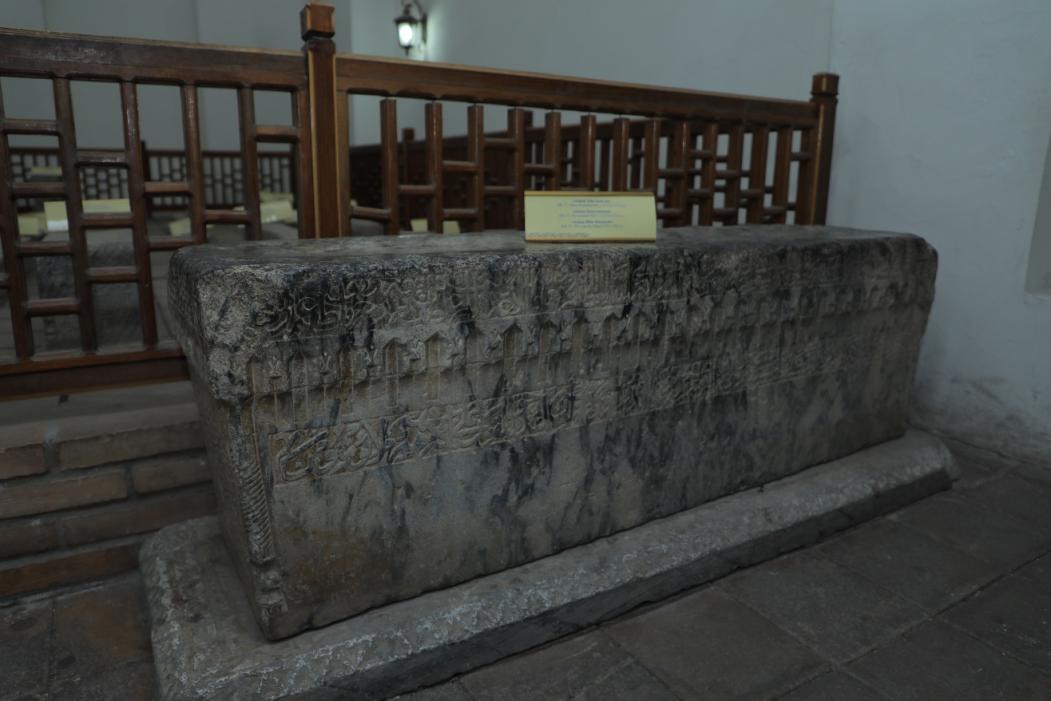 
	Қожа Ахмет Ясауи кесенесіндегі Жәнібек ханның қызының құлпытасы. ХVІ ғ. Түркістан қаласы. М.Қожаның фотосуреті. жағынан жақын топтардың саяси бытыраңқылығын жою, сол кезде іс жүзінде халық болып қалыптасқан қазақ ру-тайпаларын мемлекет етіп біріктіру қажеттілігі туындады.2. Қазақ хандығының құрылуы. XV ғ. 50-60 жж. Қаратау баурайында, Сырдарияның төменгі ағысында, Түркістанның солтүстігінде Керей мен Жәнібек сұлтандардың төңірегіндегі қазақ ру-тайпаларының Әбілхайыр хандығынан бөлініп, Батыс Жетісуға қоныс аударуы Қазақ хандығының құрылуына тікелей ұйытқы болды. Зерттеушілер бұл маңызды оқиғаны әртүрлі мезгілмен белгілейді. Керей мен Жәнібек Моғолстан атты аймаққа моғол ханы Есенбұға кезінде келгені, аталған хан оларды Шу мен Қозыбасы арасындағы аймаққа орналастырғаны белгілі. Орыс ханның ұрпақтарымен одақтасқан Моғолстан ханы Есенбұға оларға жер бөліп берді. Осы арқылы Моғолстандағы хандық билікке таласқан бауыры Жүніске қарсы одақтас тауып, өзінің иеліктеріне көз алартқан Әбілхайыр хан мен Темір ұрпақтарына, ойраттарға қарсы қазақтарды әскери күш ретінде пайдалануды көздеді. Ал моғол ханы Есенбұға 1462 ж. дүние салыпты. Яғни Керей мен Жәнібек бастаған көш 1462 жылдан бұрын болған. Тарихи деректерде Керей мен Жәнібектің көшу уақыты Әмір Темір ұрпағы Әбу Саидтың Шираз қаласынан Есенбұғаның туысқаны Жүнісханды шақырып оған әскер беріп туған ағасына қарсы жорыққа аттандыру уақытымен сай келгені айтылады. Ал Әбу Саид  Жүнісханды 1458-1459 жылдары Хоросанды жаулап алған соң ғана қабылдағаны белгілі. Ал Жүнісхан мен Есенбұға арасындағы әскери кимылдар 1,5-2 жылға ғана созылған. Осыларға қарап шығыстанушы Керей мен Жәнібектің қоластындағылармен көшіп баруын 1459-1460 жылдарға жатқызады. Сонымен ғылыми деректерге сүйенетін пікір бойынша Керей мен Жәнібек басқарған халық хижраның 864 ж., қазіргі жыл санауымызбен 1459-1460 жылы Жетісу аймағына көшіп барады. Тарихшылар көшіп барғандар орнығып болғанша мемлекет құруына біраз уақыт кетті деп санайды. 1462-жылы Есенбұға хан дүние салғаннан кейін Моғолстандағы билік дағдарысын пайдаланып, қазақ сұлтандары өздері иеленіп отырған Жетісуда жеке саяси бірлестік құрды. Қазақ хандығы қай жылы құрылды? Бұл мәселе қазақ тарихының ең күрделі мәселелерінің бірі. Ол жөнінде алғаш рет хабар берген 1499 ж. дүниеге келіп, 1551 ж.  дүниеден қайтқан Мұхаммед Хайдар Дулати болған. «Тарих-и Рашиди» атты еңбектің авторы «қазақ сұлтандарының мемлекетінің басы сегізжүз жетпісінші жылдан басталады» деп көрсетеді (хижраның 870-жылы б. ж. с. бойынша 1465-1466 жж.). Белгілі шығыстанушы К.А. Пищулина, тарихшы Н. Атығаев Қазақ хандығының құрылуына байланысты түрлі пікірлерді қарап Мұхаммед Хайдар көрсеткен һижра бойынша 870 жыл, яғни 1465-1466 жылдардың басқа тарихи фактілерге қайшы келмейтінін көрсетеді. Қазақ хандығы Шыңғысхан құрған империяның бір бөлігі, бір сынығы іспетті оның бір жалғасы болды. Қазақ хандығының саяси элитасы Шыңғыс ханның Жошы баласынан тараған үрім-бұтақ болды.  Шыңғысханның тұқымы өз мүдделері іске асыру мақсатында жергілікті тайпаларды біріктіруші күшке айналып, Орталық Азияның көпғасырлық этникалық және саяси тағдырын шешті.Қазақ хандығы Орталық Азия аумағында алғашқы ұлттық мемлекет болды.3. XV ғ. соңғы ширегінде қазақ хандары билігінің нығаюы. Жошы әулетінен шыққан сұлтандардың Шығыс Дешті Қыпшақты билеу жолындағы күресі 1468 жылы Әбілхайыр хан дүние салғаннан кейін қайтадан өршіді. Қазақ хандығының алғашқы билеушілері Моғолстан ханымен жақсы қарым-қатынас орнатты, Әбілқайыр хан мен оның мұрагерлерінің билігіне, озбырлығына наразы топтарды өз қатарына қабылдап, Қазақ хандығының халқы санының өсуіне, қуатының артуына ықпал етті. Әбілқайыр қайтыс болған соң оның қоластындағы халықтың үлкен бөлігі Керей мен Жәнібек хандарға қашып барып қосылып, Қазақ хандығы халқы санының екі жүз мың адамға жеткені тарихи деректерде көрсетіледі. Керей хан мен Жәнібек хан шығыстан шабуылдап отырған қалмақтарға қарсы жорықтар ұйымдастырып отырды, батыс бағытында Түркістан уалаятын, ондағы қалаларды темірліктер мен шайбаниліктердің билігінен қайтарып алу үшін күш-жігерін аямады, осы бағытта олар Түркістан қаласының іргесіне дейін жетіп, қарсыласы -  Мұхаммед Шейбаниді Бұқараға қашуға мәжбүр етті. XV ғ. аяғында Керей, Жәнібек, Бұрындық хандар қазақ ру-тайпалары мекендеген Сарысу, Сырдария, Арал маңы, Қаратау етегінің едәуір бөлігінде үстемдігін орнатты. Көшпелілер мен отырықшы аймақтар халықтарын байланыстыратын шаруашылық, мәдени, этникалық орталықтар болған Сырдария бойындағы Сығанақ, Сауран, Отырар, Йассы қалалары үшін Әбілхайыр ханның немересі Мұхаммед Шайбанимен ұрыстар жүргізілді. Осы аймақтардағы соғыстар барысында әскер бастаған Жәнібек ханның ұлдары жиі аталады. Жәнібектің тұңғышы Еренші сұлтан Сауран қаласын билеушісі болып бір шайқаста Шибанилер әскерін тас талқан етеді. Екінші ұлы Махмуд сұлтан Созақ қаласының әміршісі болып Қазақ хандарының жауларымен болған талай шайқастарға қатысады. Алғашқы қазақ хандары Шығыс Дешті Қыпшақтағы өкімет билігіне таласушы хандарды бірте-бірте жеңіп, өз иеліктерін ұлғайтты. ОБСӨЖ тапсырмалары: 1-тапсырма. Талқылауға арналған сұрақтар:1. Қазақ хандығының құрылуы туралы ортағасырлық деректерге сипаттама беру.2. Қазақ хандығының құрылуының тарихи алғышарттарын анықтау.3. Қазақ хандығының құрылуы қарсаңында қазақ жерінде өмір сүрген мемлекеттердің саяси, әлеуметтік-этникалық жағдайларына сипаттама беру.4. Қазақ хандығы қашан құрылды, алғашқы қазақ хандары кімдер болды?5. Қазақ хандығы қандай саяси дағдарыс кезінде құрылды?6. Қазақ хандығының нығайып, жер көлемінің ұлғаю себептерін анықтау.7. Қазақ хандығының XV ғ. 60-шы жылдарында тарих сахнасына көтерілуі заңды құбылыс па, оны қалай түсіндіресіз? 8. Қазақ хандығы құрылғаннан кейін қандай көрші мемлекеттермен қарым-қатынас жасады? 2-тапсырма. Кестемен жұмыс. 3-тапсырма. Картамен жұмыс: Атлас картадан Қазақ хандығының алғаш құрылған территориясын, XV ғ. соңғы үштігіндегі Қазақ хандығының территориясын анықтаныз және контурлық картаға түсіріңіз.Әдебиеттер: 1. Мұхаммед Қайдар Дулати. Тарих-и Рашиди. - Алматы, 2015.2. Қазақстан тарихы. Көне заманнан бүгінге дейін. ІІ том. - Алматы, 1998.3. Султанов Т.И. Кочевые племена Приаралья в  ХV-ХVІІ вв. - М., 1982.4. Султанов Т.И. Поднятые на белой кошме. Потомки Чингисхана. - Алматы, 2001. 5. Султанов Т.И., Сыздыкова Ж.С., Кадырбаев А.Ш., Зайцев И.В. История Центральной Азии. - М., 2015.6. Аяған Б.Г., Әбжанов Х.М., Исин А.И. Қазақ хандығы тарихы: құрылуы, өрлеуі, құлдырауы. - Алматы, 2011.7. Ускенбай К. Становление казахского ханства и политическая организация казахов // Историко-культурный атлас казахского народа. Алматы, 2011. С.22-39.    8. Атығаев Н. Қазақ хандығы тарих толқынында. - Алматы, 2015.9. Қазақ хандары. - Алматы, 2015. 10. Кәрібаев Б.Б. Қазақ хандығының құрылу тарихы. - Алматы, 2014.Дәріс № 21XVI ғасырдағы Қазақ хандығыЖоспар:1. XVI ғ. 1-ші жартысындағы Қазақ хандығының саяси жағдайы. 2. XVI ғ. 2-ші жартысында Қазақ хандығының нығаюы. 1. XVI ғ. 1-ші жартысындағы Қазақ хандығының саяси жағдайы. Шығыс Дешті Қыпшақтың «даңқты сұлтандарының бірі» және әскербасы болған Қасым сұлтанның билігі XVI ғ. басында күшейді. 1511-жылы Бұрындық хан Мауараннахрға кеткеннен кейін Қазақ хандығындағы жоғарғы билікке Жәнібектің ұлы Қасым келді. Сол кезден бастап Қасым хан бүкіл Дешті Қыпшаққа билік жүргізеді. Қасым хан билігі тұсында қазақтар мен Шайбани әулеті арасында Сырдария маңындағы қалалар үшін қақтығыстар мен соғыстар одан әрі жалғасты. 1509/1510 жылдың қысында Шайбани хан әскері Ұлытау бөктерінде отырған Қасым ханның ұлысына шабуыл жасайды. Оларға күшті тойтарыс бере алмайтынын білген Қасым хан шегініп кетті де, тұтқиылдан шабуыл жасап, жауын тас-талқан етеді.Иран шахы Исмаилдың әскері Мұхаммед Шайбанидың өзбектерін талқандағаннан кейін Орта Азияда өзгерген саяси жағдайды Қазақ хандығының билеушілері ұтымды пайдаланып, 1513-жылы Сайрам қаласына үстемдігін орнатты. Сайрамның Қазақ хандығының құрамына енуі әйгілі тарихшы Мырза Мұхаммед Хайдар Дулатидың «Тарихи-Рашиди» атты еңбегінде «Қараталда қыстап шыққан Қасым ханға ерте көктемде Қаттабектен (Сайрам әкімі) және  Сайрам басшыларынан өкіл келіп, Сайрамның кілтін сыйға тартты... Қасым хан оны қабылдап алды. Қаттабек оған Сайрамды беріп, Қасым ханға қызметке тұрды», - деп баяндалады.  XVI ғ. 2-ші онжылдығында Қазақ хандығының аумағы кеңейіп, оңтүстікте Сырдарияның оң жағалауына дейінгі жерлерді, Түркістанның бірқатар қалаларын, оңтүстік-шығысында Жетісудың едәуір бөлігін, солтүстік-шығысында Ұлытау және Балқаш көлі арқылы Қарқаралы тауларына дейінгі жерлерді, солтүстік-батысында Жайық өзеніне дейінгі жерлерді қамтыды. Халықтың саны 1 миллион адамнан асады. Қасым ханнның билігі кезінде қазақтар Батыс Еуропаға дербес этникалық қауым ретінде танылды. Қазақ хандығының көрші орыс мемлекетімен елшілік байланысы басталады. Қасым ханның билігінің соңғы жылдарында қазақтар мен өзбектердің өзара қатынастары шиеленіскен күйінде қалды. Негізінен қазақтар Ташкент уәлаяты үшін Шайбани ұрпағы Сүйініш қожамен бірнеше рет шайқасқан. Қасым хан тұсында едәуір нығайғанына қарамастан, Қазақ хандығы орталықтанған мемлекет болған жоқ.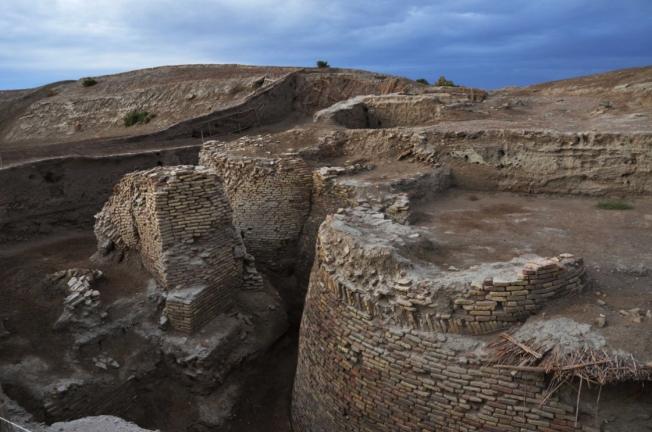 Қақпа алды көпір тірегі және мұнаралар қалдықтары. ХІV - ХVІІІ ғғ. Отырар қалашығы. М.Қожаның фотосуреті. XVI ғ. 2-ші ширегінде Қазақ хандығы біраз дағдарысқа ұшырап, әлсіреді. Қасым ханның мұрагері Мамаш хан 1521-1522 жылы шайқастардың бірінде қару жарақтың ауырлығынан және көп қимылдан ауа жетпей тұншығып қайтыс болады. Мамаш ханнан кейін хандықтағы жоғары билік Қасымның немере інісі Таһир ханның қолына көшті. Таһир хан аса қатыгездігімен ерекшеленді және оның мәмлегерлік те, әскери де дарыны болмады. Хандық билік күшейгендігімен халықтың саны күрт азайып кетті деп жазады Мұхаммед Хайдар Дулати. Таһир ханның билік еткен 10 жыл ішінде Қазақ хандығындағы алауыздықтар тоқтатылмады, кейбір сұлтандардың оған мойынсұнбай, хан билігіне құлақ аспай өз ұлысының адамдарымен одан бөліну жағдайы күшейеді. Басқаша айтқанда Таһир ханның тұсында Қазақ хандығының (Мамаш хан кезінде басталған) «уақытша әлсіреуі» тереңдей түсті деп саналады.Таһир ханның билігі тұсында қазақтардың Сырдария бойындағы Шайбани әулетіне қарсы жүргізген соғыстары сәтсіз аяқталып, Ноғай Ордасымен қарым-қатынастары шиеленісіп кетті. 1525-1526 жылғы қыстың бас кезінде Таһир ханның әскері қазіргі Түркістан қаласының маңында Ташкент уәлаятының билеушісі Келді Мұхаммедпен болған шайқаста жеңіліске ұшырады. Дегенмен, осы жеңілістен кейін де Тахир қырғыздар мен қазақтардың бір бөлігін өз жағына шығарып, тіпті Жетісуды өз ықпалына бағындырып алған. Мұнда ол қырғыздармен одақ құрып, моғол ханы Сұлтан Саидтың Жетісуда билік орнатпақ болған әрекетіне тойтарыс берді. Таһир хан өлгеннен соң қазақ-қырғыз бірлестігін оның інісі Бұйдаш хан басқарады. Бұйдаш ханның қырғыздармен бұрыннан да байланысы болғандықтын Жетісу өңірінде әрекет етті және оның қарамағында «отыз мыңға дейін адам» болды. Бұйдаштың билігі хандықтың біраз бөлігіне ғана тарады. Бұл кезеңде Қазақ хандығында бытыраңқылық орын алған болатын. Қазақ даласында басқа тағы бірнеше хандардың (Ахмет хан, Тоғым хан) болғаны туралы мәліметтер бар. Жалпы алғанда, XVI ғ. 30-60 жж. Қазақстан тарихының деректерде нашар көрсетілгенін ескерте кеткен жөн.2. XVI ғ. 2-ші жартысында Қазақ хандығының нығаюы. XVI ғ. 50-жылдарында Қазақ хандығында Қасымның ұлы Хақназар (Ақназар) ханның билігі күшейді. Билік басына 1551жылдың басында немесе 1552 жылы келді. Хақназар (Ақназар) хан тұсында қазақ хандығы қайта бірігіп дами түсті. Ол ел басқару, әскери-саяси істері жағында қажырлы, қабілетті, дипломатиялық дарынды қайраткер, болды. Осы кезден бастап Қазақ хандығы ноғайларға, Сібір хандығына, Орта Азия хандықтарына елеулі қауіп төндірді. Хақназар хан тұсында Қазақ хандығы Мәскеу мемлекетімен сауда байланыстарын орнатып, саяси қарым-қатынас жасады. 1573-жылы Қазақ хандығына Третьяк Чебуков бастаған орыс елшілігін жіберген IV Иван патша тікелей байланыс орнату мақсатын ғана емес, Сібір ханы Көшімге әскери одақ жасасу мақсатын да көздеген. Алайда, елшілік өз міндетін орындай алмады, өйткені оны 1573-жылдың жазында Сібір ханы Көшімнің жиені Мәметқұл тұтқынға алған.Хақназар ханның Орта Азиядағы Шайбани ұрпақтарымен қарым-қатынастары жеткілікті дәрежеде тығыз және жан-жақты болды. Шайбани ұрпағы ІІ Абдаллах хан Хақназармен одақ жасасуға мүдделілік көрсетті. Абдаллах пен Ташкент билеушісі Баба сұлтан арасындағы күресте қазақ ханы мен сұлтандары Абдаллахқа қолдау білдірді. Баба сұлтанның бүлігін басуда көмектескені үшін Абдаллах хан қазақтарға Түркістанның төрт қыстағын сыйға тартқан. Дегенмен, кейбір қазақ сұлтандарының Баба сұлтанды қолдауы барысында 1580-жылға қарай шиеленіскен оқиғалар орын алып, соның салдарынан Хақназар хан мен оның бірқатар жақындары опат болды. Хақназар қазақ-қырғыз одағын одан әрі нығайтты, сол заманның тарихи деректерінде оны «қазақтар мен қырғыздардың патшасы» деп атады. Ол осы қазақ-қырғыз одағына сүйене отырып, Моғолстан хандарының Жетісу мен Ыстықкөл алабын жаулап алу әрекетіне тойтарыс берді. Тарихи деректерде Хақназарды «қазақтар мен ноғайлардың ханы» деп атаған. Сөйтіп, ХҮІ ғасырдың 60-жылдары Ноғай Ордасы ыдырап, бұрын оған қараған қазақ тайпалары және олардың этникалық территориясы Қазақ хандығына бірікті. Бұрын Ноғай Ордасының астанасы болып келген Сарайшық қаласы да Қазақ хандығына өтті. Бұл жағдай Қазақ хандығының солтүстік-батыс және солтүстік жағындағы жағдайда өзгеріс тудырды. Орыс мемлекеті мен Қазақ хандығы арасындағы кең өңірді алып жатқан Ноғай Ордасының ыдырауы, оның бір бөлігінің Қазақ хандығына қосылып, енді бір бөлегінің орыс патшасына бағынуы, шығысқа қарай кеңейіп келе жатқан орыс мемлекетінің шекарасын Қазақ хандығына жақындата түсті.Хақназар ханнан кейін қазақ ханы болған оның немере інісі Шығай өзбек ханы Абдаллахпен одақтасып, Ташкент билеушісі Баба сұлтанмен соғысты. 1582-жылы (кейбір деректерде 1586) Шығай хан дүние салып, орнына баласы Тәуекел хан болды. Осы жылы Тәуекел Баба сұлтанды өлтіріп, Абдаллахтан сыйға уәлаят алды. Бірақ бұл одақ 1583-жылы бұзылады. Тәуекел хан Сырдария бойындағы қалалар үшін күрес бастады. 1586-жылдан бастап ол Ташкентке, тіпті Самарқанд сияқты орталық қалаларға қауіп төндірді. 1594-жылы Тәуекел хан тұтқындағы інісі Ораз-Мұхаммедті елге қайтару әрі Абдаллах пен Көшім хандарға қарсы соғыс одағын құру және оқпен атылатын қару сұрау мақсатымен Ресей патшасы Федор Ивановичке Құл-Мұхаммед бастаған елшілік жіберді. 1595-жылы Тәуекел ханға В. Степанов бастаған елшілік келді. Осы кезде өзара тартыстың бәсеңдеуі, ішкі саяси өмірдің, мал және егін шаруашылықтарынң нығаюы Орта Азия, Сібір, Ресеймен сауда қатынастарын дамытуға көмектесті. XVI ғ. аяғында Түркістан аймағында күрес қайта өрістеді. Тәуекел Орта Азияның сауда орталықтарына шығу жолындағы күресін әрі қарай жалғастырды. 1598-жылы Тәуекел Орта Азияға жаңа жорық жасады. Бұл кезде Бұхарада тақ таласы басталып, Абдаллах қазаға ұшыраған соң, билік басына оның баласы Абд әл-Момынның қолына көшкен еді. Алайда, оның билігі баянсыз болып, бүлікшіл әмірлердің қолынан қазаға ұшырады. Аз уақыт ішінде Тәуекел Түркістанды, Ташкентті, Ферғананы, Әндіжанды, Самарқандты алды. Бірақ Бұхараны қоршау кезінде қатты жараланып, Ташкентке шегінді. Тәуекел хан мен оның інісі Есім сұлтанның Мауараннахрға жасаған жорығының нәтижесінде Түркістан, Ташкент, Ферғана Қазақ хандығының құрамына қосылды. Орта Азияда Шайбани әулетінің орнына билікке Аштархани әулеті келді. 
ОБСӨЖ тапсырмалары: 1-тапсырма. Талқылауға арналған сұрақтар:1. Қасым ханның билігі туралы мәліметтер қандай жазба деректерде кездеседі?2. Қасым ханның билігі тұсында Қазақ хандығы қандай дәрежеге жетті?3. Сайрам қаласының Қасым ханның билігіне қаратылуының себептері туралы қандай мәліметтер бар?4. Қасым хан мен Ташкент уәлаятының билеушісі Сүйініш-қожа арасындағы қақтығыстар ортағасырлық авторлардың деректерінде қалай сипатталған?5. XVI ғ. 20-30 жылдарында қандай хандар билік жүргізді және бұл кезеңдеҚазақ хандығының саяси жағдайы қалай өзгерді?6. Хақназар хан өз саясатында қандай табыстарға қол жеткізе алды?7. Хақназар хан мен өзбек билеушісі ІІ Абдаллах хан арасындағы келісімҚазақ хандығының ішкі-сыртқы жағдайына қалай әсер етті?8. Шығай ханның билігі тұсында қазақтар Сырдария бойындағы бірнеше қалалардан неліктен айрылып қалды?9. Тәуекел ханның билігі тұсында Қазақ хандығының құрамына қандай қалалар қосылып алынды?2-тапсырма. Картамен жұмыс: Картадан XVI ғасырда Қазақ хандығының құрамына енген территорияларды анықтап, контурлық картаға түсіріңіз.3-тапсырма. Кестемен жұмыс. Әдебиеттер:1. Абусеитова М.Х. Казахское ханство во второй половине XVI века.  - Алма-Ата, 1985. 2. Абусеитова М.Х. и др. История Казахстана и Центральной Азии. - Алматы, 2001. 3.Қазақстан тарихы. Көне заманнан бүгінге дейін. ІІ том. - Алматы, 1998. 4. Султанов Т.И. Поднятые на белой кошме. Потомки Чингисхана. Алматы, 2001. 5. Атыгаев Н. Хронология правления казахских ханов (ХV-ХVІ в.) // Тюркологический сборник – 2006. -  М., 2007. - С. 50-62.6. Аяған Б.Г., Әбжанов Х.М., Исин А.И. Қазақ хандығы тарихы: құрылуы, өрлеуі, құлдырауы. - Алматы, 2011.7. Ускенбай К. Становление казахского ханства и политическая организация казахов // Историко-культурный атлас казахского народа. - Алматы, 2011. - С.22-39.    8. Мұхаммед Қайдар Дулати. Тарих-и Рашиди. - Алматы, 2015.9. Султанов Т.И., Сыздыкова Ж.С., Кадырбаев А.Ш., Зайцев И.В. История Центральной Азии. - М., 2015.10. Атығаев Н. Қазақ хандығы тарих толқынында. - Алматы, 2015.11. Шамшиденова Ф.М. XVI-XVII ғғ. Қазақ хандығы. Оқу-әдістемелік құрал. – Семей, 2002.Дәріс № 22XVII ғасырдағы Қазақ хандығыЖоспар:1. XVII ғ. басындағы саяси жағдайы. Есім хан.2. XVII ғ. 30-50 жылдарындағы Қазақ хандығы.3. Тәуке хан тұсындағы биліктің нығаюы. 1. XVII ғ. басындағы саяси жағдайы. Тәуекел хан 1598 ж. қайтыс болған соң хан тағын Есім иеленді. XVII ғ. басы – Қазақ мемлекеті көрші елдермен әскери-саяси, сауда және мәдени қатынастарда болды. Қазақтардың билігі Ташкент, Түркістан, Сауран, Әндіжан қалаларына жүрді, осы аймақтар үшін қазақ билеушілері мен аштарханилік хандар арасында соғыстар болды. 1603 ж. Есім хан өзіне қарсы Абд ал-Гаффар сұлтан деген жалған атты иемденген адам басқарған бүлікті басты. 1613-1614 жылдары аштарханилік Имамкули ханның қолдауымен билік басына Тұрсын Мұхаммед (1613-1627) келді. Ол орныққан соң Имамкули ханның өзіне қарсы шығып дербес қазақ билеушісі болды. Тұрсын ханның тұсында қазақтардың билігі Ташкент, Піскент сияқты отырықшы аумақтарымен бірге Түркістан, Сығнақ, Созақ, Сауран, Шахрухийа, Әндіжан және т.б. қалаларға тарады. Тұрсын-Мұхаммед хан аса қуатты көршілеріне қорқыныш ұялататын билеуші болды. Қалмақ пен Бұқара билеушілері Тұрсын хан билігімен есептескен. Ол бұхар ханын бірнеше рет тып-типыл етіп жеңген. Деректерде Тұрсын хан 100 мың әскер шығара алатыны айтылады.  Ташкент қаласында өз атынан теңге соқтырған алғашқы қазақ ханы. Қарамағындағы елден «баж және харадж» салығын жинаған. Тұрсын Мұхаммедтің екі жарлығының көшірмелері бізге жеткен. Тұрсын Мұхаммедтің һижра бойынша 1033 ж. сапар айында, ягни 1623 ж. қараша-желтоқсан айында шығарған жарлықта екі кісінің біреуін шайх ал-ислам етіп, ал екінші адамды Қожа Ахмет Ясауи мазарының мутавалли етіп тағайындауы туралы айтылады. Аталған хан һижра бойынша 1034 ж., яғни 1324-1625 жж. жарлығымен Тулак-Шайқы деген кісіге Сури кентінің (Түркістан қаласы қасында болған қалашық) жартысын сойырғалға берген. Тұрсын Мұхаммедтің өзінің алдында хан болған Есіммен қатынастары бірде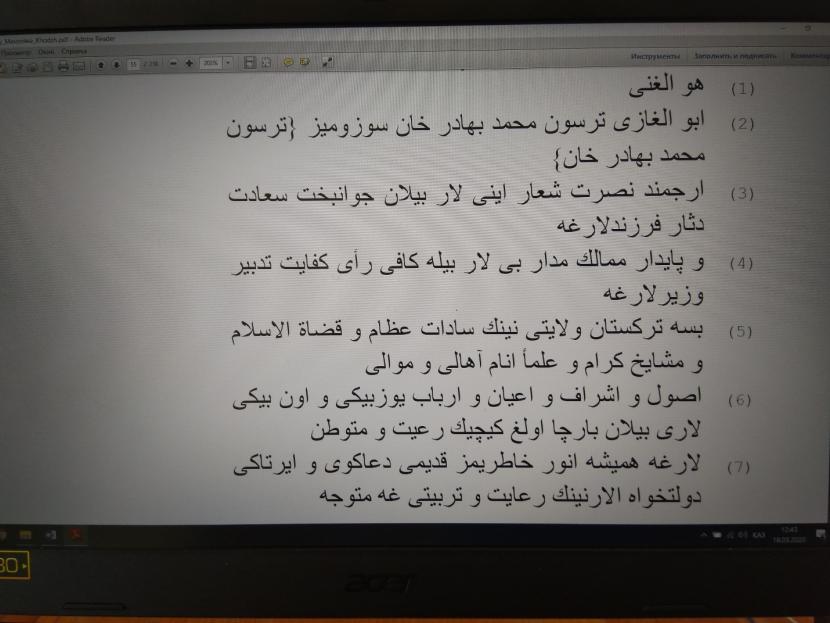 Қазақ ханы Тұрсын-Мұхаммедтың Тулак-Шайқы деген кісіге Сури атты кентінің жартысын сойырғалға беру туралы 1624-25 ж. жарлығының мәтіні. Мәтін бөлігі Муминов А.К., Кумеков Б.Е., Султонов У.А., Шуховцов В.К., Д.Т. Кенжетаев, Кабылов А.С., Утепбергенова У.А., Айбасов А.А. (Исторические документы мавзолея Ходжа Ахмада Йасави. - Астана, 2017) зерттеуінен алынды. жақсы болып, бірде өзара қырқыстарға, соғыстарға апарды. Орыс деректеріне қарағанда аумағы кең, халқы көп ел тек соғыспен ғана айналысқан жоқ, Тұрсын ханның тұсында хандықтың саудагерлері Қазанмен және Сібір қалаларымен табысты сауда жүргізіп отырған. Деректерге қарағанда қазақ хандарының Ташкент төңірегінде 1326-1627 жылы болған шайқасының нәтижесінде Тұрсын Мұхаммед қаза тапты. Билік басына Есімхан қайта келді. Есімхан 1628 жылдың қыркүйек-қазан айларында дүниеден өтті.  Әбдрахман Өзкендидің Түркістанда жазылған «Қисса-дастан Шыңғыс хан» қолжазбасы бойынша Есімхан Ташкенттегі атақты Шайхантауыр мазаратында жерленген.	2. XVII ғ. 30-50 жылдарындағы Қазақ хандығы. XVII ғ. 2-ші ширегінде жоңғарлардың қазақ жерін жаулап алуға бағытталған үздіксіз жорықтар кезеңі болды. 1635-жылы Батыр қонтайшының басшылығымен бір орталыққа бағынған Жоңғар хандығы Оңтүстік Сібір мен Шығыс Түркістанды толық бағындырып, Қазақ хандығының ең басты жауына айналды. 1643 жылы қыста Батыр қонтайшы қазақ жеріне 50 мың әскерімен шабуыл жасап, Жетісу өңірінің үлкен бөлігін жаулап, он мыңға жуық адамды тұтқынға алады. Қазақ сұлтаны Жәңгірдің Орталық Азия тарихында бұрын-соңды қолданылмаған әскери тәсіл пайдаланылып, 600 адаммен 50 мың әскерге қарсылық көрсетті. Жәңгірдің окопқа (орыс деректерінде «окопцы» сөз қолданылады) орналастырылған, мылтықпен қаруланған аз ғана әскері үлкен армияға төтеп берді. Бұл қазақ әскерлерінің соғысты отты қару (мылтық) пайдаланғаны туралы алғашқы хабар. 20 мың әскерімен келген Самарқанд әміршісі Жалаңтөс батырдың көмегінің арқасында қонтайшы 10 мың әскерінен айырылып кері шегінді.  3. Тәуке хан тұсындағы биліктің нығаюы. Қазақ хандығының билігі 1672-жылы Жәңгірдің ұлы Тәукеге көшті. Тәуке хан аса қиын дәуірде ел басқарды. Қалмақпен соғыс діни сипаттағы соғысқа айналды. 1691 жылы жоңғар патшасы өкілдерінен орыс шенеуніктері қазақ-қалмақ соғысы себептерін сұрағанда берген жауабы: «Қалмақтың Бошокту ханы және Қазақ Ордасының діні екі түрлі: Бошокту хан қалмақтармен бірге Далай ламаға сенеді, ал Қазақ Ордасы қырымдықтар тәрізді Мұхаммедке сенеді, мұсылманша сүндетке отырғызады. Бошокту хан Қазақ Ордасына адам жіберіп, оларды қалмақтармен діні бірге болуын, Далай ламаға табынуды талап етеді. Олардың қалмақтар сияқты Далай ламаға сенуге көнбегендіктен ұрыс болды. Осыған байланысты үлкен шайқастар болды… осындай шайқас барысында Қазақ ордасы басшысының баласын – сұлтанды тұтқынға алып, Далай ламаға жіберді. Сол сұлтан әлі де Далай ламада, ол еркіндікте өмір сүреді, оған лайықты қызмет жасалады». Міне, осындай аласапыран кезде Тәуке қазақ мемлекеттігін, халық бірлігін сақтап қалуға атсалысты, үшін біртоп шараларды қолға алды. Тәуке хан саны жағынан көп ру-тайпалардың саны аз руларға көрсеткен зорлығын тоқтатты. А.Левшинның айтуынша, «ол талайдан бері дүрбелеңге түсіп келген елдерді тыныштандырып, тәртіп орнатты, көптеген заңдар шығарды». Тәуке хан қазақтың игі жақсыларының басын қосып, «Жеті жарғы» әдеттегі құқық нормаларының жинағын шығарып, дау-дамайды басты, мемлекет басқаруында өзгерістер енгізді, алым-салықты жинауға көшті, сауда-саттықты дамытты.  «Жеті жарғының» екінші бабы «Ұрлық, қарақшылық, зорлық-зомбылық жасаған адам өлім жазасына кесіледі» дейді. Заңда таза қазақы ұғымдар орын алған. Мысалы, «жақын туыстарымен некелесу өлім жазасына кесіледі. Мұндай істерді бөтен адамдардың шешуге хұқы болмағандықтан өз ағайындары арасында белгіленген жазаға тартылады».        Тәуке ханның «Жеті жарғысында» отбасыны сақтауға, жастарды тәрбиелеуге бағытталған баптар бар. «Ата-анасына тіл тигізген ұлды мойнына құрым байлаған күйі қара сиырға теріс мінгізіп, қамшымен сабап, ауылды айнала шапқылатады, ал қызды қол-аяғын байлап анасының билігіне береді» немесе «Ерінің ұрлығын біле тұра хабарламаған әйел мен оның балалары жазаға тартылмайды. Өйткені үлкеннің үстінен шағым жасау үлкен әбестік болып саналады». Соңғы бапта айрандай ұйып отырған отбасы бірлігінің  сақталуы көзделген. «Әйелді ренжіткен адам одан кешірім сұрауы тиіс, сұрамаған жағдайда арсыздығы үшін айып салынады» деген баптың болуы үлкен өркениеттің белгісі.Қазақ хандығының Орта Азия елдерімен, Ресей мемлекетімен саяси-экономикалық байланыстарын нығайту бағыты жалғастырылды. 1686-1693 жылдары Ресейге  бес елшілік жіберді, екі ел арасындағы сауда байланыстар жолға қойылды.Орыс елшісі М.Тевкелевтің 1748 жылғы жазбасында «Тәуке ақылды адам болған және оны қазақтар қатты қадірледі» («Тевке-хан был человек умный и у киргисцов в великом почтении»),- дегені оның беделі жоғары болғанын байқатып тұр. А. Левшин Тәукені дана  /«гений»/ деп көрсетеді және тарихтағы атақты  дана тұлғалар - Солон мен Ликургқа теңейді. ОБСӨЖ тапсырмалары: 1-тапсырма. Мына тарихи қайраткерлердің кім екенін анықтаңыз және олардың қызметіне баға беріңіз: Есім хан, Тәуке хан, Тұрсын Мұхаммед хан, Имамкули хан, Төле би, Жәңгір хан, Қазыбек би, Батыр қонтайшы, Әйтеке би, Жалаңтөс батыр. 2-тапсырма. Мына даталарға байланысты тарихи оқиғаларды анықтаңыз.1598-1628 жж. – 1628-1652 жж. –1611, 1613 жж. – 1643 жыл –1621 жыл – 1680-1715 жж. –1635 жыл – 
3-тапсырма. Кестемен жұмыс. 4-тапсырма. Талқылауға арналған сұрақтар:1. XVII ғ. басында Қазақ хандығында қандай келеңсіз көріністер орын алды?2. Қазақ және Бұхар хандықтары арасындағы соғыстардың тууына қандай себептер болды?3. Тұрсын ханның ел ішінде бүлік шығаруының себебі неде? Тұрсын ханның бүлігі немен аяқталды?4. Жоңғар мемлекеті билеушілерінің Қазақ жеріне шапқыншылық жасаудағы көздеген мақсаты қандай болды?5. XVII ғ. 2-ші жартысында Қазақ хандығының әлсіреу себебі неде?6. Тәуке хан ішкі саяси билікте қандай өзгерістерді енгізді?7. «Жеті жарғы» дегеніміз не? «Жеті жарғы» бойынша қазақ ханының қандай құқықтары мен міндеттері болды? 5-тапсырма.Картамен жұмыс: Атлас картаны пайдаланып, XVIІ ғасырдағы Қазақ хандығының жер аумағын және онымен көршілес елдерді көрсетіңіз.Әдебиеттер: 
1. Қазақстан тарихы. Көне заманнан бүгінге дейін. ІІ том. - Алматы, 1997. 2. Султанов Т.И. Поднятые на белой кошме. Потомки Чингиз-хана. - Алматы, 2001. 3. Муминов А.К., Кумеков Б.Е., Султонов У.А., Шуховцов В.К., Кенжетаев Д.Т., Кабылов А.С., Утепбергенова У.А., Айбасов А.А. Исторические документы мавзолея Ходжа Ахмада Йасави. - Астана, 2017. 4. Эпистолярное наследие казахской правящей элиты. 1675-1821 гг. Сборник исторических документов в двух томах. Т.І. Составитель и ответственный редактор Е.И. Ерофеева. - Алматы, 2014.5. Абусеитова М.Х., Баранова Ю.Г. Письменные источники по истории и культуре Казахстана и Центральной Азии в ХІІІ – ХVІІІ вв. – Алматы, 2001.6. Атығаев Н. Қазақ хандығы тарих толқынында. - Алматы, 2015.7. Султанов Т.И., Сыздыкова Ж.С., Кадырбаев А.Ш., Зайцев И.В. История Центральной Азии. - М., 2015.Дәріс № 23Әлеуметтік-экономикалық қатынастар. Қазақтардың шаруашылығы.Жоспар:1. Мал шаруашылығы. Егіншіліктің дамуы.2. Әлеуметтік топтарға сипаттама.3. Әскери іс және қару-жарақ.1. Мал шаруашылығы. Егіншіліктің дамуы. Қазақтардың негізгі кәсібі болған мал шаруашылығы оларды тамақ өнімдерімен, киіммен және тұрғын үй материалымен қамтамасыз етті. Негізінен қой, жылқы және түйе өсірілді. Мал жеке отбасының меншігі болып саналды. Жайылымдық жерлерді көшпелі қоғамның еркін мүшелері қауымдасып пайдаланды. Ұлыс халқын құрайтын рулар мен тайпалардың жайылымдары ұрпақтан ұрпаққа беріліп отырды. Көші-қон ережелері сан ғасырлық тәжірибемен жинақталды. Жыл маусымдарына сәйкес жайылымдардың үлгілері қыстау, көктеу, жайлау және күзеу болып бөлінді. Қазақ хандығының аумағында егіншіліктің даму дәрежесі әркелкі болды. Ежелден егіншілікпен айналысқан Жетісу мен Оңтүстік Қазақстанда егін шаруашылығы маңызды орын алды. 1691 ж. орыстарға жоңғар елшілерінің  көрсетуінше «Қазақ Ордасында қалашықтарары қасында және шағын елді мекендерге егістіктер кездеседі». Қазақтар негізінен тары өсірді, бидай мен арпа аз егілді. Көшпелілер егіншілікке экономикалық қажеттіліктің қысымымен ауысып отырды, яғни отырықшылыққа ең алдымен малынан айырылған кедейлер көшкен. 2. Әлеуметтік топтарға сипаттама. Кейінгі орта ғасырлардағы қазақ қоғамының негізгі әлеуметтік топтары – ақсүйектер мен қарасүйектер. Олар экономикалық, саяси және құқықтық белгілері жағынан бір-бірінен ерекшеленді. Ақсүйектерге сұлтандар (төре) деп аталатын Шыңғыс ұрпақтары және қожалар ғана жататын еді. Хан тағына отыру құқығын тек Шыңғыс ұрпақтары ғана иеленді. Қазақ төрелері Жошыдан тарады. Олардың тегі Орталық Азия аумағында мойындалды. Деректерде Хақназар бірден қазақ пен башқұрт ханы, Тәуке, Әбілқайыр, Сәмеке қазақ пен қарақалпақ билеушісі болып саналды. Сұлтандар өздерін түркі-монғол тайпаларының ешқайсысына жатқызбады. Төрелер көшпенділердің белгілі бір руын, елін, ұлысын басқару құқына ие болды. Оларға тіл тигізгені үшін айыпқа 27 мал басын, өлтірген жағдайда қарасүйектің жеті кісінің құның төлеуге тиіс еді. Төрелердің ісін тек хан соты қарауға құқылы еді.Қожалар діни қызметшілер ретінде қазақтардың рухани өмірінде маңызды рөл атқарды. Олар мұрагерлік артықшылықтарға ие болды. Халықтың барлық діни рәсімдерге - үйлену, баланы сүндеттендіру, өлім-жітімге қатысып дұға оқыды. Қожаларға тіл тигізгені үшін айыпқа 27 мал басын, өлтірген жағдайда қарасүйектің жеті кісінің құның төлеуге тиіс еді. Қоғамның қалған топтары мен жіктерінің барлығы қарасүйек саналды. Шыңғыс ұрпағына жатпайтын ру-тайпа шонжарлары ақсүйектерден бір саты төмен тұрды. Қарасүйектердің элитасы қатарына билер, батырлар, ақсақалдар жатты. Билер қолында сот жүргізу хұқы мен әкімшілік билік болды. Қазақтың жүздерін хан тағайындағын билер басқарды. Ең ықпалдылары хан кеңесінің мүшесі болды. Сот басқарып билік жасағаны үшін жауапкерден өндірілетін мүліктің оннан бірін алуға хұқылы еді. Далалық элита қатарына батырлар атағы барлар жатты. Әдетте осы атақты әскер саласында ерекше ерлік көрсеткендер иеленді. Қарапайым көшпелі малшылар қоғамдық сатының төменгі қатарына орналасты. Бас бостандығы жоқ құлдар ерекше топты құрады. Құлдар әдетте тұтқынға түскен қалмақтар, ирандықтар, орыстар болды. Оларды далалық элита өкілдері жеке шаруашылығында, қызмет жасауда пайдаланды.  3. Әскери іс және қару-жарақ. Әскери дәстүрлер көшпелілердің өмірінде маңызды орын алды. Қару алып жүру еркін қауым мүшесінің құқығы ғана емес, тіпті міндеті де болған. Халық жиналысына қарусыз келген еркек дауыс беру құқығын иелене алмады. Көшпелі қазақтарда тұрақты әскер болған жоқ, қажет болған жағдайда рулық-тайпалық жасақтар жиналды. Рулық-тайпалық қосынды рубасы басқарды, мұндай қосындар ұлыс әскерін құрады. Біріккен әскердің жоғарғы қолбасшысы хан болды. Деректерге талдау жасау қазақ әміршілерінің атты әскерлерінің саны орта есепппен 30-50 мың адам болғанын көрсетеді. Тәуке хан орыс елшілеріне 80 мыңдық әскері барын айтқан. Шайқастағы жеке басының ерлігі мен соғыс қимылдарына шебер басшылық еткені үшін батыр атағы берілген. Кейінгі орта ғасырларда қазақтардың негізгі қаруы қылыш, садақ, айбалта, шоқпар, күрзі, найза болатын. Қазақ әскерлері от қаруды да қолданған. Орыс деректердің хабарлауынша мылтықты қазақтар Бұқара қаласынан сатып алып отырған, оқ-дәріні өздеріндегі қалаларда жасаған. Тәуке ханға Исфаһан билеушісі сыйлық ретінде сексен мылтық жібергені туралы хабар бар.  Қорғасын мен мысты Ұлытауда балқытып алған. Қазақ қолбасшылары соғыс майданында түрлі әскери айла тәсілдерді қолдана білген. Жәңгір хан мылтықпен қаруланған аз ғана сарбаздарын окопқа орналастырып 50 мыңдық жоңғар әскеріне төтеп берген. Бұл шайқас Орталық Азия аймағы бойынша әскери инновация болып табылады. Осы жеңілістен кейін жоңғар билеушілері отқару табуға, мылтықпен зеңбірек жасауға қатты көңіл бөліп сол кездің аса мықты әскерін жасақтайды.  ОБСӨЖ тапсырмалары:1-тапсырма. Мына ұғымдар мен терминдерге түсініктеме беріңіз: ақсүйектер, қара сүйектер, сұлтан, төре, қожа, би, ақсақал, батыр, төлеңгіт, тағар, құшыр, қалан, баж, зекет, харадж, сауын, сыбаға.2-тапсырма. Сызбаны толтырыңыз. 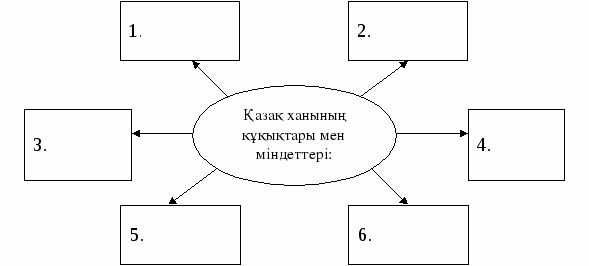 3-тапсырма. Талқылауға арналған сұрақтар:1. Ұлыстық басқару жүйесіне сипаттама жасаңыз.2. Қазақ хандығында ақсүйектер категориясына кімдер жатты?3. Қазақ қоғамында феодалдық топтарға кімдер жатты?4. Қарасүйектер категориясына халықтың қай топтары жатқызылды?5. Қарапайым халық феодалдарға қандай міндеткерліктер атқарды?6. Қазақ хандығында сот билігін жүргізу кімдердің қолдарында болды?7. Қазақ хандығының басқару жүйесі қандай сатылардан тұрды?8. Қазақ қоғамындағы билер мен батырлардың ролі қандай болды?9. XVI-XVII ғғ. Қазақ хандығындағы шаруашылықтың негізгі салалары қандай болды?10. Жыл мезгілдеріне байланысты көшіп-қонудың тиімді жақтары қандай болды? 4-тапсырма. Рефераттар мен баяндамалар жазу.1. XVIІ-XVІII ғғ. қазақ қоғамының әлеуметтік құрылымы.2. Қазақ халқының дәстүрлі шаруашылығы. 
Әдебиеттер:1. Абусеитова М.Х. и др. История Казахстана и Центральной Азии. - Алматы, 2001. 2. Қазақстан тарихы. Көне заманнан бүгінге дейін. ІІ том. - Алматы, 1998. 3. Қазақстан тарихы. Энциклопедиялық анықтамалық. - Алматы, 2006. 4. Султанов Т.И. Кочевые племена Приаралья в ХV-ХVІІ вв. - М., 1982.5. Султанов Т.И., Сыздыкова Ж.С., Кадырбаев А.Ш., Зайцев И.В. История Центральной Азии. - М., 2015.6.Атығаев Н. Қазақ хандығы тарих толқынында. - Алматы, 2015.Дәріс № 24Қазақстанның кейінгі орта ғасырлардағы қалаларыЖоспар:1. XVI-XVII ғғ. Оңтүстік Қазақстанның қалалары.2. Архитектура мен құрылыс.3. Сауда және ақша айналымы. 1. XVI-XVII ғғ. Оңтүстік Қазақстанның қалалары. Қазақ хандығының нығаюы, қазақ халқының экономикалық және мәдени өмірі Оңтүстік Қазақстанның тарихымен тығыз байланысты болды. Кейінгі орта ғасырларда қала мәдениеті мен отырықшы шаруашылық қазақтың этникалық аумағының осы ауданында сақталып қалды. Оңтүстік Қазақстан ортағасырлық жазба деректерде Түркістан деп аталады. Түркістан қалаларының ең ірілері Сырдарияның оң жақ жағалауы мен оның салалары бойындағы Йасы (Түркістан), Отырар, Сайрам, Сауран, Сығанақ, сол жақ жағалауындағы Аркөк, Үзкент, Аққорған, Қаратаудың солтүстік беткейіндегі Созақ, Құмкент қалалары болған. Қазақ хандығының жағдайы туралы жақсы хабардар жоңғар елшілері Иркутск қаласына барғанда мынадай мәлімет айтқан: «олардың қалаларынын саны он бір, әміршісі Тәуке  тұратын қаланы Ясу деп айтады, көлемі жағынан қала орташа, айналасындағы  қалашықтармен қосқанда үлкен...». Орыс деректерінде бірде 25 қала деп берсе, бірде 32 қала болғаны айтылады. Тәуке хан кезінде Сырдария бойындағы қазақтарға бағынышты қалалар саны 32 жетті. Қалаларды басқару хан тағайынадаған әкімдер жүргізді. Қалалар саяси, әкімшілік және мәдени, қолөнер, сауда және егіншілік орталықтар міндеттерін атқарды. Қалалар қолөнер, сауда орталықтары болды. Отырардың ХVІ–ХVІІ ғғ.  қабатынан мақта қалдықтары табылған. Түркістан аймағында мақта өсірілген. Осы аймақтарда мата тоқылған, тоқу станогтарының қалдықтары табылған. Қалалардың өркендеуі көп жағынан көшпелілермен экономикалық және мәдени өзара қатынастарға тәуелді болды. Кейінгі орта ғасырлардағы Қазақстан қалаларында қыш-құмыра ісі, ұсталық, металлургия, зергерлік өнер, шыны жасау, сүйек өңдеу, тас өңдеу, тоқымашылық, теріден бұйымдар жасау сияқты қолөнер түрлері дамыды. Бұл кезеңде қыш-құмырашылар өнімнің белгілі бір түрін дайындау бойынша маманданды. Ең көп мамандану темір ұсталығында байқалды. Темір ұсталары ұсақ бұйымдар жөніндегі мамандар; ағаш ұсталары мен тас қалаушылар үшін құрал-саймандар жасаған шеберлер; пышақтар, қайшылар, бәкілер жасаған қолөнершілер болып топтасты. 
	2. Архитектура мен құрылыс.  Шығыс авторы Васифидің көрсетуінше қазақ ханы Тахир XVI ғасырдың бірінші жартысында қалмақтардан қорғану үшін тастан қаланған аса биік Жатан деген қамал салған. Археологтар Қаратауда ХV–ХVІІІ ғғ. тіршілік еткен Қырық-Қыз және Балақорған атты екі тас қамал тапты. 1691 жылы жоңғар елшілері қазақ хандарына қатысты қалалар туралы сұрақтарға жауап бере отырып қалаларда зәулім мешіттер тұрғызылған деген. Отырар қаласынын орталық бөлігінде XVI ғ. жататын күйдірген кірпіштер соғылған мешіт қалдықтары аршылды. Түркістан қаласында қазақ хандарының ордасы ретінде отырықшы және көшпелі сәулет өнері үлгілері синтезі болды. Түркістан цитиделіндегі археологиялық зерттеулер барысында ХVІ-ХVІІ ғғ. қалада көшпелі дәстүрді сақтаған топтар барын айғақтайтын материалдар – киіз үй қалдықтары табылған. Түркістан қаласы ішіндегі киіз үйлер Тәуке хан ордасында 1694 ж. сәуір-шілде айларында болған Федор Скибин және Матвея Трошиндердің есебінде аталады. Голландтық бургомистр және саудагер Николаас Витсенның жазбалары бойынша Тәуке хан үйі алдында күйдірген кірпіштен соғылған құрылыс – «ротонда» болған. Қаладағы басқа құрылыстар күйдірмеген кірпіштен салынғаны айтылады.Қожа Ахмет Ясауи кесенесі далалық элита көрнекті өкілдерін қоятын орынға айналды. Бұл жерде Жәнібек ханның қызы Аман бикенің құлыптасы сақталған. Қадырғали бек Жалайыри хабарлауынша Шығай ханның баласы Ондан сұлтан Түркістанда жерленген.  Әбдрахман Өзкендидің хабарлауына Түркістанда Жәңгір хан, Тәуке хан жерленген. Археологиялық қазбалар барысында Түркістан қаласында Қожа Ахмет Ясауи кесенесі айналысында XVI-XVII ғғ. жататын біртоп кесенелер, діни құрылыстар орны аршылды.  XVII ғ. Қадырғали бек Жалайыри қазақтың ханы Қасым Сарайшықта жерленген және оның қабірі үстіне қойылған кесенесі әлі сақталған деп көрсеткен.3. Сауда және ақша айналымы. XV ғ. 2-ші жартысы – XVII ғ. қазақ даласы мен Түркістан қалалары арқылы Орта Азия мен Ресей сауда қатынастары жолға қойылды. Халықаралық саудамен қатар, Сырдария өңірі қалаларының көшпелілермен дәстүрлі саудасы және жергілікті сауда жүргізілді. Далалық өңірдің көшпелі халқы саудаға мал және оның өнімдерін шығарса, қалалардан далаға астық, қолөнер бұйымдары, мата апарылды. «Имамкули-хан-наме» авторы Сухайланың хабарлауынша қазақ ханы Тұрсын Мұхаммед Ташкентте өз теңгесін соқтырып тұрғындардан бадж харадж салығын жинаған. Ресейдің Санкт Петербург қаласындағы Эрмитажда осы билеушінің екі теңгесі сақтаулы. Сауданың көлемі жөнінде Отырар, Түркістан, Сауран және т.б. қалалардағы қазба жұмыстарының нәтижесінде алынған нумизматикалық материалдар мәлімет береді. ХVІ ғ. екінші жартысында қалалардағы ақша айналымын негізінен Ташкент пен Ясыда соғылған теңгелерімен қамтамасыз етілді. Олардың бет жағында «зарб Йасы» (Ясыда соғылған) деген қысқа жазу бар. Кейбір жағдайларда ғана соғылған жылы көрсетілген. Екінші бетте жыртқыш, өсімдік немесе геометриялық өрнек және балық нобайы белгіленген. Ешбір қала көрсетілмеген, жазуы жоқ теңгелер пайда болады. Олардың бір бетінде жыртқыш, екінші бетінде құс бейнесі немесе жыртқыш пен балық, құс бейнесі мен өсімдік өрнегі бар теңгелер пайда болды. Голландтық бургомистр және саудагер Николаас Витсенның жазбалары бойынша Тәуке ханның өзі үлкен жәрменкені ашуына қатысып отырған екен. Түркістан базарында жергілікті жерде өндірілген және сырттан келген мың сан заттар сатылды. Зергерлік бұйымдардан бастап азық-түлікке дейін. Түркістанда, оның айналасында Тәуке хан кезінде мақта өсіріліп мата тоқылыпты. Базарларда мылтықтар сатылыпты, от қаруға қажетті оқ-дәрі, сауыттар да осы жерде жасалыпты. Тауке хан Ресейге жіберген хаттарында сауда-саттықты дамыту қажеттігін жазып елшілердің қасына қазақ саудагерлерін қосып, қайтарда орыс саудагерлерін ала келуді ұсынды.ОБСӨЖ тапсырмалары:1-тапсырма. Талқылауға арналған сұрақтар.1. Кейінгі орта ғасырлардағы қалалардың қазақ мемлекеттігінің дамуындағы алған маңызды орнын ашып көрсету.2. Ибн Рузбиханның, Хафиз Таныштың, Зайн ад-Дин Васифидың тарихи деректеріндегі қала мәдениеті мен отырықшы-егіншілік шаруашылықтың дамуы туралы мәліметтерді талдаңыз.3. Кейінгі орта ғасырлардағы қалаларда шаруашылықтың дамыған түрлеріне және деңгейіне сипаттаңыз.4. Орта ғасырдардағы қала бөліктерін анықтайтын хисар, рабад, цитадель, шахристан, махалла ұғымдарының мәнін ашыңыз.5. Орта ғасырлардағы қалаларда тұрған халықтың әлеуметтік құрамына сипаттама беріңіз.6. Қазақстанның кейінгі орта ғасырлардағы қалаларының археологиялық зерттелуі туралы мәліметтерге талдау жасаңыз. 2-тапсырма. Кестені толтыру. Әдебиеттер:1. Абусеитова М.Х. и др. История Казахстана и Центральной Азии.      - Алматы, 2001.2.  Қазақстан тарихы. Көне заманнан бүгінге дейін. ІІ том. - Алматы, 1998.3. Қазақстан тарихы. Энциклопедиялық анықтамалық. - Алматы, 2006.4. Кожа М.Б. Города и аграрные селения казахских ханств // Эпистолярное наследие казахской правящей элиты. 1675-1780 гг. Сборник исторических документов в двух томах.Т.І. Составитель и ответственный редактор Е.И. Ерофеева. - Алматы, 2014.5. Байпаков К.М. Древняя и средневековая урбанизация Казахстана. Кн. ІІІ. Ч. 2. - Алматы, 2014. 6. Қожа М. Ортағасырлық Отырар тарихы. Тарихи-археологиялық деректер негізінде. - Алматы, 2017.Дәріс № 25Қазақ халқының XVI-XVII ғғ. рухани мәдениетіЖоспар:1. Халық шығармашылығы, жазу-сызу.2. Халықтың әдет-ғұрпы, салт-дәстүрлері.3. Діни нанымдар.1. Халық шығармашылығы, жазу-сызу. Қазақ хандығының мемлекеттік құрылысының өзіндік ерекшелігі халық мәдениетінің бірегей түрлерін туғызып, қоғамның рухани өмірінде жыраулар мен шешен-билердің шығармашылығын, батырлық эпостарды алдыңғы қатарға шығарды. Мемлекеттілікті қорғау және нығайту қажеттігі жағдайында әрі суырып салма ақын, әрі ханның кеңесшісі ретінде көрінген жыраулардың рөлі артты. Жыраулар поэзиясының басты тақырыптары халықтың бірлігі, мемлекет пен оның әскери күш-қуатын нығайту мәселелері болды. Жыраулар өз толғауларын хан кеңесінде немесе бүкілхалықтық жиналыста айтқан, олар елдегі жағдайға баға беріп, оқиғалар туралы өз пікірлерін білдірген, ақыл-кеңес қосқан. XVI-XVII ғғ. жыраулар поэзиясының ірі өкілдері – Шалкиіз Тіленшіұлы, Доспамбет жырау, Жиембет жырау, Марғасқа жырау, т.б. жыраулар мен би-шешендер поэзиясымен қатар фольклор батырлық тақырыбын кең көлемде жырлап, жауынгерлік рухты көтеруде зор рөл атқарды. Қазақ жыршылары замандас батырларының даңқын аспандатып, көне батырлар жырларын жаңа қоғамның талаптарына сәйкес өңдеп отырды. Бір топ лиро-эпос үлгілері, жыраулардың шығармалары қолжазба кітаптар, көшпенділердің өздері жазып қалдырған мәтіндері түрінде тарады. Солардың бірі - «Әділ сұлтан» эпикалық жыры. Жазба деректердің мәліметтеріне қарағанда көшпелі ордалардың өзінде ақсүйектердің балаларын оқыту дәрежесі жаман болмаған, ал мұсылманша білім кең тарады және заман талаптары дәрежесінде болатын. Шах Махмуд ибн Мырза Фазл Чурастың хабарына қарағанда қазақ сұлтаны Момын «білімді, дарынды ер еді, «Шах-наменің» басым бөлігін жатқа біліп кітаптарды құлаққа жағымды етіп оқыды». Қазақтың жалайыр руынан шыққан Қадырғали бек Жалайыри ауызша тарихи аңыздар мен Рашид ад-Диннің (XIV ғ.) парсы тіліндегі тарихи жинағы негізінде 1602-жылы «Жамиғ ат-тауарих» атты тарихи еңбек жазған. Қадырғали бек Жалайыриді қазақтан шыққан алғашқы тарихшы деп білеміз. Қазақстанның ортағасырлық қалаларында кітап қорлары мен кітапханалардың болғаны күмән тудырмайды. Қожа Ахмет Ясауи кесенесінің бір бөлмесі «кітапхана» деп аталған. Камал ад-дин Бинаидің «Шайбани-наме» атты тарихи шығармасында Отырардан келген Әмірбек ата туралы мынадай мәлімет бар: «Осы жаққа ханға Отырар уалаятынан Мұхаммед Мазид-тарханнан Әмірбек ата келіп, Мұхаммед Шайбани ханға «Искандер-наме» атты кітапты сыйға тартты. Бұл кітапты Маулена Ахмад руми тілінде өлеңмен жазған», – делінеді. Қазақ хандарының кеңселерінен түрлі үлгідегі құжаттар, хаттар шыққан. Қазіргі кезде XVI- XVII ғғ. қазақ хандары - Тәуекел Шығайұлы, Тұрсын Мұхаммед, Тауке хандарының 5 жарлығы белгілі болып отыр. Орыс мұрағаттарында Тауке ханның орыс билеушілері мен әкімдеріне жіберген хаттары сақталған.
	2. Халықтың әдет-ғұрпы, салт-дәстүрі. XVI-XVII ғғ. қазақтардың әдет-ғұрпы мен салт-дәстүрі патриархаттық-феодалдық қатынастарға негізделді және әдеттегі құқық нормаларымен байланысты болды. Әдет-ғұрыптар мен дәстүрлердің көбі көшпелі малшылардың күнделікті шаруашылығында атқарылатын әр түрлі салт-жорасынан көрінеді. Мәселен, қыстауды отпен тазарту, көш керуеннің безендірілуі, «қазық майлау», т.б. Халықтық әдет-ғұрып отбасы-неке қатынастарында сақталатын түрлі салт-жораларда толық ашылды, оларда туыстық экзогамияның, көп некеліктің, патриархаттық отбасының, қалыңмал мен жасау берудің белгілері жақсы сақталды. Некенің негізгі түрі құда түсу және келінді қалыңмал беріп алу жолымен үйлендіру болды. Қазақтар арасында үлкенді сыйлау, қонақжайлық дәстүрі, туысқандар арасында өзара көмек көрсету, адамды жерлеу-еске алу салты, діни сипаттағы құрбандық шалу кеңінен таралды. Қазақтар үлкенге құрмет көрсетті. Тәуке ханның «Жеті жарғысы» керісінше, «Ата-анасына тіл тигізген ұлды мойнына құрым байлаған күйі қара сиырға теріс мінгізіп, қамшымен сабап, ауылды айнала шапқылатады, ал қызды қол-аяғын байлап анасының билігіне береді» немесе «Ерінің ұрлығын 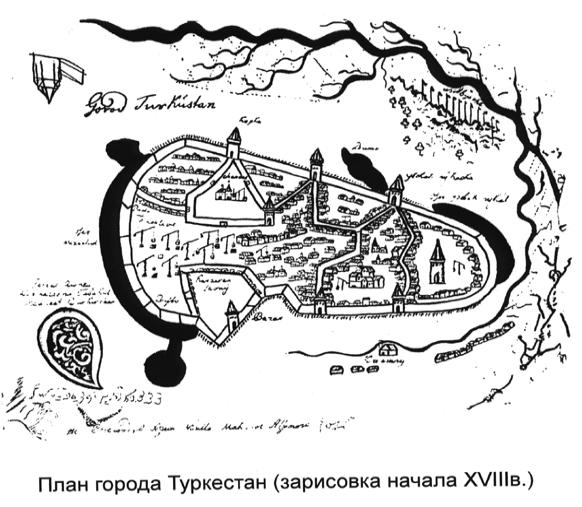 ХVІ-ХVІІ ғғ. қазақ хандарының ресми астанасы Түркістан қаласының жоспары. 1743 ж. саяхатшы К.Миллер құрастырған. И.В.Ерофееваның (Символы казахской государственности. Позднее среднвевековье и новое время. Алматы, 2001) кітабынан алынды. біле тұра хабарламаған әйел мен оның балалары жазаға тартылмайды. Өйткені үлкеннің үстінен шағым жасау үлкен әбестік болып саналады». Соңғы бапта айрандай ұйып отырған отбасы бірлігінің сақталуы көзделген. «Жеті жарғыда» таза қазақы ұғымдар орын алған. Мысалы, «жақын туыстарымен некелесу өлім жазасына кесіледі. Мұндай істерді бөтен адамдардың шешуге хұқы болмағандықтан өз ағайындары арасында белгіленген жазаға тартылады».3. Діни нанымдар, ислам дінінің таралуы. Қазақтардың Орта Азия халықтарымен экономикалық және мәдени байланыстарының дамуы барысында ислам діні жедел таралып, ықпалы күшейді. Орта Азияның ірі діни орталықтары – Бұхарамен, Ташкентпен, Хиуамен қатар қазақтар арасында ислам дінін таратуда суфистік миссионерлер елеулі рөл атқарды. Өз кезегінде қазақ көпестері мұсылман елдеріне барып, ислам дініне тартылды. Бұл кезеңде қазақтар құран оқып, намазға жығылған, ораза ұстап, неке қиюдың мұсылмандық ғұрпын жасаған, балаларын мұсылман мектептерінде оқытқан. Фазлаллах ибн Рузбихан Исфахани қазақтардың билеуші топтары жөнінде: «Олар құран оқиды, намазға жығылады, өз балаларын мектепке береді» - деп жазған. Жоңғар билеушісі Галдан Бошокту хан және ламаистық дін өкілдері өз діндерін қазақтарға таратуды көздеді. Тұтқынға түскен Тәуке ханның баласы Тибетке жіберген. Жоңғардың жаңа билеушісі Цәван-Рабдан Тибет астанасы Лхасадағы қазақ ханзадасын   қайтарады, бірақ оны «сақтап» жүру үшін оған 500 адамды қосып жібереді. Бұлар өзге дінді таратушы болғандықтан оларды Тәуке куып жіберген.  Тәуке ханның «Жеті жарғысынын» А.Левшиндегі үлгісінде христиан дінін қабылдаған адамның жазаланатыны жазылған. Бұл орыстардың нұсқасында христиан діні болып жазылған болса керек. Бапта тек христиан дініне ғана қатысты емес, мұсылмандыққа жатпайтын бөгде діндер туралы айтылған. Ислам дінінің қазақ қоғамында орнығуы, феодалдық қоғамның діни идеологиясының енуі жоғарғы билік пен мемлекеттік институттардың нығаюына, халықтың одан әрі топтасуына жағдай жасады. Қазақ хандығына қарасты қалаларда мұсылманша білім беретін мешіттер, медреселер, ханакалар болғанын археологиялық зерттеулер көрсетті. ОБСӨЖ тапсырмалары: 1-тапсырма. Негізгі ұғымдарға түсініктеме беру: рухани мәдениет, жырау, шаңырақ, уық, кереге, түндік, туырлық, үзік, кесене, мешіт, сал-серілер, асар, жылу, левират, беташар.2-тапсырма.Сұрақтарға жауап беріңіз.1. Қазақ халқының тұрғын үйлері, үй жиһаздары туралы не білесіз?2. Қазақ халқының ұлттық киімдеріне сипаттама беру.3. Рухани мәдениет дегеніміз не? Оған мәдениеттің қай түрлері жатады?4. Қазақ халқының қандай ұлттық салт-дәстүрлерін білесіз?5. Қазақтың қандай ұлттық ойындарына және музыкалық аспаптарына сипаттама беру.6. Эпостық жырлардың мазмұны қандай мәселелерге арналады? Қазақ халқының қандай эпостық жырлары белгілі?7. XVI-XVIIІ ғғ. қазақ халқының қандай ақын-жыраулары белгілі болды?8. Жыраулар шығармашылығының басты тақырыбы қандай? Жыраулардың қазақ қоғамында атқарған маңызды ісі қандай болды?9. XVІI-XVIIІ ғғ. қазақ билерінің Қазақ хандығында атқарған қызметіне сипаттама беру.3-тапсырма.Кестені толтыру. 4-тапсырма. Рефераттар мен баяндамалар жазу.1. Қазақ халқының рухани мәдениетіндегі жыраулар шығармашылығы.2. XVII-XVIII ғғ. қазақ билері және олардың қызметі.3. Кейінгі орта ғасырлардағы Қазақстан қалалары.
Әдебиеттер:1. Султанов Т.И. Кочевые племена Приаралья в XV-XVII вв.  - М., 1982.2. Бес ғасыр жырлайды. Екі томдық. 1-том. - Алматы, 1989.3. Сыздықова Р., Қойгелдиев М. Қадырғали би Қосымұлы және оның жылнамалар жинағы. – Алматы: Қазақ университеті, 1991.4. Мағауин М. Қазақ хандығы дәуіріндегі әдебиет (XV-XVIIІ ғғ.). А., 1992.5.  «Әділ сұлтан» эпикалық жыры. Алматы, 2001. 6. Муминов А.К., Кумеков Б.Е., Султонов У.А., Шуховцов В.К., Кенжетаев Д.Т., Кабылов А.С., Утепбергенова У.А., Айбасов А.А. Исторические документы мавзолея Ходжа Ахмада Йасави. - Астана, 2017. 2. Семинар сабақтарының жоспары және әдістемелік нұсқау1-семинар:Орта ғасырлардағы Қазақстан тарихы бойынша деректерге сипаттама.Жоспар:1. Қытай деректері.2. Араб және парсы деректері.3. Ортағасырлық түркі ғалымдарының еңбектері.
Әдебиеттер:1. Қазақстан тарихы. Көне заманнан бүгінге дейін. І-ІІ тт. - Алматы, 1996, 1998.2. Қазақстан тарихы туралы қытай деректемелері. І-V тт. - Алматы, 2005; 2006.3. Қазақстан тарихы туралы түркі деректемелері. І-V тт. - Алматы, 2005; 2006.4. Қазақстан тарихы. Энциклопедиялық анықтамалық. - Алматы, 2006.5. Тарих. Адамзат ақыл-ойының қазынасы. ІІІ том. - Астана, 2005.Әдістемелік нұсқау:Орта ғасырлардағы Қазақстан тарихына қатысты деректер қорынан қытай тіліндегі деректер маңызды орын алады. Қытай тарихнамасында 25 әулеттің тарихы саналатын еңбектердің бәрінде Орта Азия мен Қазақстан жерін мекендеген халықтар жайлы мәліметтер берілген. Олардың ішінде ІХ-Х ғғ. жазылған «Тан әулетінің ескі жылнамасы», «Тан әулетінің жаңа жылнамасы» тарихи құжаттарын, сондай-ақ Мин әулеті (1368-1644) тұсында жазылған еңбектерді атауға болады. Қытай деректері белгілі мұсылман авторларының деректерін тарихи, этнографиялық, географиялық мәліметтер қатарымен толықтыра түседі. Дегенмен, қытай деректері оқиғаларды сыңаржақ баяндауымен және Қытайды орталық деп көрсетуімен ерекшеленетінін ескеруіміз керек.Араб тіліндегі Қазақстан туралы жазбаларда VIII–XV ғғ. Қазақстан аумағын мекендеген халықтардың тарихын, әсіресе монғол шапқыншылығы кезеңін зерттеуге қажет деректер кездеседі. Араб авторлары Ибн Хордадбек, Ибн Фадлан, Ибн Баттута, Әбу Жафар Мұхаммед ат-Табари және т.б. еңбектерінде Қазақстан мен Орта Азияның тарихынан маңызды мәліметтер кездесетінін атап көрсету қажет. Парсы тіліндегі Қазақстан тарихы туралы деректерден қазақтардың Мауараннахрмен, Иранмен өзара байланысының даму тарихы жөнінде мағлұмат алуға болады. Парсы деректері тарихи оқиғаларды жан-жақты сипаттап, баяндау тәсілімен жазылған (нарративті) шығармалар қатарына жатады. Соңғы орта ғасырлардағы Қазақстан тарихы жөніндегі маңызды нарративті деректердің келесісі – Орта Азия мен Шығыс Түркістанда жазылған түркі тілді тарихи-әдеби ескерткіштер. Захир ал-Дин Бабыр, Өтеміс қажы, Қадырғали бек Жалайыр, Әбілғазы Бахадүр сияқты түркі ғалымдарының еңбектерінде («Бабыр-наме», «Шыңғыс-наме», «Жамиғ-ат Тауарих», «Түрік шежіресі» т.б.) қазақ халқының қалыптасуымен, Қазақ хандығының құрылып, дамуымен, XV–XVII ғғ. қазақ қоғамы өмірімен байланысты едәуір мәліметтер бар.2-семинар:Түрік және Батыс Түрік қағанаттары.Жоспар: 1.Түрік қағанатының құрылуы.2. Түрік қағанатының сыртқы саясаты.3. Батыс Түрік қағанаты. Этникалық құрылымы мен саяси тарихы. 
Әдебиеттер:1. Қазақстан тарихы. Көне заманнан бүгінге дейін. І том. - Алматы, 1996.2. Аманжолов К., Рахметов Қ. Түркі халықтарының тарихы. А., 1994.3. Абусеитова М.Х. и др. История Казахстана и Центральной Азии. - Алматы, 2001.4. Гумилев Л.Н. Көне түріктер. - Алматы, 1994.5. Кляшторный С.Г. История Центральной Азии и памятники рунического письма. - Санкт-Петербург, 2003.
Әдістемелік нұсқау:Түрік қағанатының құрылуы мәселесін қарастыру барысында ең алдымен түркілердің шығу тарихына, қалыптасу кезеңіне, олардың Қазақстан аумағына келуіне, тарихи–археологиялық ескерткіштеріне шолу жасай отырып, «түрік» атауына, қағанаттың халқының құрамына кірген тайпаларға түсініктеме беру қажет. Тақырыпты дамыту барысында түркілер (туцзюе) туралы қытай деректеріне, түркілердің Жужан хандығымен күресіне, олардың алғашқы билеушілері Бумын (542-552), Қара–Ыссық (552-553), Мұқан (553-572) қағандардың жүргізген саясатына тоқталып, қағанаттың құрылған уақыты мен жер аумағын картаны қолдана отырып анықтаған жөн.Семинар сабағының келесі сұрағына дайындалу барысында түркілердің Сасанидтік Иранмен әскери одақ құрып, Орталық Азиядағы эфталиттермен күресуі (561-587), олардың Солтүстік Кавказ, Қара теңіз жағалауларына дейін жетіп, Еділ бойын бағындыруы, Қытай, Иран, Византия сияқты сол кездегі қуатты елдермен дипломатиялық қарым-қатынастар орнатып, терезесі тең державаға айналуы мәселелеріне тоқталу керек. Түрік қағанатының Византия империясымен елшіліктер алмасуы барысында жүргізілген келіссөздерде қандай сұрақтар қарастырылғаны және олардың нәтижелері жөнінде айтылады.Батыс түрік қағанатының этникалық құрылымы мен саяси тарихы мәселесін түсіндіру кезінде ең әуелі Түрік қағанатының 603 жылы Батыс түрік және Шығыс түрік қағанаттарына бөлінуі, олардың әрқайсысының жер аумағы, Батыс түрік қағанатының құрамындағы ру–тайпалар («он оқ бұдун»), орталық қалалары сияқты негізгі мәселелерге назар аударылады. Қарастырылатын нақты мәселелердің қатарында Батыс түрік қағандарының VII ғ. бірінші ширегінде әскери жорықтар ұйымдастырып, қағанаттың шекарасын алдыңғы Кавказ, Еділдің төменгі ағысы, Қара теңіз, Донға дейін жеткізгенін атауға болады. Сонымен бірге, Батыс түрік қағанатының мемлекеттік басқару жүйесіндегі қаған, жабғу, шад, бектер, бұйрықтар мен тархандар сияқты лауазым иелерінің қызметтеріне кеңірек түсініктеме берілуі тиіс.3-семинар:Қазақстан аумағындағы ерте ортағасырлық мемлекеттер (VIII-XI ғғ).Жоспар:1. Түргеш және Қарлұқ қағанаттары.2. Оғыз мемлекеті. Қимақ қағанаты. Әдебиеттер:1. Қазақстан тарихы. Көне заманнан бүгінге дейін. І том. - Алматы, 1996.2. Аманжолов К., Рахметов Қ. Түркі халықтарының тарихы. - Алматы, 1994.3. Абусеитова М.Х. и др. История Казахстана и Центральной Азии.        - Алматы, 2001.4. Бартольд В.В. Двенадцать лекции по истории турецких народов Средней Азии // Сочинения. Т. V. - М., 1968.5. Байпақов К.М. Батыс түрік және Түргеш қағанаттары, түркілер және соғдылар, дала мен қала. - Алматы, 2010. 6.  Кумеков Б.Е. Государство кимаков в ІХ-ХІ вв. по арабским источникам. - Алма-Ата, 1972.
Әдістемелік нұсқау:Алғашқы сұрақ түргештер мен қарлұқтар жайлы тарихи деректерге сипаттама беруден басталады. Түргештердің Жетісуда үстемдікке ие болуының алғышарттары, барысы және уақыты анықталады. Түргеш қағанатында саяси билік үшін күрестің өрістеуі, қара түргештер көсемі Сұлықтың билікті өз қолына алуы, оның көрші елдермен қарым-қатынастарындағы табыстары туралы баяндалуы керек. Түргеш-араб және түргеш-қытай байланыстары, 751-жылғы Талас шайқасының нәтижелері, Түргеш қағанатының әлсіреуі жайлы түсіндіріледі. Одан кейін қарлұқтардың саяси күреске араласуы, Қарлұқ қағанатының құрылуы, қарлұқтардың ұйғырлармен, арабтармен және Саманилер әулетімен күресіне тоқталып, қағанаттың саяси-әлеуметтік құрылымын өзге түркі мемлекеттерінің құрылымымен салыстыра талдау керек.Оғыз мемлекетінің тарихы сұрағына дайындалу мемлекеттің құрылу кезеңі, этникалық құрамы мен оғыздар туралы тарихи деректер мәселелеріне жауап іздеуден басталады. Оғыз мемлекетіндегі ел басқару ерекшеліктері, оғыздардың Киев Русімен, Хазар қағандығымен, қимақтармен және қыпшақтармен қарым-қатынастары, олардың жеңісті жорықтары, сондай–ақ Оғыз мемлекетінің түркі дүниесіндегі орны туралы мәліметтер берілуі қажет. Мәселені Оғыз мемлекетінің әлсіреуі, оғыздардың батысқа қарай ығысуы және мемлекеттің құлау себептерін түсіндірумен аяқтаған орынды болмақ.Қимақ қағанатының тарихы мәселесін қарастыру барысында ең алдымен қимақтар туралы мәліметтер беретін ортағасырлық авторлардың: Гардизидың, Әл-Идрисидың, Әбу-Дулафтың және т.б. деректеріне тоқталу керек. Одан кейін қимақтардың тайпалық-этникалық құрылымы, Қимақ қағанатының құрылу уақыты, жер аумағы, қалалары мен шаруашылығы, қимақтардың оғыздармен қарым-қатынастары туралы баяндалады. Қимақ қағанатындағы қыпшақ тайпаларының күшеюі және қағанаттың ыдырауына әсер еткен факторлар анықталады.4-семинар:VI-ІX ғ. бірінші жартысындағы отырықшы және көшпелі мәдениет.Жоспар:1. Көшпелі және отырықшы мәдениеттердің өзара әсері.2. Көшпелілердің материалдық мәдениеті.3. Тіл, жазу және әдебиет.Әдебиеттер:1. Қазақстан тарихы. Көне заманнан бүгінге дейін. І том. А., 1996.2. Абусеитова М.Х. и др. История Казахстана и Центральной Азии. А., 2001.3. Байпаков К.М. Средневековая городская культура Южного Казахстана и Семиречья в VI – начале ХІІІ вв. Алма-Ата, 1986.4. Қазақстан тарихы. Энциклопедиялық анықтамалық. А., 2006.5. Байпаков К.М. Қазақстанның ежелгі қалалары, Алматы, 2005.Әдістемелік нұсқау:VI-ІХ ғғ. отырықшы өркениеттің ошақтары – Оңтүстік Қазақстан мен Жетісу аймағы саяси жағынан түрік әулеттерінің билігіне қаратылғанына байланысты, көшпелілердің, егіншілер мен қала халқының біртұтас әлеуметтік–экономикалық шеңберде бірігуін атап көрсету керек. Отырықшы халықтың ықпалымен бұрынғы көшпелілердің қала өміріне ауысып, олардың отырықшылардан құрылыс ісін, үй салу дәстүрлерін үйренгені жайлы айтылады.Сондай-ақ отырықшылардың көшпелілерден қару-жарақ түрлерін, т.б. бұйымдарды алып, оларға өзіндік өзгерістер енгізіп отырғаны ескеріледі.Көшпелілердің материалдық мәдениеті сұрағы бойынша түркілер кезеңінің ескерткіштеріне жүргізілген археологиялық зерттеулер барысында алынған мәліметтер қарастырылады. VI–ІХ ғғ. көшпелілердің материалдық мәдениетінің ескерткіштері жерлеу орындарынан табылған заттар және тастан жасалған тұлғалар түрінде кездеседі. Ертіс өзені аңғарында, Алтайда, Жетісуда жүргізілген археологиялық зерттеулердің барысында табылған қару–жарақтарға, аттың ер–тұрман әбзелдеріне, белдіктерге, т.б. сипаттама беру қажет. Көшпелілер мәдениетінің мал шаруашылығының қажеттіліктерімен анықталғанын ескере келе, тіршілік жағдайына қолайлы киіз үйге материалдық мәдениеттің үлгісі ретінде арнайы тоқталу керек.Түрік дәуіріндегі тіл, жазу және әдебиеттің дамуы мәселесін қарастырғанда, VI ғ. бастап Қазақстан мен көршілес аумақтарда бұлғар–хазар, оғыз, қарлұқ тілдік топтарының қалыптасуы, отырықшы мәдениет өңірінде соғды тілінің сақталып қалуы жайлы баяндалады. Одан кейін түрік жазуының алғашқы ескерткіштерінің ашылуы, ғалымдар тарапынан жан-жақты зерттелуі мәселелері айтылады. Түрік руналық жазу мәтіндерінің тарихи құжаттар ғана емес, этнографиялық, әдеби шығармалар ретіндегі маңызына, Күлтегін (732 ж.), Білге қаған (735 ж.), Тоныкөк (VIII ғ.) дастандарының мазмұнына тоқталып өтуге болады.5-семинарҚазақстан аумағындағы дамыған ортағасырлық мемлекеттер (Х–ХІІІ ғғ.).Жоспар: 1. Қарахандар мемлекеті.2. Қыпшақтар.3. Қарақытайлар. Наймандар, керейіттер мен жалайырлар. 
Әдебиеттер:1. Қазақстан тарихы. Көне заманнан бүгінге дейін. І том. - Алматы, 1996.2. Аманжолов К., Рахметов Қ. Түркі халықтарының тарихы. - Алматы, 1994.3. Ахинжанов С.М. Кыпчаки в истории средневекового Казахстана. - Алматы, 1989.4. Бартольд В.В. Кыпчаки // Сочинения. Том V. – М., 1968.5. Караев О. История Караханидского государства. - Фрунзе, 1983.6. Кадырбаев А.Ш. Очерки истории средневековых уйгуров, джалаиров, найманов и кереитов. - Алматы, 1993. 7. Қинаятұлы З. Найман хандығы: тарихы және мәдениеті (ХІІ-ХІХ ғғ.). – Алматы, 2017.Әдістемелік нұсқау:Қарахандар мемлекетінің тарихы мемлекеттің құрылған уақыты, жер аумағы, этникалық құрамы, мемлекеттегі жер иелену түрлері мен салық жүйесі туралы баяндаудан басталады. Одан кейін Қарахандар мемлекетінің қоғамдық құрылысы, басқару жүйесі, көрші елдермен жүргізген соғыстары, Саманилер әулетімен қарым-қатынасы, 1040-жылы Батыс және Шығыс иеліктеріне бөлінуі, мемлекеттің құлау себептері мәселелері түсіндіріледі. Қарахандар мемлекеті (942–1212) тұсында Қазақстанның оңтүстігі мен оңтүстік–шығысында материалдық және рухани мәдениеттің өркендеуі, исламның мемлекеттік дін дәрежесіне көтерілгені жөнінде айтылады. Қыпшақтар мәселесін қарастыру барысында «қыпшақ» этнонимі алғаш кездесетін көне ұйғыр жазба ескерткіштеріндегі, араб және түркі деректеріндегі, орыс жылнамаларындағы деректерге сипаттама беріледі. Қыпшақтардың құрамында Еуразияның далалық аймағын мекендеген түркі тілдес тайпалардың болғаны, ХІ ғ. басында әскери-саяси үстемдіктің қыпшақтардың қолына көшкені, олардың оғыздармен, Хорезммен, орыс князьдіктерімен қарым-қатынастары мәселелері айтылады. ХІ-ХІІ ғғ. Дешті Қыпшақта маңызды рөлге ие болған қыпшақтардың кейін қазақ, қарақалпақ, башқұрт, татар, қарашай, балқар және т.б. түркі тілдес халықтардың қалыптасуына маңызды ықпалын тигізгеніне назар аударылады. Семинардың үшінші сұрағы бойынша қарақытайлардың (қидандар) Жетісуға келу себептері, ХІІ ғ. бірінші жартысына Қарахандар мемлекетінің билеушілерін бағындыруы, Қарақытай мемлекетінің қоғамдық-саяси құрылысының ерекшеліктері, салық жүйесі мәселелері қарастырылады. Наймандардың, керейіттердің және жалайырлардың мекендеген аумағы, саяси жағдайы, олардың Таян хан, Күшлік хан, Тоғұрыл хан, Жамұқа сияқты билеушілеріне байланысты мәліметтер. Найман, керейіт және жалайыр ұлыстарының ХІІІ ғ. басында монғолдармен қарым-қатынастары, олардың бір бөлігінің батысқа жылжып, Жетісу мен Шығыс Қазақстанға қоныстануы, кейін қазақ халқының құрамына енгені жайлы түсіндіріледі.6-семинарІХ ғ. екінші жартысы мен ХІІІ ғ. басындағы материалдық және рухани мәдениет.Жоспар:1. Қалалардың дамуы.2. Қолөнердің, сауданың, ауыл шаруашылығының дамуы.3. Рухани мәдениет. Исламның таралуы.
Әдебиеттер:1. Қазақстан тарихы. Көне заманнан бүгінге дейін. І том. - Алматы, 1996.2. Абусеитова М.Х. и др. История Казахстана и Центральной Азии. - Алматы, 2001.3. Байпаков К.М. Средневековые города Казахстана на Великом Шелковом пути. - Алматы, 1998.4. Қазақ даласының ойшылдары, ІХ–ХІІ ғғ. - Алматы, 1995.5. Тарих. Адамзат ақыл–ойының қазынасы. ІІІ том. Ортағасырлық тарихи ой. - Астана, 2005.
Әдістемелік нұсқау:Қалалардың дамуы мәселесін қарастыруды дамыған орта ғасырларда отырықшы мәдениеттің дамып, қалалар санының көбейгеніне және оның себептеріне тоқталудан бастаймыз. Оңтүстік Қазақстан мен Жетісу аймағындағы қалалар туралы таратып айта келіп, олардың саны жағынан ғана емес, көлемі мен экономикалық маңызы жағынан да өсіп отырғанына назар аударған жөн. Тараз, Сығанақ, Йасы, Фараб (Отырар), Испиджаб (Сайрам) және т.б. қалалардың Қазақстан аумағындағы халықтардың сауда-экономикалық, саяси және мәдени өмірінде зор рөл атқарғаны, отырықшы шаруашылық пен қолөнердің дамуына ықпал еткені жайлы түсіндіріледі. Келесі мәселе қолөнердің дамуының алғышарттарынан басталып, одан кейін ІХ–ХІІ ғғ. қала тұрғындары санының өсуі нәтижесінде түрлі бұйымдар жасайтын шеберханалардың көбейгені, қыш құмыра, шыны жасау, ұсталық, зергерлік, сүйек ұқсату кәсіптері туралы айтылады. Сауданың дамуы жөнінде айтқанда Ұлы Жібек жолының халықаралық сауда байланысын дамытудағы ролі анықталып, Испиджаб, Отырар, Тараз қалаларындағы ақша сарайлары туралы баяндалады. Қала тұрғындары тарапынан ауыл шаруашылығы өнімдеріне деген сұранымның артуы егіншілік пен мал шаруашылығының дамуына себепкер болғаны жайлы түсіндіріледі. Рухани мәдениеттің дамуы мәселесін қарастырғанда ғылым мен жазба әдебиеттің көрнекті өкілдері: Әбу Насыр әл-Фараби (870-950), Махмұд Қашғари (ХІ ғ.), Жүсіп Баласағұни (ХІ ғ.), Ахмет Йассауи (1103-1066 ж.ш.) сияқты тұлғалар өміріне, қоғамдық қызметіне және еңбектеріне жан-жақты сипаттама беру қажет. Түркі ғалымдарының шығармалары Қазақстан мен Орта Азия халықтарының тарихы мен тілін зерттеуде ғылыми тұрғыдан маңызды екенін атап көрсету қажет. Ислам дінінің таралуын, оның мәдениеттің дамуына тигізген ықпалын айтып өту маңызды. Ортағасырлық авторлардың қалаларда мешіттердің көптеп салынуы жайлы хабарлары да исламның орныға бастағанын көрсететін деректер болып табылады.7-семинарМонғол жаулап алушылығы. Алтын Орда мемлекетіЖоспар:1. Монғолдардың Қазақстан мен Орта Азияны жаулап алуы.2. Монғол ұлыстарының құрылуы.3. Алтын Орданың мемлекетік құрылысы және этикалық құрамы. 
Әдебиеттер:1. Қазақстан тарихы. Көне заманнан бүгінге дейін. І том. - Алматы, 1996.2. Қазақстан тарихы. Көне заманнан бүгінге дейін. ІІ том. - Алматы, 1998.3. Бартольд В.В. История турецко–монгольских народов // Сочинения. Т. V. - М., 1968.4. Д’Оссон К. Шыңғысханнан Әмір Темірге дейін. - Астана, 2003.5. Шыңғысхан. Әлем сілкіндірушісі. Құрастырған: І. Есенберлин. - Алматы, 2002. 
Әдістемелік нұсқау:Монғолдардың Қазақстан мен Орта Азияны жаулап алуы сұрағы ХІІ ғ. аяғы – ХІІІ ғ. басындағы монғол тайпаларының (меркіт, татар, тайчжуит, т.б.) орналасқан аумағы, Темучиннің ХІІІ ғ. басында Орталық Азияда Монғол мемлекетін құруы, оның әскери күш-қуаты, қоғамдық құрылысы мәселелерін қарастырудан басталады. Одан кейін монғолдардың Қазақстан мен Орта Азияға әскери жорықтарының басталу уақыты, оның себептері, монғол әскерінің дайындығы, жергілікті халықтың монғолдарға қарсылық көрсетуі, «Отырар апатының», Хорезмді жаулап алудың уақыты, осы оқиғалармен тығыз байланысты жекелеген тарихи есімдер (Қайыр хан, Мұхаммед шах, Жошы, Шағатай, т.б.) жайлы мәліметтер келтіру керек. Монғол ұлыстарының құрылуы мәселесін түсіндіру барысында Жошы, Шағатай, Үгедей және Төле ұлыстарының құрамына кірген аймақтар картадан көрсетіп, «ұлыс» сөзінің мағынасын анықталады. Монғол ұлыстарындағы басқару ерекшеліктері, үстемдік етуші топтардың артықшылықтарды иеленуі, салық жинау жүйесі туралы айтылады. Шыңғыс хан мен оның ұлдарынан кейін ішкі саяси күрестің өрістеуі барысында монғол ұлыстарының бөлшектене түсуі, ХІІІ ғ. ортасында жекелеген мемлекеттердің бөлініп шығуы (Бату ұлысы, Орда Ежен ұлысы, Хайду мемлекеті, т.б.), бұл мемлекеттердегі түркі тілдес халықтардың шешуші ролі жайлы мәселелер баяндалады. Үшінші сұрақ бойынша Батудың 1235–1242 жж. Еділ бойына, орыс князьдіктеріне және Шығыс Еуропа елдеріне жасаған жорықтарының нәтижесінде Алтын Орданың құрылуы, жер аумағы, орталығы болған қалалары анықталады. Алтын Орданың мемлекеттік, азаматтық, әскери, шаруашылық, сот істерін жүргізетін органдарға сипаттама беріледі. Бату, Берке, Менгу-Темір, Өзбек, Жәнібек хандардың кезіндегі ішкі саяси, халықаралық жағдай, мемлекеттік құрылысында үлестік басқару жүйесінің сақталып қалғаны туралы айтылады. Алтын Орданың этникалық құрамына, тілі мен мәдениеті әралуан, түрлі діндерді ұстанған халықтардың мекендегеніне назар аударылады.8-семинарXIV–ХVI ғғ. Қазақстан аумағындағы мемлекеттер.Жоспар:1. Ақ Орда мемлекеті.2. Моғолстан мемлекеті. Әдебиеттер:1. Қазақстан тарихы. Көне заманнан бүгінге дейін. ІІ том. - Алматы, 1998.2. Абусеитова М.Х. и др. История Казахстана и Центральной Азии. - Алматы, 2001.3. Бартольд В.В. Очерки истории Семиречья // Сочинения. Т. ІІ. - М., 1963.4. Дулати М.Х. Тарих–и Рашиди. - Алматы, 1999.5. Қазақстан тарихы. Энциклопедиялық анықтамалық. - Алматы, 2006.
Әдістемелік нұсқау:Шығыс Дешті Қыпшақта ХІІІ–XV ғғ. өмір сүрген Ақ Орда туралы сұрақты қарастыру барысында Орда Ежен ұлысының құрылу тарихы, ішкі және сыртқы саяси жағдайы бойынша жауаптар дайындалу керек. Картаны пайдалана отырып, Ақ Орда мемлекетінің жер аумағы, онымен шекаралас елдер анықталады. Мемлекеттің күшеюіне, Алтын Ордадан саяси тәуелсіздікті иеленуіне ат салысқан Мүбарак Қожа, Ерзен, Ұрыс хандардың қызметі және олардың өз заманындағы саяси істерге араласуы жайлы мәліметтер келтіріледі. Сондай-ақ XIV ғ. 2–ші жартысындағы Ақ Орда мемлекетінің билеушілері Ұрұс (Орыс) ханның (1361–1377), Тоқтамыс ханның (1380–1395) Орта Азия әміршісі Темірмен (1370–1405) күресі, оның саяси салдары жөнінде түсіндіруге болады. Ақ Орданың жер аумағы қазіргі Қазақстанның басым бөлігін алғанына, халқының құрамында Қазақстандағы жергілікті тайпалардың (қыпшақ, арғын, қоңырат, керей, найман, үйсін, т.б.) басым болғанына және оның болашақ Қазақ хандығының этникалық негізін құрағанына назар аударылады. Моғолстан мемлекеті сұрағында Шағатай әулетінің ұлысы ыдырағаннан кейін Моғолстанның құрылуы, орналасқан аумағы мен алғашқы билеушілерінің (Тоғылық Темір, Ілияс Қожа, Қызыр Қожа) жүргізген саясаты туралы қарастырылады. «Тарих-и Рашиди» еңбегінде мемлекет тарихын көрсеткен Мұхаммед Хайдар Дулатидың деректеріне тоқталып, мемлекеттегі басқару жүйесі, жер иелену тәртібінің дамуы, көрші елдермен қарым-қатынастары, Әмір Темірдің Моғолстанға қарсы XIV ғ. 70-90 жж. жасаған жорықтарының зардаптары туралы мәліметтер келтіріледі. XV ғ. 1-жартысында Мұхаммед хан билігі тұсында Моғолстандағы саяси жағдайдың тұрақтануы, Уәйіс ханның ойраттармен күресі мәселелеріне назар аударылады. Қазақ хандығының құрылуы қарсаңында билік жүргізген Есен-Бұға ханның (1429–1462) саясатына, XVI ғ. басында Моғолстан мен Қазақ хандығының Жетісу өңірінде, Шығыс Түркістанда жүргізген соғыстарына сипаттама беріледі. Моғолстанның этникалық құрамы түркі тілдес тайпалар мен түркіленген монғол тайпаларынан тұрғаны, үстемдік еткен монғол тілдес тайпалардың түркіленіп, жергілікті халықпен араласуы жайлы айту керек. 9-семинарXIV–ХVI ғғ. Қазақстан аумағындағы мемлекеттерЖоспар:1. Көшпелі өзбектер мемлекеті.2. Ноғай Ордасы. Сібір хандығы.
Әдебиеттер:1. Қазақстан тарихы. Көне заманнан бүгінге дейін. ІІ том. - Алматы, 1998.2. Абусеитова М.Х. и др. История Казахстана и Центральной Азии. - Алматы, 2001.3. Абуев К., Мухамадеева И. Султан Ураз–Мухаммед: жизнь и необычайная судьба. - Астана, 2007.4. Қазақстан тарихы. Энциклопедиялық анықтамалық. А., 2006.5. Кляшторный С.Г., Султанов Т.И. Казахстан. Летопись трех тысячелетий. - Алматы, 1992.
Әдістемелік нұсқау:Көшпелі өзбектер мемлекеті (Әбілхайыр хандығы) сұрағын қарастыру мемлекеттің құрылған уақыты мен жер аумағын анықтаудан басталады. Шайбан ұрпағы Әбілхайырдың (1428–1468) билікке келуі туралы баяндай келіп, хандықтың этникалық құрамына, қоғамдық құрылысына тоқталу керек. Мемлекеттің XV ғ. 40-шы жж. Сырдария мен Қаратау өңіріндегі қалаларды иеленіп, Сығанақты орталық еткені, Әбілхайыр ханның көрші елдерге қатысты ұстанған саясаты жөнінде түсіндіріледі. Мемлекеттегі ішкі саяси жағдайдың болашақ Қазақ хандығының құрылуына тигізген ықпалы айтылады. Әбілқайыр хандығының әлсіреп, бірнеше ұлыстарға бөлініп кету себептеріне талдау жасалып, мемлекеттің XV ғ. Орта Азия мен Қазақстанның этносаяси тарихында алатын маңызды ролі көрсетіледі. Келесі мәселені қарастырғанда ең алдымен Алтын Орданың ыдырап, Ақ Орданың әлсіреуі барысында Қазақстанның солтүстік-батысында Ноғай Ордасының пайда болуы, жер аумағы мен этникалық құрамы жайлы айтылады. Мемлекеттің саяси тарихына тоқталғанда Ноғай Ордасының негізін салушы Әмір Едігенің (1396–1419) маңғыт жұртын нығайтуға бағытталған саясаты туралы мәліметтер келтіріліп, қоғамдық құрылысы сипатталады. XVI ғ. 30-50 жж. қазақ ханы Хақназардың тұсында ноғай–қазақ қатынастарының белсенді түрде дамуы, XVI ғ. 2–ші жартысында Ноғай Ордасының бірнеше мемлекеттік бірлестіктерге ыдырап, ноғайлардың Ресеймен, Қырым хандығымен қарым–қатынастары және оларға тәуелді болуы жайлы жауаптар дайындалады.Семинардың үшінші сұрағында қарастырылатын мәселелер: «Сібір» атауының шығуы мен мағынасы жөніндегі түрлі көзқарастар, XIV ғ. 60-жж. Сібірде Түмен хандығының құрылуы, Шайбани ұрпақтарының билікке келуі және олардың Тайбұға әулетінің хандарымен саяси билік үшін күресі, т.б. Сібір хандығының XVI ғ. тарихында көрнекті орын алған шайбанилік Көшім ханның (1556–1598) тұлғасына тоқталып, оның Ресей патшалығымен қарым-қатынасы, Ермак бастаған казактармен күресі және Сібір хандығының XVI ғ. соңында Ресей құрамына алынғаны туралы айтылады.10-семинарXIV-XV ғғ. Қазақстан аумағындағы мемлекеттердің 
экономикасы мен мәдениетіЖоспар:1. Қалалардың дамуы.2. Қолөнер, керуен жолдары, сауда және ақша айналымы.3. Фольклор. Ауызша жеке поэзия.
Әдебиеттер:1. Қазақстан тарихы. Көне заманнан бүгінге дейін. ІІ том. - Алматы, 1998.2. Байпаков К., Нұржанов А. Ұлы Жібек жолы және ортағасырлық Қазақстан. - Алматы, 1992.3. Байпаков К.М. Средневековая культура Южного Казахстана и Семиречья. - Алма-Ата, 1986.4. Қазақстан тарихы. Энциклопедиялық анықтамалық. - Алматы, 2006.5. Путешествия в восточные страны Плано Карпини и Гильома Рубрука. - Алматы, 1993.
Әдістемелік нұсқау:XIV-XV ғғ. қалалардың жағдайы туралы сұрақ бойынша назар аударылатын басты мәселе – монғол жаулап алуынан кейінгі Қазақстан мен Орта Азия аумағында қалалардың құлдырауы болып табылады. Монғол ұлыстары билеушілерінің қала мәдениеті мен отырықшы шаруашылықты дамыту жөніндегі саясатының екі бағытына тоқталу керек. Ақ Орда, Моғолстан мемлекеттерінде XIV-XV ғғ. қала мәдениетінің қайта жандануына әсер еткен экономикалық және саяси факторлар анықталады. Келесі сұрақ – XIV-XV ғғ. Қазақстан аумағындағы қалаларда қолөнердің дамуы туралы жазба деректерден гөрі археологиялық зерттеу жұмыстары материалдарына сүйене отырып түсіндіріледі. Қолөнердің дамуындағы қыш құмыра ісі, керамика бұйымдарын жасау, мыс және қола бұйымдарын өндіру кәсібі, зергерлік кәсіп, шыны жасау және т.б. түрлері туралы нақтылы мәліметтер келтіріледі. Монғолдар жаулап алуынан кейінгі керуен жолдарының, сауда ісінің дамуына келтірілген зардаптардың көлеміне сипаттама беріледі. Бұл орайда еуропалық саяхатшылар Плано Карпини (ХІІІ ғ.), Гильом Рубрук (ХІІІ ғ.) жазбаларының мәліметтерінен үзінділер келтіруге болады.Рухани мәдениеттің дамуы мәселесін қарастырғанда Шығыс Дешті Қыпшақ аумағында XIV-XV ғғ. халық ауыз әдебиеті дәстүрінің жетекші орын алғанын ескеру керек. Ауызша әдебиеттегі әдет-ғұрып жырлары, батырлық эпостар, жыраулар мен жыршылар поэзиясы туралы айта келіп, рухани мәдениеттің көрнекті өкілдері – Асан Қайғы, Кетбұға, Қодан ақын, Сыпыра жырау, Қазтуған жырау сияқты тұлғалардың шығармашылығының мазмұнына назар аударылады.
11-семинарҚазақ халқының қалыптасуыЖоспар:1. «Қазақ» этнонимінің мағынасы.2. Қазақ халқының этногенезі, қалыптасу кезеңдері.3. Қазақ жүздері: пайда болуы және этникалық аумағы. Әдебиеттер:1. Қазақстан тарихы. Көне заманнан бүгінге дейін. ІІ том. - Алматы, 1998.2. Абусеитова М.Х. и др. История Казахстана и Центральной Азии. - Алматы, 2001.3. Ақынжанов М.Б. Қазақтың тегі туралы. - Алматы, 1957.4. Қазақстан тарихы. Энциклопедиялық анықтамалық. - Алматы, 2006.5. Масанов Н.Э. и др. История Казахстана. Народы и культуры. - Алматы, 2001.
Әдістемелік нұсқау:Бірінші сұрақ бойынша «қазақ» атауы алғаш рет кездесетін ортағасырлық деректерді анықтап, олардағы «қазақ» атауының шығуына байланысты пікірлер мен болжамдарға кеңінен сипаттама берілуі қажет. Қазақ атауының шығу тегін б.з.б. І мыңжылдықтың 2-ші жартысында Қазақстан аумағында өмір сүрген «сақ», «каспи» т.б. тайпалардың атымен байланыстыратын Ә. Х. Марғұлан, А.Бернштам, М.Ақынжанов сияқты ғалымдардың тұжырымдары айтылады. Одан кейін, «қазақ» сөзінің мағынасын өз алдына еркін жүрген, ерікті адамдар деп түсіндіретін В. Радлов, Ш. Уәлиханов, М.Х. Дулати, Ш.Құдайбердіұлы, т.б. ғалымдардың тұжырымдарына тоқталу керек.Семинардың келесі сұрағы бойынша қазақ халқының пайда болуы мен этникалық тарихына байланысты бірнеше ғылыми көзқарастардың бар екендігі назарға алынады. Біріншіден, этногенетикалық үрдісті сипаттауға қатысты қазақ халқының пайда болуының миграциялық (П. Рычков, С. Броневский, Н. Маев, т.б.) және автохтондық (Я. Гавердовский, С. Толстов, т.б.) тұжырымдары, екіншіден, қазақ халқының этногенезінің аяқталу кезеңі жайлы монғолдарға дейінгі (А. Левшин, Х. Әділгереев, М. Ақынжанов, т.б.), этносаяси (В. Вельяминов-Зернов), өзбек-қазақтық (Ш. Уәлиханов, В. Юдин, т.б.) көзқарастар туралы айтылады. Қазақтардың халық болып қалыптасуына әсер еткен басты факторлар анықталады.Қазақ жүздерінің пайда болуы мәселесі бойынша ең алдымен «жүз» атауының ғасырлар бойы қалыптасқан тарихи, әлеуметтік-экономикалық категория екені түсіндіріледі. Жүздердің пайда болу уақытын, себептерін анықтаумен, олардың тарихын зерттеумен айналысқан Ш.Ш. Уәлиханов, Н.А. Аристов, В.В. Бартольд, М.Вяткин, С. Аманжолов, т.б. ғалымдардың түрлі тұжырымдарына талдау жасалады. Одан кейін қазақтың Ұлы, Орта және Кіші жүздерінің рулық-тайпалық құрамы, ірі тайпалардың қоныстану аймақтары, халқының саны, ұрандары, таңбалары, сондай-ақ олардың Отан қорғаудағы өзіндік функциялары туралы айтылады.12-семинарXV–XVI ғасырлардағы Қазақ хандығыЖоспар:1. Қазақ хандығының құрылуы.2. XVI ғасырдың 1-ші жартысындағы Қазақ хандығы.3. XVI ғасырдың 2-ші жартысындағы Қазақ хандығы.
Әдебиеттер:1. Қазақстан тарихы. Көне заманнан бүгінге дейін. ІІ том. - Алматы, 1998.2. Абусеитова М.Х. Казахское ханство во второй половине XVI в. - Алматы, 1985.3. Қазақстан тарихы. Энциклопедиялық анықтамалық. А., 2006.4. Материалы по истории Казахских ханств XV–XVIІІ вв.  Составители:        С.К. Ибрагимов, Н.Н. Мингулов, К.А. Пищулина, В.П. Юдин. - Алматы, 1969.5. Сұлтанов Т. Қазақ хандығының тарихы. - Алматы, 2003.
Әдістемелік нұсқау:Тарихи деректердегі мәліметтерге сүйеніп, Шығыс Дешті Қыпшақ пен Жетісуда құрылған Әбілхайыр хандығының және Моғолстанның XV ғ.-ң 50-60 жж. саяси-әлеуметтік, этникалық жағдайына сипаттама беріледі. Керей мен Жәнібек сұлтандардың төңірегіне топтасқан тайпалардың Әбілхайыр ханның қол астынан бөлініп, Батыс Жетісуға қоныс аударуы Қазақ хандығының құрылуына негіз болғанын айту керек. Моғолстан ханы Есенбұғаның қазақ сұлтандарымен одақ құрып, оларға жер бөліп беруіндегі көздеген саясатының мәні, XV ғ.-ң соңғы ширегіндегі Қазақ хандығының шекарасының кеңеюіне және халық санының өсуіне ықпал еткен саяси-әлеуметтік факторлар анықталады.Қазақ хандығының XVI ғ.-ң 1-ші жартысындағы саяси жағдайы Бұрындық (1480-1511), Қасым (1511-1521), Тахир (1523-1532) және т.б. қазақ хандарының билік жүргізуімен байланысты қарастырылуы керек. Әсіресе, Қасым ханның Мұхаммед Шайбанимен Сырдария бойындағы қалалар үшін жүргізген күресінің нәтижесінде қазақтар мекендеген негізгі аймақтардың біріктірілуі, Қазақ хандығы мен Моғолстанның арасында тығыз байланыстар орнатылуы, ал Шайбанилер мемлекетімен қарым-қатынастары шиеленіскен күйінде қалғаны туралы айтылады. Одан кейін XV ғ.-ң 20-30 жж. билік жүргізген Тахир, Бұйдаш, Тоғым хандардың тұсында Қазақ хандығының саяси тұрғыдан әлсіреуі, ондағы халық санының азаюы туралы баяндалады.Семинардың үшінші сұрағы бойынша алдымен XVI ғ.-ң 2-ші жартысында Қазақ хандығының саяси ахуалын нығайтқан Хақназар ханның (1538 (1559)–1580) билік жүргізген кезінде шекараның Ноғай Ордасы есебінен батыс бағытта кеңеюі, Мауараннахрдағы өзбек ханы ІІ Абдаллахпен саяси одақ құруы мәселелері айтылады. Одан кейін Тәуекел ханның (1582–1598) өзбек хандарымен қайта басталған күрестің нәтижесінде Ташкент, Сайрам, Түркістан қалаларының қазақтарға қаратылуы, сондай-ақ Тәуекел ханның Ресей патшалығымен елшіліктер алмасуы (1594, 1595), Қазақ хандығының Орта Азиямен, Сібірмен сауда байланыстарын дамытуы сияқты оқиғаларға көңіл аудару керек.13-семинарXVIІ ғасырдағы Қазақ хандығыЖоспар:1. XVII ғ. басындағы саяси жағдай. Есім хан.2. XVIІ ғ. 30-50 жж. Қазақ хандығының жағдайы.3. Тәуке хан тұсындағы биліктің нығаюы. «Жеті жарғы».
Әдебиеттер:1. Абусеитова М.Х. История Казахстана и Центральной Азии. - Алматы, 2001.2. Қазақстан тарихы. Көне заманнан бүгінге дейін. ІІ том. - Алматы, 1998.3. Қазақстан тарихы. Энциклопедиялық анықтамалық. - Алматы, 2006.4. Материалы по истории Казахских ханств XV–XVIІІ вв. Составители:       С.К. Ибрагимов, Н.Н. Мингулов, К.А. Пищулина, В.П. Юдин. - Алматы, 1969.5. Моисеев В.А. Джунгарское ханство и казахи. XVII-XVIII вв. - Алматы, 1991.Әдістемелік нұсқау:Семинардың бірінші сұрағы бойынша XVII ғ. басында қазақтардың көрші халықтармен белсенді әскери-саяси, сауда және мәдени қатынастарының нығаюы, Қазақ хандығының билеушілері мен Мауараннахрдағы Аштархани әулеті арасында Сырдария бойындағы қалалар үшін жүргізілген соғыстар, Имамкули ханның қазақтарға қарсы 1611, 1613 жылдары жасаған жорықтары туралы айтылады. Сонымен бірге, Мұхаммед ибн Уәлидің «Бахр әл-асрар» еңбегінде, Әбілғазы Баһадүрдің деректерінде баяндалатын Есім хан (1598-1628) мен Тұрсын Мұхаммед хан (1613-1627) арасындағы алауыздық, 1613-жылы Ташкентте Тұрсын ханның билігінің орнатылуы туралы айта келіп, «Қатаған қырғыны» атауымен тарихта қалған оқиғаның мазмұнын ашқан дұрыс болмақ.XVII ғ. 30-50 жж. Қазақ хандығының жағдайы мәселесін қарастыру барысында осы кезеңде саяси бытыраңқылықтың күшейіп, орталық биліктің әлсіреуінің орын алғанына тоқталу керек. Қазақ хандығының сыртқы саяси жағдайына сипаттама беріп, Жоңғар хандығының қазақтармен соғыстарының себептеріне, барысына, қазақ ханы Жәңгірдің (1629-1652) тарихи қызметіне назар аудару керек. 1643-жылғы Орбұлақ шайқасының нәтижелері, оның Қазақ хандығының тарихында алатын маңызды орны туралы мәліметтер келтіріледі.Тәуке ханның (1680-1715) билігі тұсындағы Қазақ хандығының жағдайы туралы айтқанда ішкі қайшылықтарды бәсеңдетіп, саяси шиеленістерді тоқтатуға бағытталған өзгерістердің болғанына тоқталу қажет. Тәуке ханның ел билудегі жүргізген саяси амал-тәсілдерінің ұтымды жақтары, қазақ қоғамындағы билер институты рөлінің артуының себептері анықталады. «Жеті жарғы» әдет-ғұрыптары мен заңдар жинағының құқықтық жүйені қалыптастырудағы маңызды қызметі туралы түсіндіріледі. Тәуке ханның Сібірдегі орыс қалаларына жіберген елшіліктері және оның қазақ-орыс сауда байланыстарының жүргізілуіне тигізген ықпалы жөнінде айту керек.
14-семинарҚазақтардың ХVI-XVIІ ғғ. әлеуметтік-экономикалық дамуыЖоспар:1. Әлеуметтік топтар мен категорияларға сипаттама.2. Қазақтардың шаруашылығы мен тұрмысы. 
Әдебиеттер:1. Абусеитова М.Х. История Казахстана и Центральной Азии. - Алматы, 2001.2. Қазақстан тарихы. Көне заманнан бүгінге дейін. ІІ том. - Алматы, 1998.3. Қазақстан тарихы. Энциклопедиялық анықтамалық. - Алматы, 2006.4. Масанов Н.Э. и др. История Казахстана. Народы и культуры. - Алматы, 2001.5. Сейдімбек А. Қазақ әлемі. Этномәдени пайымдау. - Алматы, 1997.
Әдістемелік нұсқау:Семинардың бірінші сұрағы бойынша дайындалу барысында XVI-XVII ғғ. қазақ қоғамындағы әлеуметтік ортаны құраған топтар анықталады. Қазақ хандығының әлеуметтік құрылымы ақсүйектер мен қарасүйектер категорияларын бөлінгені туралы айта келіп, олардың әрқайсысының құрамына тоқталу қажет. Ақсүйектерге жатқызылатын хандардың, сұлтандардың, қожалардың құқықтық мәртебесі туралы нақты мәліметтер (мәселен, «Жеті жарғы» әдет-ғұрыптар мен заңдар жинағының деректеріне сүйеніп) келтіріледі. Хан болып сайлану үшін қажетті шарттарға, ханның құқықтары мен міндеттерінің ауқымына сипаттама беріледі. Содан кейін қарасүйектер категориясына жатқызылатын билер, батырлар, ақсақалдар, бай-шонжарлар, төлеңгіттер, қарапайым малшы және шаруа қауымы, т. б. әлеуметтік топтардың қоғамда атқарған қызметтеріне жан-жақты талдау жасау керек.Кейінгі орта ғасырлардағы қазақтардың шаруашылығы мәселесіне дайындалу барысында ғасырлар бойы қалыптасқан дәстүрлі шаруашылықтың – көшпелі, жартылай көшпелі мал шаруашылығының, отырықшы-егіншілік шаруашылықтың қарастырылып отырған тарихи кезеңде жалғасын тапқанына назар аударылады. Көшпелі мал шаруашылығына тән маусымдық орын ауыстырудың (қыстау, көктеу, жайлау, күздеу) маңыздылығына, табиғи-географиялық жағдайларға байланысты ерекшеліктеріне тоқталу қажет. Орта ғасырлардағы Ибн Рузбихан, әл-Омари, И. Барбаро, Антони Дженкинсон сияқты авторлардың жазба деректеріндегі нақты мәліметтерге сүйене отырып, дәстүрлі шаруашылықтың қазақ халқының тұрмысына әсерін тигізуі, отырықшы аудандардағы егіншілік шаруашылығының даму ерекшеліктері сияқты мәселелер қарастырылады.15-семинарҚазақ халқының ХVI-XVIІ ғғ. МәдениетіЖоспар:1. Материалдық мәдениеттің дамуы.2. Жыраулар мен би-шешендер шығармашылығы.3. Халықтың әдет-ғұрпы мен салт-дәстүрлері. 
Әдебиеттер:1. Байпаков К.М. Средневековая городская культура Южного Казахстана и Семиречья. - Алма-Ата, 1986.2. Бес ғасыр жырлайды. - Алматы, 1992.3. Қазақстан тарихы. Көне заманнан бүгінге дейін. ІІ том. - Алматы, 1998.4. Қазақстан тарихы. Энциклопедиялық анықтамалық. - Алматы, 2006.5. Масанов Э. А. Очерк истории этнографического изучения казахского народа // Казахи: историко-этнографический очерк. - Алматы, 1995.
Әдістемелік нұсқау:Қазақтардың XVI-XVII ғғ. материалдық мәдениеті туралы сұрақты қарастыру барысында ең алдымен көшпелі және отырықшы аудандар халықтарының шаруашылық дәстүрлеріне байланысты олардың қолданған тұрмыстық бұйымдары, үй-жайлары, материалдық мәдениетінің басқа да үлгілерін жасаудағы ерекшеліктері анықталады. Оңтүстік Қазақстан мен Жетісу қала мәдениетінің сәулет өнері ескерткіштеріне археологиялық зерттеу жұмыстарының нәтижесінде алынған деректерге сүйнен отырып сипаттама жасалады. Қазақ халқының киіз үйі, шаруашылықта қолданатын заттары, киім-кешектері, қару-жарақтары, т.б. түрлері мен маңызы туралы кең ауқымды мәліметтер келтіру қажет. Жыраулар мен би-шешендер шығармашылығы мәселесін қарастыру барысында жыраулар поэзиясының өзіндік ерекшелігіне, онда қозғалған тақырыптарға талдау жасалады. XVI-XVII ғғ. қазақ халқының Шалкиіз, Доспамбет, Марғасқа, Ақтамберді, т.б. сияқты жырауларының шығармашылығы туралы нақты материалдар қарастырылып, оның мазмұнымен жан-жақты танысу керек. Жыраулар мен би-шешендер шығармашылығының тарихи оқиғалар бойынша дереккөздер ретіндегі маңыздылығына назар аударған жөн.Халықтың әдет-құрыптары мен салт-дәстүрлері туралы сұрақ бойынша дайындалғанда, біріншіден, олардың көшпелі мал шаруашылығымен, отбасы-неке қатынастарымен, қоғамның моральдық-әдептік талаптарымен байланысты әр түрлі үлгілері анықталады. Қазақ халқының салт-дәстүрлері мен әдет-ғұрыптарының түрлеріне жан-жақты сипаттама бере отырып, олардың мазмұнына, мақсаттарына, сондай-ақ жалпы адамзаттық рухани құндылықтармен байланысты жақтарына ерекше назар аудару керек.3. ГлоссарийАқсүйек – қазақ қоғамының жоғарғы тобы: хан, сұлтан, бек, билеушілердің өкілдері, әр түрлі дәрежедегі әкімдер мен төрелер, яғни Шыңғыс хан ұрпақтары мен дін иелері саналған қожалар. Алаш (ежелгі түрік сөзі – бауырластар, қандастар, туыстар) – ежелгі заманда, түрік халықтары бөліне қоймаған қауым кезінде дүниеге келген ұғым. Ортағасырлық және одан ерте кездегі деректерде қазақтың өз алдына ел болып хандық құрғанға дейінгі ежелгі тайпаларының ортақ атауы. 
Албан – қазақ халқын құраған ірі тайпалардың бірі. Шежіре бойынша, Ұлы жүздің құрамына енеді. Албанның ұраны – Райымбек, Бәйдібек, таңбасы – дөңгелек. 
Алдаспан – батырлар ұстайтын ауыр қылыш. Арғын – қазақ халқын құраған тайпалардың бірі. Шежіре бойынша Орта жүз құрамына енеді. Арғын тайпасының ұраны – Ақжол, таңбасы – «көзтаңба». 
Арыс – 1) рулық жүйеде бір тайпаны құрайтын ірі аталар (алты арыс арғын); 2) бір елдің не бір шаңырақтың тұтқасы болған қажырлы да қадірменді адам. 
Атабек – хан, сұлтандардың балаларын тәрбиелеуші әрі олардың қамқоршысы. 
Ашина – Түріктердің ежелгі атауы. Ежелгі монғол тіліндегі «шоношино», яғни қасқыр деген сөзге қытайша құрметтілік сипатын білдіретін «а» дыбысы қосылып жасалған термин делінеді. Демек, ашина сөзі қасиетті бөрі мәнін береді. 
Аштархани – 1598 жылы Орта Азияда билік еткен Шайбани әулетін алмастырған жаңа әулет. Әлімұлы – қазақ халқын құраған тайпалардың бірі. Шежіре бойынша Кіші жүз құрамына енеді. Қаракесек деп те аталады. Әмір – шығыс елдеріндегі әскербасылық атақ. Араб тілінен енген бұл әскери дәреже түркі тіліндегі «бек» дәрежесімен сәйкес. Баж – өңделетін жерге салынатын салық. Байұлы – қазақ халқын құраған тайпалардың бірі. Шежіре бойынша Кіші жүз құрамына енеді. Байұлының құрамына шеркеш, ысық, есентемір, байбақты, беріш, адай, алшын-жаппас, тана, алаша, масқар, таз, қызылқұрт рулары енеді 
Балбал – археологиядағы ғұрыптық ескерткіштердің бір түріне байланысты қолданылатын атау. Балбал тас мүсін емес, дұрысында оның жанына тізбектеле қойылатын, сәл ғана өңделген, көбіне өңделмеген кішірек тас бағаналар. 
Басқақ – монғол хандарының жаулап алған елдерден алым-салық жинауға және халық санағын жүргізуге тағайындаған адамы. Батыр (парсыша баһадүр – ержүрек, батыл) – әскери өнерді жақсы меңгерген, жау түсірер ерлігімен аты шыққан адамға берілетін атақ. 
Бек – феодалдық иелік қожасы, ру мен тайпа басшысы. Беклер бегі – ханның арнайы жарлығымен аймақты, ірі тайпаны немесе халықтар тобын басқаратын әскери қызметкер. Би – әділдігімен, шешендігімен төрелік айту құқығына ие болған беделді адам. 
Вакуф – мешіттер мен медреселердің иелігіндегі, сондай-ақ мұсылман дінбасыларына сыйлық ретінде берліген жер. Гурхан – Қарақытай мемлекеті билеушісінің лауазымы. 
Даруға – ортағасырлық қалада алым-салық жинау мен тәртіпті қадағалау істерін басқарған адам. Дешті Қыпшақ – Қыпшақ даласы, ХІ-ХІІ ғғ. қолданылған географиялық ұғым. 
Диуан – мұсылман елдеріндегі әкімшілік және сот істері жөніндегі әкімшілік мекемелер. 
«Диуани лұғат ат-түрік» – Махмұд Қашғаридың (ХІ ғ.) түрікше-арабша түсіндірме сөздігі.Дулу – Батыс Түрік қағанатының негізін құраған он тайпаның бір бөлігі. Дулу одағы бес тайпадан тұрды. Олар Батыс Түрік қағанатындағы Жетісу мен Батыс Жоңғарияны мекендеген. Жабғу (ябғу) – Оғыз мемлекеті билеушісінің лауазымы. 
Жалайыр – қазақ халқын құраған тайпалардың бірі. Шежіре бойынша Ұлы жүздің құрамына енеді. «Жамиғ ат-Тауарих» – Қадырғали Жалайыридың XVII ғ. басында ертедегі қазақ тілінде жазған, 157 беттен тұратын шежірелік еңбегі. 
Жарғы – дәстүрлі қазақ қоғамындағы заңдар жинағының атауы. Ежелгі түркі тіліндегі «иар» – әмір беру, билік айту мағынасындағы сөзден шыққан. 
«Жасақ» («Яса») – Шыңғысханның заң ережелері мен қаулы-қарарларының жиынтығы. 
«Жеті жарғы» – Тәуке хан билігі кезінде (1680-1715) қабылданған қазақ халқының дәстүрлі әдет-ғұрып ережелері мен заңдарының жинағы. 
Жетіру – қазақ халқын құраған тайпалар бірлестігінің бірі. Шежіре бойынша Кіші жүз құрамына енеді. Жүз – бірнеше ұлыстың тайпалар одағы негізінде бірігуі. Зекет – ғаріп-кемтарларға үлестіру үшін мешіт жинайтын салық. Зекетті кемтар емес мұсылмандар ғана береді. Ихта – феодалдарға қоластындағы халықтан салық жинау құқығын беретін, шартты түрде берілетін жер үлесі. Инал – Оғыз мемлекеті билеушісінің мұрагері. 
Керей, керейт – қазақ халқын құраған түркі тайпаларының бірі. Қазақ шежіресі бойынша Орта жүз құрамына енеді. Кесене – діни құрылыс, белгілі адамдардың құрметіне қабір басына тұрғызылған. 
Кешіктен – ханның жеке басын қорғайтын жасауыл. Коммендация – жеке басын қорғағаны үшін феодалдың әміршіге әскери қызмет немесе басқа да жұмыстар атқаруы. Көк түріктер - Шығыс түрік қағанатының халқы. Көкілташ – хан мұрагерін тәрбиелеуші ұстаз. «Күлтегін» жазуы – VIII ғасырдағы көне түрік ескерткіші. 
Қаған, қаһан (хандардың ханы, бас хан деген ұғымды білдіреді) – ерте түрік мемлекеттерінің басшысы. Қалан – монғолдар билігі орнаған жерлерде егіншілерге салынатын салық. 
Қара бұдун – Батыс түрік қағанатындағы қарапайым халық. 
Қожалар – Орта Азияда ислам дінін таратуда белсенділік танытқан әулеттер. 
Қонтайшы – Жоңғар хандығындағы ең жоғарғы билеушінің лауазымы. 
Қоңырат – Орта жүз құрамындағы тайпа. Құн – қылмыс жасағаны үшін дүние-мүлік төлеу. Құрылтай – Шыңғысхан әулетінің басшылығымен өтіп тұрған көшпелі монғол шонжарларының кеңесі. Қыпшақ – қазақ халқының, басқа да бірқатар түркі халықтарының негізін құраған тайпа, орта ғасырларда Орталық Азия мен Шығыс Еуропаны мекендеген аса ірі ұлыстардың бірі. Мауараннахр – Әмудария өзенінің оң жақ жағалауындағы жердің атауы. 
Маңғыттар – Ноғай Ордасындағы ең ықпалды, әрі үлкен тайпа. 
Медиавистика – орта ғасырлар, дүние жүзі тарихының ежелгі дүние мен жаңа заман аралығындағы кезеңі. Латын тіліндегі «медиум» – орта, «аевум» – ғасыр деген сөздерінен шыққан. Миршикар – ханның аң аулау ісін басқарушы. Музари немесе барзигар – Қарахандар мемлекетінде шаруалардың үлеске алған жерлерінен алынатын алым-салық. Наиб – Моғолстан мемлекетінде жастайынан сайланған хандарға ақыл беретін жоғары лауазымды кеңесші. Найман – қазақ халқын құраған түркі тайпаларының бірі. Шежіре бойынша Орта жүзге кіреді. Наймандардың ортақ таңбасы – бақан, ұраны – Қаптағай. 
Нушиби – Батыс Түрік қағанатындағы «он оқ тайпаның» бір бөлігі. Нушеби одағы бес тайпадан тұрып, Шу өзенінен Қаратауға дейінгі жерлерде мекендеген. 
«Он оқ бұдун» – орхон жазбалары бойынша Батыс түрік қағанатының халқы. 
Рабад – ортағасырлық қаланың егін егушілер мен мал өсіруші қарапайым халық тұратын сыртқы бөлігі. Руна жазуы – түріктердің көне жазуы. Сал-серілер – ақындық пен әншілік қасиет бойына туа дарыған өнер иелері. 
Сахиб-барида – Қарахан мемлекетінде мәліметшілік қызметті қоса атқарған почта бастықтары. Сойырғал – әскери қызметі үшін мұраға түпкілікті берілетін жер. 
Сұлтан – Қазақ хандығында ұлысты басқарған жоғары лауазым иесі. 
Сюбашы – Оғыз мемлекетіндегі әскери қолбасшы. 
Тағар – әскерді қамтамасыз ету үшін заттай жиналатын салық түрі. 
«Тарих-и Рашиди» – Мұхаммед Хайдар Дулатидың (XVI ғ.) Моғолстан мен Қашғарияның XIV ғ. 2-ші жартысы – XVI ғ. аралығындағы тарихы баяндалатын еңбегі. 
Теле, телэ – түркі тілдес тайпалар бірлестігінің жалпы атауы. VI-ІХ ғғ. Еділден Солтүстік Монғолияға дейінгі далаларда мекендеген. 
«Тоныкөк» жазуы – VIII ғ. түрік тайпаларының көне жазба ескерткіші. 
Ұлы Жібек жолы – сауда-керуен жолдарының жалпы атауы; б.з.б. ІІ ғ. – ХVI ғ. аралығында Орта Азия арқылы Қытайды Алдыңғы Азиямен байланыстырды. 
Харадж – феодалдық рента, өңделетін жерге салынатын салық. 
Цитадель (Қамал) – ортағасырлық қалалардың бекініс құрылыстарымен қоршалған орталық әкімшілік бөлігі. Шахристан – ортағасырлық қалалардың қолөнершілер, саудагерлер мен жасақшылар мекендейтін бөлігі. Яғма – орта ғасырларда Іле өзенінің бойында мекендеген түркі тайпасы. Яғмалар Қарахан әулеті мемлекетінің негізін қалауда елеулі рөл атқарды. 
Ялавашылар – Қарахан мемлекетінде хақанның тапсырмасын орындайтын елшілер. 4. Реферат тақырыптары және әдістемелік нұсқау
Ерте орта ғасырлардағы Қазақстан қалалары. Ұлы Жібек жолының қазақстандық тармақтары. Әбу Насыр әл-Фараби және оның әлемдік ғылымға қосқан үлесі. Ахмет Йассауи – сопылық поэзияның көрнекті өкілі. Ерте ортағасырлық Қазақстанның рухани мәдениеті. Қазақ этногенезі, оның кезеңдері. Қазақ мемлекеттігінің құрылуы. Қарахан мемлекетіндегі жер иелену, оның түрлері. Қазақстанда ислам дінінің таралуы. «Құтадғу білік» – даналық сөз, ғибрат. «Шыңғыс-нама» – қазақ халқының қалыптасу тарихын зерттеудегі негізгі дерек ретінде. «Тарихи-и Рашиди» – Қазақ хандығының ерте тарихы бойынша маңызды дерек ретінде. Еуропа саяхатшылары П.Карпини, М.Поло, Г.Рубрук еңбектерінің ортағасырлық Қазақстан тарихындағы ролі. Қасым ханның ішкі және сыртқы саясаты. Қазақ-өзбек және қазақ-моғол қатынастары. Қазақ-жоңғар қатынастары. Көшпелі қазақтардың елшілігі. ХVI-ХVIІ ғасырлардағы Қазақстанның мәдениеті. ХVI-ХVIІІ ғасырлардағы Қазақ хандығының қоғамдық құрылысы. «Жеті Жарғы» заңдар жинағы, оның қазақ қоғамынан алатын орны. 
Әдістемелік нұсқау:Реферат жазу жұмысы тақырыпқа қатысты әдебиеттерді сұрыптап алудан басталады. Әдебиеттермен танысуды, оқуды және деректерді жүйелерді аяқтағаннан кейін рефераттың жоспарын құру ойластырылады. Жоспар құрастырған кезде оны бөлімдерге бөлудің бірыңғай ұстанымын сақтау маңызды. Әрбір бөлімнің негізгі тақырыпқа қатыстылығы және айтылған мәселенің қайталанбауы ескеріледі. Реферат жазу жұмысы материалды жүйелі түрде мазмұндауды, зерттелуші мәселеге қатысты түрлі көзқарастарға баға беруді, онда өзіндік ой-пікір көрсете білуді қажет етеді.Реферат кіріспеден, негізгі бөлімнен, қорытындыдан және пайдаланылған әдебиеттердің тізімінен құрылуы тиіс. Кіріспеде тақырыптың өзектілігі көрсетіледі, оның зерттелу жағдайы қысқаша талданады, қарастырылатын мәселелердің ауқымы анықталады, жұмыстың міндеті қойылады.Реферат жұмысының негізгі бөлімін екі-үш тарауға, ал тарауларды параграфтарға бөлуге болады. Тараулар мен параграфтардың атаулары олардың мазмұнына сәйкес келуі қажет. Тақырып бір сұрақтан келесісіне логикалық өту арқылы біртіндеп ашылады. Мазмұндаудың дәлелділігіне көңіл аудару маңызды. Әрбір көрсетілген деректің тезисі мен аргументтері болуы керек.Қорытындыда қысқаша байламдар, теориялық тұжырымдар жасалады. Қорытынды бөлімдегі тұжырымдар мүмкіндігінше қысқаша болғаны дұрыс. Жұмыстың мазмұнында қарастырылмаған нәрселер туралы қорытындыда айтуға болмайды. Рефератта бірінші жақтағы есімдіктер мен етістіктер қолданылмайды. Мысалы: «менің пікірім бойынша», «мен ойлаймын» және т. б. деп жазудың орнына «автордың пікірінше», «автордың есептеуі бойынша» деп қолданған жөн. Аяқталған пікірді екіншісінен азат жол арқылы бөліп көрсетеді. Цитаталар мен сандық мәліметтерді пайдаланған кезде міндетті түрде деректерге сілтеме жасалады. Рефераттың соңында жұмысты дайындаған кезде пайдаланылған әдебиеттердің, деректердің тізімі беріледі. Олардың атаулары, жарық көрген жері мен уақыты көрсетіледі. Әдебиеттер тізімін жасағанда алдымен деректер, одан кейін оқу құралдары, монографиялар және мақалалар көрсетіледі.Реферат компьютерде терілген кезде Microsoft Word редакторы, «times» типті, № 14 шрифт пайдаланылады. А-4 форматты парақтың сол жағынан 30 мм.-ден, оң жағынан 10 мм.-ден, жоғарғы жағынан 15 мм.-ден, төменгі жағынан 20 мм.-ден кем емес орын қалдырыла отырып басылады. 5. Пайдалануға ұсынылатын әдебиеттер:
        Абдиров М. Хан Кучум: известный и неизвестный. - Алматы, 1996. Абуев К., Мухамадеева И. Султан Ураз-Мухаммед: жизнь и необычная судьба. Астана, 2007. Абусеитова М.Х., Баранова Ю.Г. Письменные источники по истории и культуре Казахстана и Центральной Азии в ХІІІ – ХVІІІ вв. – Алматы: Дайк-Пресс, 2001.Агаджанов С. Очерки истории огузов и туркмен Средней Азии ІХ-ХІІІ вв. Ашгабад, 1969. Аманжолов Қ., Рахметов К. Түркі халықтарының тарихы. А., 1994. Артықбаев Ж.О. Қазақстан тарихы. Оқулық-хрестоматия. Астана, 2000. Атығаев Н. Қазақ хандығы тарих толқынында. - Алматы, 2015.Ахинжанов С.М. Кыпчаки в истории средневекового Казахстана. А., 1991. Ахмедов Б.А. Государство кочевых узбеков. Москва, 1965.Аяған Б.Г., Әбжанов Х.М., Исин А.И. Қазақ хандығы тарихы: құрылуы, өрлеуі, құлдырауы. Алматы, 2011.Әбдәкімұлы Ә. Қазақстан тарихы (ерте дәуірден бүгінге дейін). Оқу құралы. Алматы, 2005.Әбдрахман Өзкенди. Қисса-дастан Шыңғыс хан. Алматы: Қазақ университеті, 2020. «Әділ сұлтан» эпикалық жыры. Алматы, 2001. Байпақов К.М. Батыс түрік және Түргеш қағанаттары, түркілер және соғдылар, дала мен қала. Алматы, 2010. Байпаков К.М., Нұржанов А. Ұлы Жібек жолы және ортағасырлық Қазақстан. Алматы, 1992. Байпаков К.М. Средневековые города Казахстана на Великом Шелковом пути. Алматы, 1998.Байпаков К.М. Қазақстанның ежелгі қалалары, Алматы, 2005.Байпаков К.М. Древняя и средневековая урбанизация Казахстана. Кн. ІІ. Алматы, 2013.Бартольд В.В. Сочинения в 9-ти томах. М. 1961-1977.Бес ғасыр жырлайды. Екі томдық. 1-том. Алматы, 1989.Греков Б.Д., Якубовский А.Ю. Золотая Орда и её падение. М.-Л., 1950. Гумилев Л.Н. Көне түріктер. Алматы, 1996. Дербісалиев Ә. Қазақ даласының жұлдыздары. Алматы, 1995.Дулати М.Х. Тарих-и Рашиди. Алматы, 2003. Есмағамбетов К. Көне Қазақстанды көргендер. Алматы: Мектеп, 1979.Жандарбек З.З.  «Насаб-нама» нұсқалары және түркі тарихы. – Алматы: Дайк-Пресс, 2002.Жолдасбайұлы С. Ежелгі және орта ғасырлардағы Қазақстан. А., 1995. Золотая Орда в мировой истории. Казань, 2016.Зуев Ю.А. Ранние тюрки: очерки истории и идеологии. Алматы, 2002.Исин А. Казахское ханство и Ногайская Орда во второй половине ХV – ХVІ в. Алматы, 2004. История Казахстана в арабских источниках. І том. Сборник материалов относящихся к истории Золотой Орды. А., 2005. История Казахстана в персидских источниках. V том. Извлечения из сочинений ХІІІ-ХІХ веков. Алматы, 2007. История Казахстана в русских источниках XVІ-XX вв. Т. І. Посольские материалы Русского государства (XV-XVІІ вв.). А., 2005. История Казахстана в русских источниках XVІ-XX вв. Т. ІІ. Русские летописи и официальные материалы XVІ – первой трети XVІІІ в. о народах Казахстана. - Алматы, 2005. История Центральной Азии. Учебное пособие. Т.І. Москва, 2015. Кадырбаев А.Ш. Очерки истории средневековых уйгуров, джалаиров, найманов и кереитов. А., 1993. Караев О. История Караханидского каганата. Фрунзе, 1983. Кәрібаев Б.Б. Қазақ хандығының құрылу тарихы.Алматы, 2014.Кан Г. В., Шаяхметов Н. У. Қазақстан тарихы. Алматы, 2007. Кляшторный С. Г. Кыпчаки в рунических памятниках. Л., 1986. Кляшторный С.Г. История Центральной Азии и памятники рунического письма. - Санкт-Петербург, 2003.Кляшторный С.Г., Савинов Д.С. Степные империи древней Евразии. - Санкт-Петербург, 2005.Кляшторный С.Г., Султанов Т.И. Казахстан: летопись трех тысячелетий. - Алматы, 1992. Кожа М.Б. Города и аграрные селения казахских ханств // Эпистолярное наследие казахской правящей элиты. 1675-1780 гг. Сборник исторических документов в двух томах.Т.І. Составитель и ответственный редактор       Е.И. Ерофеева. - Алматы, 2014.Кочекаев Б. Ногайско-русские отношения в XV-XVIII вв. - Алматы, 1998. Көркемсуретті Қазақстан тарихы. Төрт томдық. - Алматы, 2006. Кумеков Б. Е. Государство кимаков ІХ-ХІ вв. По арабским источникам. Алматы, 1972. Кушкумбаев А.К. Военное дело казахов в XVII-XVIII веках. Алматы, 2001.Кызласов И.Л. Памятники рунического письма на территории Казахстана // От Тюркского эля к Казахскому ханству. – М., 2015.Қазақстан тарихы. Көне заманнан бүгінге дейін. І том. - Алма-Ата, 1996. Қазақстан тарихы. Көне заманнан бүгінге дейін. ІІ том. - Алма-Ата, 1998. Қазақстан тарихы туралы түркі деректемелері. ІІ том. Көне түрік бітіктастары мен ескерткіштері (Орхон, Енисей, Талас). - Алматы, 2005. Қазақстан тарихы туралы түркі деректемелері. ІV том. Мұхаммад-Садық Қашғари «Тазкира-йи 'азизан». Алматы, 2006. Қазақстан тарихы туралы түркі деректемелері. V том. XV-XIX ғғ. шығармаларынан үзінділер. - Алматы, 2006. Қазақстан тарихы туралы қытай деректемелері. І том. Саяхатнамалар мен тарихи географиялық еңбектерден таңдамалылар. - Алматы, 2005. Қазақ тарихынан. Құрастырған Е. Аққошқаров. - Алматы, 1997. Қазақстан тарихы. Очерктер. - Алматы, 1994. Қазақстан тарихы. Энциклопедиялық анықтамалық. А., 2006. Қожа М. Ортағасырлық Отырар тарихы. Тарихи-археологиялық деректер негізінде. - Алматы, 2017.Қозыбаев М.Қ. Тарих зердесі. 2 томдық. - Алматы, 1998. Мағауин М. Қазақ тарихының әліппесі. - Алматы, 1994. Мағауин М. Қобыз сарыны. Алматы, 1968.Мағауин М. Қазақ хандығы дәуіріндегі әдебиет (XV-XVIIІ ғғ.). - Алматы, 1992.Маданов Х. Қазақ халқының арғы-бергі тарихы. - Алматы, 1995. Малов С.Е. Памятники древнетюркской письменности. - М.-Л., 1951. Масанов Н.Э. и др. История Казахстана. Народы и культуры. – Алматы, 2001. Материалы по истории Казахских ханств. - Алма-Ата, 1969. Мұхамедов М., Сырымбетұлы Б. Қазақстан тарихы. Оқу құралы. - Алматы, 2007. Муминов А.К., Кумеков Б.Е., Султонов У.А., Шуховцов В.К., Кенжетаев Д.Т., Кабылов А.С., Утепбергенова У.А., Айбасов А.А. Исторические документы мавзолея Ходжа Ахмада Йасави. - Астана, 2017. Мұхаммед Қайдар Дулати. Тарих-и Рашиди. - Алматы, 2015.Назарбаев Н.Ә. Тарих толқынында. – Алматы: Атамұра, 1999. Омарбеков Т., Омарбеков Ш. Қазақстан тарихына және тарихнамасына ұлттық көзқарас. - Алматы, 2004. Плетнева С.А. Половцы. – М., 1990. Пищулина К.А. Юго-Восточный Казахстан в середине XІV- XVI веков.       - Алма-Ата, 1977.Рысбайұлы К. Қазақстан Республикасының тарихы. - Алматы, 1999. Сафаргалиев М.Г. Распад Золотой Орды. - Саранск, 1960. Султанов Т.И. Кочевые племена Приаралья в XV-XVII вв. - М., 1982. Султанов Т.И. Поднятые на белой кошме. Потомки Чингиз-хана. - Алматы, 2001. Сыздықов С.М. Қарлұқ мемлекеті. - Алматы, 2000. Сыздықова Р., Қойгелдиев М. Қадырғали би Қосымұлы және оның жылнамалар жинағы. – Алматы: Қазақ университеті, 1991.Трепавлов В.В. История Ногайской Орды. – М., 2001. Трепавлов В.В. Степные империи Евразии. Монголы и татары. - М., 2018.Ускенбай К. Восточный Дашт-и Кыпчак в XIII - начале XV века. - Казань, 2013.Ускенбай К. Становление казахского ханства и политическая организация казахов // Историко-культурный атлас казахского народа. - Алматы, 2011.      - С. 22-39.    Федоров-Давыдов Г.А. Общественный строй Золотой Орды. – М., 1973. Шыңғысхан. Әлем сілкіндірушісі. Құрастырған І. Есенберлин. - Алматы, 2002. Эпистолярное наследие казахской правящей элиты. 1675-1821 гг. Сборник исторических документов в двух томах. - Т. І. Составитель и ответственный редактор Е.И. Ерофеева. - Алматы, 2014.Юдин В.П. Орды: Белая, Синяя, Серая, Золотая // Казахстан, Средняя и Центральная Азия в XVI-XVIII вв. - Алма-Ата, 1983. Юдин В.П. Центральная Азия в XIV-XVIII веках глазами востоковеда.      - Алматы, 2001. Орта ғасырдағы Қазақстан тарихының кезеңдеріОрта ғасырдағы Қазақстан тарихының кезеңдеріОрта ғасырдағы Қазақстан тарихының кезеңдеріОрта ғасырдағы Қазақстан тарихының кезеңдері№Кезең атауыХронологиялық шеңберіНегізгі тарихи оқиғалар1Ерте орта ғасырлар2Дамыған орта ғасырлар3Кейінгі орта ғасырларОрта ғасырлардағы Қазақстан тарихына қатысты жазба деректерОрта ғасырлардағы Қазақстан тарихына қатысты жазба деректерОрта ғасырлардағы Қазақстан тарихына қатысты жазба деректерОрта ғасырлардағы Қазақстан тарихына қатысты жазба деректерОрта ғасырлардағы Қазақстан тарихына қатысты жазба деректерОрта ғасырлардағы Қазақстан тарихына қатысты жазба деректер№Шығарманың авторыШығарма-ның атауыҚай тілде жазылдыЖазылған уақытыЕрекшелігі1. 2. 3. 4. 5. 6. 7. 8. Түркі қағанатының билеушілеріБилік еткен жылдарыІшкі саясатыСыртқы саясатыБумын қағанҚара Ыссық қағанМұқан қағанТаспар қағанИстеми қағанТүріксанф қағанТүргеш қағанатындағы саяси оқиғаларТүргеш қағанатындағы саяси оқиғаларТарихи уақытТарихи оқиға699 жыл704 жыл711 жыл     715-738 жж.751 жыл756 жыл766 жылҚарлұқтар туралы деректерҚарлұқтар туралы деректерДеректің атауыҚандай мәліметтер береді«Таньшу» шежіресі «Күл-тегін» жазуы «Худуд әл-алам» Әл-Марвазидың жазбалары Оғыздардың сыртқы саясатыОғыздардың сыртқы саясатыОғыздардың сыртқы саясатыОғыздар қарым-қатынас жасаған елдер мен тайпалар УақытыҚандай оқиғалар орын алдыКангар-печенегтер Хазарлар Киев Русі Салжұқтар Қыпшақтар Қимақтар туралы ортағасырлық тарихи деректерҚимақтар туралы ортағасырлық тарихи деректерҚимақтар туралы ортағасырлық тарихи деректерТарихи деректерУақытыМәліметтерҚытайлық деректер Гардизидың жазбалары Әбу Дулафтың жазбалары Әл-Идрисидың жазбалары Ерте орта ғасырлық қалаларЕрте орта ғасырлық қалаларЕрте орта ғасырлық қалаларҚаланың атауы Орналасқан жері, ерекшеліктері Саяси және экономикалық маңызы Атлах Суяб Мерке Отырар (Фараб) Тараз (Талас) Қарахан мемлекетінің сыртқы саясатыҚарахан мемлекетінің сыртқы саясатыҚарахан мемлекетінің сыртқы саясатыҚарахан мемлекетінің сыртқы саясатыКімдермен күресті Уақыты Себептері Нәтижесі Саманилермен Салжұқтармен Қарақытайлармен Қарахан мемлекетіндегі жер иеленудің түрлеріҚарахан мемлекетіндегі жер иеленудің түрлеріҚарахан мемлекетіндегі жер иеленудің түрлеріҚарахан мемлекетіндегі жер иеленудің түрлері№Түрлері Кімдер иеленді Иелену үшін қойылатын талаптар 1Ихта 2Вакуф 3Үлескерлік жер 4Коммендация УақытыБолған оқиғалар1065-жыл Маңғыстаудағы қыпшақтарға қарсы салжұқтардың билеушісі Алып Арслан жорық жасады. 1096-жыл Қыпшақ бірлестігінің тайпалары Хорезмге жорық жасады. Алайда, салжұқтар оларды Маңғыстауға қайтуға мәжбүр етті. 1133-жыл Хорезмшах Атсыз қыпшақ ханын жеңгені туралы деректер бар. ХІІ ғ. ортасы Қыпшақтар мен кимектердің әскерлері Еділ бойында орналасқан Саксин мен оның төңірегіне жорық жасады. Саксин тұрғындары қыпшақ хандарына тәуелділігін мойындады. 1181-жыл Ұран тайпасының көсемі Алып Қара бастаған қыпшақтар Женттің шекарасына келіп, хорезмшахқа қызмет етуге тілек білдірді. 1195-жыл Сығанақ пен Женттің билеушісі қыпшақ ханы Қадыр-Буке қасиетті соғыс сылтауымен аттанысқа шыққан хорезмшах Текештің әскерімен шайқасып, жеңіске жетті. Қарақытайлардың сыртқы саясатыҚарақытайлардың сыртқы саясатыҚарақытайлардың сыртқы саясатыҚарақытайлардың сыртқы саясатыҚарақытайлардың сыртқы саясаты№Тарихи уақытБолған жеріКімдерге қарсы соғыстыНәтижесі11125 жыл 21141 жыл 31198 жыл 41210 жыл ІХ-ХІІ ғасырлардағы түркі ғалымдары мен ойшылдарыІХ-ХІІ ғасырлардағы түркі ғалымдары мен ойшылдарыІХ-ХІІ ғасырлардағы түркі ғалымдары мен ойшылдарыІХ-ХІІ ғасырлардағы түркі ғалымдары мен ойшылдарыІХ-ХІІ ғасырлардағы түркі ғалымдары мен ойшылдары№ Ғалымдарөмір сүрген уақытышығармаларыне туралы жазды1Әбу Насыр әл-Фараби 2Жүсіп Баласағұни 3Махмұд Қашғари 4Ахмет Ясауи 5Сүлеймен Бақырғани 
Тарихи уақыт
Тарихи оқиғалар1206 жыл Онон өзенінің жағасында монғол шонжарларының құрылтайы өткізіліп, Темучин монғол мемлекетінің ұлы ханы – Шыңғысхан болып жарияланды. 1207-1211 жж. Шыңғыс хан монғолдары Оңтүстік Сібір халықтарын және Шығыс Түркістанды бағындырды. 1211-1217 жж. Монғолдар бүкіл Солтүстік Қытайды жаулап алды. 1218 жыл Монғолдар Жетісу жеріне еніп, ол жердегі наймандар ханы Күшліктің билігін құлатты. 1219-1220 жж. Сырдария бойындағы қалалар (Отырар, Сығанақ, Ашнас, т.б.) монғолдардың иелігіне көшті. 1219-1224 жж. Қазақстан мен Орта Азияны монғолдардың жаулап алуы. Алтын Орданың күшеюіАлтын Орданың күшеюіАлтын Орданың күшеюіАлтын Орданың күшеюіХандар (неғұрлым күшті)Билік жүргізген жылдарыІшкі саясаттағы оқиғаларСыртқы саясаттағы оқиғаларБату (Батый) хан Берке хан Менгу-Темір хан Тоқтай хан Өзбек ханЖәнібек хан Ақ Орда хандарының ішкі және сыртқы саясатыАқ Орда хандарының ішкі және сыртқы саясатыАқ Орда хандарының ішкі және сыртқы саясатыАқ Орда хандарының ішкі және сыртқы саясатыАқ Орда хандарының ішкі және сыртқы саясаты№ХандарБилік жүргізген уақытыІшкі саяси оқиғаларСыртқы саяси оқиғалар1Орда Ежен 2Ерзен 3Мүбарак Қожа 4Шымтай 5Орыс 6Қойыршақ 7Барақ Моғолстан хандарының ішкі және сыртқы саясатыМоғолстан хандарының ішкі және сыртқы саясатыМоғолстан хандарының ішкі және сыртқы саясатыМоғолстан хандарының ішкі және сыртқы саясатыМоғолстан хандарының ішкі және сыртқы саясаты№ХандарБилік жүргізген уақытыІшкі саясатының негізгі бағытыСыртқы саясатының негізгі бағыты1Тоғылық Темір 2Ілияс Қожа 3Қызыр Қожа 4Мұхаммед 5Уәйіс 6Есенбұға 7Жүніс 8Сұлтан Саид 9Абд ар-Рашид Тарихи уақытТарихи оқиға1370-1405 жж. Әмір Темірдің Орта Азияда билік жүргізген уақыты. 1371-1372 жж. Әмір Темір Моғолстанға қарсы әскери жорық бастады. 1371-1390 жж. Әмір Темір Моғолстанға қарсы он шақты рет жорықтар ұйымдастырды. 1391 жыл Әмір Темір Алтын Орда ханы Тоқтамысқа қарсы жорық ұйымдастырып, жеңіске жетті. 1395 жыл Әмір Темір Тоқтамысқа қарсы кезекті жорығында жеңіске жетіп, Алтын Орда астанасы Сарай-Беркені басып алды. 1405-жыл Әмір Темір Отырар қаласында дүниеден өтті. Қазақ халқының негізін құраушы этносаяси қауымдастық Қазақ жүздерінің пайда болуы туралы ғалымдардың пікірлеріҚазақ жүздерінің пайда болуы туралы ғалымдардың пікірлеріҚазақ жүздерінің пайда болуы туралы ғалымдардың пікірлері1С. Аманжолов 2Н. Аристов 3Ш. Уәлиханов 4В. Бартольд 5Т. Сұлтанов №Қазақ хандарыБилік жүргізген жылдары1Керей хан 2Жәнібек хан 3Бұрындық хан 4Қасым хан 5Мамаш хан 6Тахир хан 7Бұйдаш хан 8Қожа Махмұт хан, Тоғым хан 9Хақназар хан 10Шығай хан 11Тәуекел хан 12Есім хан 13Жәңгір хан 14Тәуке хан Қазақ хандығының XVI ғасырдағы сыртқы саяси жағдайыҚазақ хандығының XVI ғасырдағы сыртқы саяси жағдайыҚазақ хандығының XVI ғасырдағы сыртқы саяси жағдайыҚазақ хандығының XVI ғасырдағы сыртқы саяси жағдайыҚазақ хандығының XVI ғасырдағы сыртқы саяси жағдайыҚазақ хандығының XVI ғасырдағы сыртқы саяси жағдайы№Шайбанилер мемлекетімен қарым-қатынастар Моғолстан-мен қарым-қатынастар Ноғай Ордасымен қарым-қатынастар Орыс мемлекеті-мен қарым-қатынастар 1Қасым ханның тұсында 2Тахир ханның тұсында 3Хақназар ханның тұсында4Шығай, Тәуекел хандардың тұсында Қазақ хандығының XVІI ғасырдағы сыртқы саяси жағдайыҚазақ хандығының XVІI ғасырдағы сыртқы саяси жағдайыҚазақ хандығының XVІI ғасырдағы сыртқы саяси жағдайыҚазақ хандығының XVІI ғасырдағы сыртқы саяси жағдайыҚазақ хандығының XVІI ғасырдағы сыртқы саяси жағдайы№Бұхар хандығымен қарым-қатынастар Жоңғар хандығымен қарым-қатынастар Ресей патшалығы-мен қарым-қатынастар 1Есім ханның билігі тұсында 2Жәңгір ханның билігі тұсында 3Тәуке ханның билігі тұсында №ҚалаОрналасқан жеріХалық саныСаяси және экономикалық маңызы1Отырар 2Түркістан 3Сығанақ 4Сауран 5Сайрам 6Созақ 7Аққорған 8Аркөк №Ауыз әдебиетінің түрлеріМағынасына сипаттама беру1Тұрмыс-салт жырлары (қара өлең, айтыс, батырлар жыры, т. б.) 2Нәрестеге байланысты айтылатын жырлар (бесік жыры, тұсау кесу, т. б.) 3Үйленуге байланысты жырлар (беташар, жар-жар, сыңсу, т.б.) 4Мақал-мәтелдер, жұмбақтар. 5Адамның дүниеден өтуіне байланысты жырлар (естірту, жоқтау, т. б.) 